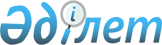 "Қазақтелеком" акционерлiк қоғамының 2004-2006 жылдарға арналған даму жоспарын бекiту туралыҚазақстан Республикасы Үкіметінің 2004 жылғы 22 маусымдағы N 690 қаулысы

      "Қазақстан Республикасының әлеуметтiк-экономикалық дамуының индикативтік жоспарларын әзiрлеудiң ережесiн бекiту туралы" Қазақстан Республикасы Үкiметiнiң 2002 жылғы 14 маусымдағы N 647  қаулысын орындау үшiн Қазақстан Республикасының Үкiметi қаулы етеді: 

      1. Қоса берiлiп отырған: 

      1) "Қазақтелеком" акционерлiк қоғамының 2004-2006 жылдарға арналған даму жоспары; 

      2) "Қазақтелеком" акционерлiк қоғамының 2004 жылға арналған дамуының аса маңызды көрсеткiштерi бекiтiлсiн. 

      2. Осы қаулы қол қойылған күнiнен бастап күшiне енедi.       Қазақстан Республикасының 

      Премьер-Министрі Қазақстан Республикасы   

Үкіметінің          

2004 жылғы 22 маусымдағы  

N 690 қаулысымен      

бекітілген          

  "Қазақтелеком" акционерлiк қоғамының 

2004-2006 жылдарға арналған даму жоспары  Астана, 2004 жыл  

  1-бөлiм. Ұлттық компанияның жағдайы және 

даму перспективасы туралы баяндама  

  1. Кiрiспе       "Қазақтелеком" ұлттық акционерлiк компаниясы Қазақстан Республикасының бүкiл аумағына кең көлемдегі байланыс қызметiн ұсынатын, ұлттық ауқымда құрылатын акционерлiк қоғамның жарғылық қорына мемлекеттiк аймақтық және мамандандырылған телекоммуникациялар кәсiпорындарының мүлкiн табыстау жолымен "Қазақтелеком" ұлттық акционерлiк компаниясын (бұдан әрi - ҰАҚ) құру туралы" 1994 жылғы 17 маусымдағы N 666 Қазақстан Республикасы Министрлер Кабинетiнiң  қаулысына  сәйкес құрылды. 

      1996 жылғы наурызда мөлшерi 12,1 млрд. теңгенi құраған жарғылық қор шамасында акциялардың бастапқы эмиссиясы тiркелдi. 

      Қазақстан Республикасы Азаматтық  кодексiнiң  талаптарына сәйкес "Қазақтелеком" ҰАҚ Жарғысына өзгерiстер енгiзiлдi, Қазақстан Республикасының әдiлет органдары "Қазақтелеком" ҰАҚ "Қазақтелеком" ашық акционерлiк қоғамы ретiнде қайта тiркеуден (заңды тұлғаны мемлекеттік қайта тiркеу туралы 1997 жылғы 20 ақпандағы сериясы А N 084256 куәлiгi) өткiздi. 

      "Акционерлiк қоғамдар туралы" 2003 жылғы 13 мамырдағы Қазақстан Республикасының  Заңына  сәйкес акционерлiк қоғам ретiнде (бұдан әрi - "Қазақтелеком" АҚ) қайта тiркеу жүргiзiлдi. Заңды тұлғаны мемлекеттiк қайта тiркеу туралы 2004 жылғы 1 сәуiрдегi N 6924-901-АҚ куәлiктi Астана қаласының Әдiлет департаментi бердi. 

      "Қазақтелеком" АҚ Қазақстан Республикасының жалпы пайдаланудағы бiртұтас телекоммуникациялар желiсiнiң ұлттық операторы болып табылады. Оның мақсаты: 

      Қазақстан Республикасының бүкiл аумағында жеке және заңды тұлғаларға байланыстың жалпыға бiрдей қол жетiмдi қызметтерiн ұсыну; 

      экономиканың барлық субъектiлерiнiң, қоғамның және Қазақстанның мемлекеттiк билiк органдарының ақпарат алмасудағы қажеттілiктерiн қазiргi заманға сай телекоммуникациялық технологиялар негізiнде қанағаттандыру. 

      "Қазақтелеком" АҚ мынадай негiзгі қызметтердi: 

      жергiлiктi, қалааралық, халықаралық телефон байланысы; 

      телеграф, телекс, деректер беру; 

      спутниктiк байланыс; 

      сым арқылы радиохабар тарату; 

      байланыс арналарын жалға беру қызметтерiн көрсетедi. 

      "Қазақтелеком" АҚ-на 2003 жылғы 25 ақпанда берiлген N ДС 0001890 лицензия оған 2011 жылға дейiн жалпы пайдаланудағы телекоммуникациялар желiсi үшiн Қазақстандағы халықаралық және қалааралық қызмет көрсететiн айрықша провайдер болу құқығын бередi. 

      "Қазақтелеком" АҚ жарғылық капиталының мөлшерi бiр акция үшiн әрқайсысының номиналы 1000 теңге 10 922 876 жай акциялары (дауыс беретiн) және 1 213 653 дауыс бермейтiн артықшылықты акцияларды құрайды. 

      Дауыс беру құқығынсыз артықшылықты акциялардың үлесi жарғылық қордың 10 пайызын құрайды. Артықшылықты акцияларға иелiк ететiн акционерлердiң дивидендтер алу және Қоғамды тарату кезiнде артықшылықтары бар. 

      Акциялардың мемлекеттiк пакетi 50 пайыз болады, Central Asian Industrial Investments Holding N.V. акциялардың 30 пайызына иелiк етедi, акциялардың 10 пайызы The Bank of New Yоrk, AIG Silk Road Fund Limited, Бителеком жекеменшiк компанияларының иелiгiнде. 

      "Қазақтелеком" АҚ - өз құрамында мынадай оқшауланған құрылымдық бөлiмшелерi (филиалдары) бар, орталықтандырылған басқаруы бар заңды тұлға: 

      14 облыстық телекоммуникациялар дирекциялары; 

      "Астанателеком" қалалық телекоммуникациялар орталығы; 

      "Алматытелеком" қалалық телекоммуникациялар орталығы; 

      Корпоративтiк сату дирекциясы; 

      "Алыс байланыс" бiрлестiгi; 

      Радиоландыру орталығы; 

      Радиотехникалық бiрлестiк; 

      Телекоммуникациялар және инфрақұрылым объектiлерiнiң құрылысы жөнiндегi дирекция; 

      Пайдалану-шаруашылық бiрлестiгі; 

      "Телеком-комплект" дирекциясы; 

      Бiлiктiлiктi арттыру орталығы; 

      Магистралдық байланыс желiлерi мен теледидардың N 4 техникалық торабы; 

      Магистралдық байланыс желiлерi мен теледидардың N 13 техникалық торабы; 

      "Қазақтелеком" АҚ-тың Мәскеу қаласында өкiлдiгi. 

      "Қазақтелеком" АҚ "Алтел" АҚ-тың 50% акциясын иеленедi, "GSM Қазақстан "Қазақтелеком" АҚ" ЖШС-нда 49% үлестiк қатысы бар, "Нұрсат" ЖАҚ-ның 41,25% акциясын иеленедi. 

      "Алтел" АҚ AMPS және СDМА стандартындағы ұялы байланыс операторы болып табылады. "Қазақтелеком" АҚ GSM Қазақстан" ЖШС GSM стандартының ұялы байланыс қызметiн көрсетедi. "Нұрсат" ЖАҚ деректер беру желiсi рыногында қызмет көрсетумен айналысады. 

      Корпоративтiк басқарудың жаңа үлгiсi акционерлiк қоғам болып қайта құрылумен бiр мезгілде енгізiлген болатын, соның нәтижесiнде "Қазақтелеком" АҚ-ын басқаруды мынадай негізгі үш орган жүзеге асырады: 

      Жоғары орган - Акционерлердiң жалпы жиналысы; 

      Басқару органы - Директорлар кеңесi; 

      Алқалық Атқарушы орган - Басқарма.        "ҚАЗАҚТЕЛЕКОМ" АҚ ОРТАЛЫҚ АППАРАТЫНЫҢ ҰЙЫМДЫҚ ҚҰРЫЛЫМЫ 

 ___________________      ______________     _____________________ 

|  Вице-президент   |____|   Президент  |___|Корпоративтік мәсе.  | 

| (Астана қаласы)   |  | |______________||  |  лелер жөніндегі    | 

|___________________|  |        |        |  |  атқарушы директор    | 

 ___________________   |        |        |   _____________________ 

|Құқықтық мәселелер |  |        |        |  |Үлестес компаниялар. | 

|жөніндегі атқарушы |__|        |        |__| дың жұмыс мәселелері| 

|    директор       |  |        |        | _| жөніндегі атқарушы  | 

|___________________|  |        |        || |         директор      | 

 _________________  |  |        |        ||  _____________________ 

| Заң департаменті|_|  |        |        || |Үлестес компаниялар. | 

|_________________|    |        |        ||_|дың қаржылық жұмысы. | 

                       |        |        || |ның мониторингі және | 

                       |        |        || |     талдау қызметі    | 

                       |        |        ||  _____________________ 

                       |        |        ||_|Үлестес компанияларда| 

                       |        |        |  |  бизнесті дамыту    | 

Техникалық бақылау     |        |        |  |         қызметі       | 

     блогы             |        |        | 

 ____________________  |        |        |  _______________________ 

| Стратегиялық даму  | |        |        |_| Сыртқы байланыс қызметі | 

|  бойынша атқарушы  |_|        |        |  _______________________ 

|     директор         | |        |        |_|    Ішкі аудит қызметі   | 

 __________________  | |        |        |  _______________________ 

|Жетілдіру және да.|_| |        |        | | Мемлекеттік құпиялар  | 

| мыту департаменті  | | |        |        |_|мен арнаулы жұмыстарды | 

 __________________  | |        |        | | қорғау жөніндегі қызмет | 

|Жобаларды басқару |_| |        |        |  _______________________ 

|       орталығы     | | |        |        |_|    Логистика қызметі    | 

 __________________  | |        |        |  _______________________ 

|Жаңа қызмет көрсе.| | |        |        |_|  Президент кеңесшілері  | 

|тулерді техникалық|_| |        |        |  _______________________ 

|   жасау қызметі    |   |        |        |_|  Президент көмекшілері  | 

 __________________    |        | 

| Сыртқы байланыс  |___|        | 

|        қызметі     |            | 

            ____________________|___________________________ 

           |               |          |          |          | 

Әкімшілік  |            Коммер.    Қаржы-     Пайда.        | 

блок       |            циялық     экономика  лану          | 

           |            блок       блогы      блогы СТ      | 

 _________   _________  _________  _________  _________     | 

|Вице-Пре.| |Бас әкім.||Вице-Пре.||Вице-Пре.||Вице-Пре.|    | 

|зидент-  |_|шілік ди.||зидент-  ||зидент-  ||зидент-  |    | 

|Бас әкім.|||ректоры. ||Бас ком. ||Бас      ||Бас тех. |    | 

|  шілік  |||ның орын.||мерциялық||қаржы    ||никалық  |    | 

| директор  ||| басары    || директор  || директоры || директоры |    | 

 __________||  _______  _______  | _______  | _____  |      | 

|Менедж.   || |Әкімші.||Атқару.| ||Атқару.| ||БТД  | |      | 

|ментті да.||_|лік    ||шы ди. | ||шы ди. | ||орын.|_|      | 

|мыту жө.  || |депар  ||ректор-| ||ректор-|_||ба.  | |      | 

|ніндегі   || | тамент  ||Депар. |_||БҚД    | || сары  | |      | 

|атқарушы  ||  _______ |тамент | ||орын.  | | _____  |      | 

| директор   || |Ақпа.  ||дирек. | || басары  | ||Пай. | |      | 

 ________  || |раттық || торы    | | _______| ||да.  | |      | 

|Менедж. | || |қолдау ||Марке. | ||Эконо. | ||лану | |      | 

|ментті  | ||_|және   ||тинг   | ||мика   | ||жө.  |_|      | 

|дамыту  | || |қауіп. ||депар. | ||депар. | ||нін. |        | 

|және    |_|| |сіздік || таменті | || таменті | ||дегі |        | 

|корпо.  | || |орта.  | _______  | _______  ||атқа.|        | 

|ративтік| || | лығы    ||Атқару.| ||Қаржы  | ||рушы |        | 

|саясат  | ||  _______ |шы ди. | ||депар. |_||дир. |        | 

| қызметі  | || |Атқару.||ректор-| || таменті | || ектор |_       | 

 ________  || |шы ди. ||Депар. |_| _______  | _____  |      | 

|Аутсор. | ||_|ректор-||тамент | ||Бухал. | ||Теле.| |      | 

|синг    | || |Депар. ||дирек. | ||терлік |_||ком. | |      | 

|техноло.|_|| |тамент || торы    | ||есеп   | ||муни.| |      | 

|гиясын  | || |дирек. ||Сату   | ||және   | ||кация| |      | 

|дамыту  | || | торы    ||депар. | ||есеп   | ||желі.| |      | 

| қызметі  | ||  _______ | таменті | ||беру   | ||лерін| |      | 

 ________  || |Ұйым.  | _______  ||депар. | ||жалпы|_|      | 

|Сапа    | || |дасты. ||Корпо. | || таменті | ||тех. | |      | 

|менедж. |_||_|ру-ба. ||ратив. | | _______  ||ника.| |      | 

|менті   |  | |қылау  ||тік    | ||Жобалық| ||лық  | |      | 

| қызметі  |  | |депар. ||имиджді| ||қаржы. | ||қол. | |      | 

            | | таменті ||дамыту | ||ландыру|_||дау  | |      | 

            |  _______ |жөнін. |_||депар. | ||қыз. | |      | 

            | |Қызмет.||дегі   | || таменті | || меті  | |      | 

            |_|керлер.||атқару.| | _______  | _____  |      | 

              |ді бас.||шы ди. | ||Қаржы. | ||Тех. | |      | 

              |қару   || ректор  | ||лық ба.|_||ника.| |      | 

              | қызметі | _______| ||қылау  |  |лық  | |      | 

                       |Баспа. | ||депар. |  |пай. | |      | 

                       |сөз    | || таменті |  |да.  | |      | 

                       | қызметі | |           |лану |_|      | 

                        _______| |           |орта.| |      | 

                       |Жарнама| |           | лығы  | |      | 

                       |және   | |           |_____  |      | 

                       |қызмет | |           |ҚТЖ  |_|      | 

                       |көрсе. | |           | БО    | |      | 

                       |туді   | |            _____  |      | 

                       |қолдау | |           |Тех. | |      | 

                       | қызметі | |           |ника.| |      | 

                        _______  |           |лық  |_|      | 

                       |Қызмет | |           |инсп.| |      | 

                       |көрсету| |           | екция | |      | 

                       |сапасын|_|            _____  |      | 

                       |бақылау|             |Ең.  | |      | 

                       | қызметі |             |бекті| |      | 

                                             |қор. | |      | 

                                             |ғау  |_|      | 

                                             |және |        | 

                                             |ҚТ   |        | 

                                             |қыз. |        | 

                                             | меті  |        | 

 

                                                 Бизнесті дамыту 

                                               блогы 

                                            _______________ 

                                           |Бизнесті дамыту| 

                                           |    жөніндегі  | 

                                           | Вице-Президент  | 

                                          ______  |   __________ 

                                         |Атқа. | |  |Оператор. | 

                                         |рушы. | |  |лармен    | 

                                         |дирек.| |  |жұмыс іс. | 

                                       __|тор-  |_|__|теу жөні. |_ 

                                      |  |АТД   | |  |ндегі ат. | | 

                                      |  |дирек.| |  |қарушы    | | 

                                      |  | торы   | |  | директор   | | 

                                      |  |Ақпа. | |  |Байланыс  | | 

                                      |  |раттық| |  |оператор. | | 

                                      |  |техно.| |  |ларымен   | | 

                                      |  |логия.| |  |келісім   | | 

                                      |  |лар   | |  |жасау де. | | 

                                      |  |депар.| |  | партаменті | | 

                                      |  |тамен.| |   __________  | 

                                      |  | ті     | |  |Халықара. | | 

                                      |   ______  |  |лық келі. |_| 

                                      |  |КАЖ   | |  |сім депар.| 

                                      |  |пайда.| |  | таменті    | 

                                      |__|лану  | |   __________ 

                                      |  |орта. | |  |Атқарушы  | 

                                      |  | лығы   | |__|директор- | 

                                      |   ______  |  |қызмет    | 

                                      |  |Корпо.| |  | басшысы    | 

                                      |  |ратив.| |   __________ 

                                      |  |тік   | |  |Сыртқы ак.| 

                                      |__|ақпа. | |  |тивтерді  | 

                                      |  |раттық| |  |басқару   | 

                                      |  |жүйені| |  |жөніндегі | 

                                      |  |қорғау| |  | қызмет     | 

                                      |  |қыз.  | |   __________ 

                                      |  | меті   | |  |Қоғамның  | 

                                      |   ______  |__|шетелдегі | 

                                      |  |Дерек.|    | өкілдігі   | 

                                      |__|терді | 

                                         |өңдеу | 

                                         |қыз.  | 

                                         | меті   |       Корпоративтiк басқарудың басты мiндетi "Қазақтелеком" АҚ жұмысын тұтастай алғанда акционерлер мен қоғам мүддесi үшiн ұйымдастырудан тұрады. "Қазақтелеком" АҚ-ның ойдағыдай жемiстi қаржылық қызметiне ағымдағы жұмыс сияқты, негiзiнде және елiмiздiң әлеуметтiк-экономикалық дамуын сипаттайтын макроэкономикалық көрсеткiштердiң ықпалын ескере отырып, iшкi факторларды, телекоммуникациялар рыногы дамуының сыртқы беталысын талдау жасалатын ұзақ мерзiмдiк стратегия мәселелерi бойынша да дер кезiнде қабылданған шешiмдерден туындайды. 

      Озық ақпараттық технологияларды пайдалануға негiзделген шоғырландырылған есептiлiк беру қаржы тәртiбiн нығайтуға, тұтастай бүкiл "Қазақтелеком" АҚ сияқты, оның әрбiр филиалының да қызметiнiң шынайы бейнесiн назарда ұстауға, қаражатты перспективалық бағыттарына инвестициялауға мүмкiндiк бередi. 

      "Қазақтелеком" АҚ-ты стратегиялық басқару барлық қорларды: материалдық, қаржылық, еңбек ресурстарын, озық технологияларды тиiмдi бөлу мен пайдалануды және соның негізiнде - рыноктағы, бәсекелестiк ортадағы тұрақты жағдайды қамтамасыз етедi.  

  2. Қызмет саласы рыногын талдау       Бағалау бойынша 2002 жылы телекоммуникациялар қызметiн көрсетудiң қазақстандық рыногының көлемi 2001 жылмен салыстырғанда 25% өсiп, 90 млрд. теңгеден асты. Рынок құрылымының өзгеруi ұялы байланыс рыногы үлесiнiң өсуi есебiнен болып отыр. Телекоммуникациялар рыногының жалпы көлемiндегi халықаралық, қалааралық және ұялы байланыс қызметiн көрсетудiң үлесi шамамен бiрдей екендiгiн атап өту керек (бағалау бойынша - 25-28%). Қалған үлестi жергiлiктi байланыс, деректер беру қызметiн көрсету мен Интернет желiсi алып отыр. 

      Жоғары өсу қарқыны деректер беру, Интернет желiсi және ұялы байланыс рыногында; бiрқалыпты өсу қарқыны жергiлiктi және қалааралық телефон байланысы рыногында сақталған; төменгi өсу қарқыны халықаралық байланыс рыногында күтiлуде, өйткенi онда осы қызмет түрiмен айналысушылар өте көп. 

      2002 жылы "Қазақтелеком" АҚ-ның жергiлiктi байланыс рыногындағы үлесi 81%, қалааралық байланыста 91%, ТМД елдерiмен халықаралық байланыста 92%, алыс шетелдермен байланыста 81% болып бағаланды. "Қазақтелеком" АҚ-ның деректер беру және Интернет желiсi рыногындағы үлесiн бағалау 42% құрайды. 

      Рыноктағы жоғарғы үлестер көбiнесе тарихи қалыптасқан клиенттiк базаның болуымен түсiндiрiледi. Кейбiр жергiлiктi рынокта және корпоративтiк клиенттер рыногында "Қазақтелеком" АҚ үлесi анағұрлым төмен. 

      Телекоммуникация рыногында операторлардың бәсекелесi мен белсендiлiгiнiң арта түскенiн атап өткен жөн. Мәселен, 2001 жылы 184 лицензия берiлсе, 2002 жылы 215 лицензия берiлдi. Белсендiлiктiң артуы рыноктың барлық сараланымында, ал ең көбі - қалааралық пен халықаралық байланыс (бөлiнген операторлар), арналарды жалдау, деректер беру және Интернет желiсi рыноктарында байқалып отыр. 

      Байланыс жүйелерiне техникалық пайдалану қызметiн көрсету, корпоративтiк желiлердi басқару және әкiмшiлiктендiру рыногына қызығушылық артып отырғанын атап өту керек. 

      Клиенттерге байланыс қызметтерiн көрсетудiң толық спектрiн ұсынуға қабiлеттi бөлектелген байланыс желiсi операторларының саны көбейiп келедi. Операторлар өз лицензияларының тiзiмiн жаңа байланыс қызмет көрсетумен толықтыруда. 

      Рынокта кейбiр аймақтарда "Қазақтелеком" АҚ желiсiмен бара-бар жер үстi желiлерiне бар iрi магистральдық оператор KazTransCom пайда болды. 

      Арна және Ratel жетекшi операторларының DUCAT жаңа сауда маркасы аясындағы одағы Атырау қаласы мен Батыс Қазақстан облысы рыногына белсендi түрде енгiзiлiп, 2003 жылы Астана қаласы рыногына шықты.                "Қазақтелеком" АҚ-ның басты бәсекелестерi 

___________________________________________________________________ 

      Қызмет көрсету түрлерi     |         Операторлар 

___________________________________________________________________ 

Жергілiктi телефон байланысы     KazTransCom, Транстелеком, 

                                 Қазаэронавигация, Арна, 

                                 Каскортелеком, Мұнайтелеком, СВИМ Қалааралық, халықаралық байла.   ASTEL, Нұрсат, Ratel, KazTransCom, 

ныс, арналарды жалдау және       TNS-plus, Қазинформтелеком, Кателко 

спутниктiк байланыстың бөлек. 

телген желiсi қызметiн көрсету Деректер беру және арналарды     Нұрсат, ASTEL, KazTransCom 

жалдау                           TNS-plus, Кателко, 

                                 Қазинформтелеком, Golden Telecom, 

                                 DUCAT 

___________________________________________________________________       Заңды және жеке тұлғалар "Қазақтелеком" АҚ қызметiн тұтынушылар болып табылады. Тұтынушылар құрылымының 11%-ын алатын заңды тұлғалар "Қазақтелеком" АҚ кiрiстерiнiң 45%-ын бередi. Тұтынушылар құрылымының 89%-ын құрайтын жеке тұлғалар "Қазақтелеком" АҚ кiрiстерiнiң 55%-ын қалыптастырады.  

  3. 2001-2003 жылдардағы өндiрiстiк-қаржылық қызметтi талдау        1. 2001 жылдың қорытындылары       2001 жыл "Қазақтелеком" АҚ үшiн жоғары өндiрiстiк және қаржылық көрсеткiштермен ерекшелендi. Мәселен, негiзгi қызметтен алынған кiрiс 45,9 млрд. теңгенi құрап, 2000 жылмен салыстырғанда 19% артты. "Қазақтелеком" АҚ жүргiзiп отырған телекоммуникациялар желiсiн кеңейту және жаңарту жөніндегі жұмыстар, ел экономикасының жаппай жандануы, нысаналы тарифтiк саясат көрсетiлетiн қызметiн көлемiн ұлғайтып отыр. 

      Трафик көлемi жөнiндегi жоспарды асыра орындау есебiнен қалааралық және халықаралық сөйлесулердiң артуы 2000 жылғымен салыстырғанда 30% болады. Жергілiктi желi бойынша негізгі телефон аппараттары (бұдан әрi - НТА) мен жаңа қондырғыларды көбейту есебiнен кiрiстердiң ұлғаюы байқалды. Смарт-карталар сату, деректер беру желiсiнiң қызмет көрсетуi тәрiздi жаңа қызмет түрлерi бойынша едәуiр өсiм барын айту қажет, Kulan желiсiнен, IPLC жалға беруден, оларды сатудан түскен кiрiстiң сомасы 88% өстi. 

      Операциялық қызмет шығыстарының сомасы 34,1 млрд. теңгенi, оның iшiнде өндiрiстiк өзiндiк құн бойынша 26,8 млрд. теңгенi құрады (өcуi - 6,6%). Бұл ретте кезең шығындары 2000 жылмен салыстырғанда 15% төмендетiлiп, жоспарланған 8,1 млрд. теңгенiң орнына 7,3 млрд. теңгенi құрады. 

      Таза кiрiс 2000 жылғы деңгейден 3 есе өсiп, 8,6 млрд. теңгенi құрады. 2002 жылғы 15 мамырда өткен акционерлердiң жылдық жалпы жиналысында 2001 жылдың қорытындылары бойынша жай акцияларға таза кiрiстiң 20%-ы мөлшерiнде дивидендтер төлеу туралы шешiм қабылданды. 1 акцияға кiрiс 155,97 теңге болды. 

      2001 жылы ақылы қалааралық және халықаралық телефон трафигi өткен жылдың деңгейiнен 30% асып түсiп, 1101 млн. минутқа жеттi. 

      Деректер беру желiсiнiң (Интернет желiсiне қол жеткiзу, электрондық пошта, факсимильдiк және дауыстық хабарлар беру, телеконференциялар, деректер беру және цифр түрiнде ұсынылатын кез келген ақпаратты беру) одан әрi дамуы және осы қызметтерге деген зор сұраныс Интернет желiсi арналарында жұмыс iстеу уақытының өсуiне әсер етiп, оны 2000 жылмен салыстырғанда 89%-ға ұлғайтып, 204,8 млн. минутқа жеткiздi. 

      Батыс талшықты-оптикалық магистральдың негiзгi екi сараланымы құрылысының аяқталуы байланыс желiсiн жаңғырту мен дамытудағы негiзгi жетiстiк болды. 

      Ұлттық Ақпараттық Супермагистраль (бұдан әрi - ҰACM) құрылысын жалғастыру шеңберiнде жобалау-iздестiру жұмыстары жүргiзiлiп ҰАСМ Шығыс тармағының жұмыс сызбалары әзiрлендi. 

      Астана қаласында 6572 порттық екiншi Халықаралық коммутация орталығының (бұдан әрi - XКO) пайдалануға берiлуi Қазақстанның телекоммуникациялар желiсiн дамыту және жетiлдiру жолындағы маңызды кезеңнiң бiрi болды. 

      Жергiлiктi желiнi цифрландыру жұмыстары 2001 жылы да жалғасты. Облыс орталықтары мен облыстық бағыныстағы қалаларда жалпы сыйымдылығы 186 мың нөмiрлiк жабдықтар орнатылды. Бұған қоса, Ақмола, Атырау, Ақтөбе, Шығыс Қазақстан, Батыс Қазақстан, Қостанай, Павлодар, Солтүстiк Қазақстан, Оңтүстiк Қазақстан, Қызылорда облыстарының аудандары орталықтарында жалпы сыйымдылығы 32 мың нөмiрлiк цифрлық жабдықтар орнатылды. 

      Уақыт бойынша есептеудi жаппай енгізу жұмысы "Телекоммуникация желiлерiнде ТҚУЕ енгiзудiң жоспар-кестесiн бекiту туралы" 2001 жылғы 26 маусымдағы N 873 Қазақстан Республикасы Yкiметiнiң қаулысымен бекiтiлген жоспар-кестеге сәйкес жүргізiлдi. 

      Балама желiнi уақыт бойынша есептеу аппаратурасымен толықтырып жабдықтау жүргiзiлдi, 2001 жылы ТҚУЕ енгiзiлген қалаларда "Микронет" және "ELSIS" фирмаларының аппаратуралары жұмыс iстеп тұр. 

      2001 жылы Павлодар, Шымкент, Қарағанды, Атырау, Қостанай және Өскемен қалаларында SDH қалалық сақиналары пайдалануға берiлдi. 

      Сөйтiп, Қазақстанның 11 облыс орталығында орнатылған цифрлық жеткiзу желiлерi ҚТС жүйесiнде станцияаралық байланыс сапасын жақсартумен бiрге, барлық ақпарат түрлерiн берудi, оның iшiнде деректер бepу, бейнеақпарат және басқа да мультимедиялық қызметтер көрсетуді ұйымдастыруға да мүмкіндік туғызды. 

      2001 жылы "Қазақтелеком" АҚ абоненттік мультисервистiк қол жеткiзу желiсiнiң құрылысын салу, интеллектуалдық желiсiн құру жобасын жасау басталды.        2. 2002 жылдың қорытындылары       2002 жылы "Қазақтелеком" АҚ-ын серпiндi дамыту жөнiндегi оң үрдiсi нығайтылды. Жоспарланған өндiрiстiк және қаржылық көрсеткiштердiң көпшiлiгi асыра орындалды. 

      2002 жыл ҰАСМ Шығыс тармағы құрылысының басталуымен ерекшелендi. ТОБЖ-не 6 облыс орталығы және облыстық бағыныстағы 29 қала кiретiн болады. Шығыс тармағының құрылысын салу ұлтаралық транзиттi ұйымдастыруға және екi қаланың - Астана мен Алматының (солтүстiк пен оңтүстiк) XКO-тарын цифрлық ағымдармен байланыстыруға мүмкiндiк бередi. Бұл ұлттық телекоммуникациялар желiсiнiң және халықаралық байланыстың тұрақты жұмысын ұйымдастыру үшiн аса маңызды. 

      Жергiлiктi желiнi жетiлдiру жұмыстары жалғастырылды. Облыс орталықтарында және облыстық бағыныстағы қалаларда жалпы сыйымдылығы 134223 нөмiрлiк цифрлық автоматты телефон станциялары орнатылды. ATC бойынша қалалық телефон станцияларында 67147 нөмiр цифрлық ATC сынақтық пайдалануға берiлдi. Қалалық телефон станцияларында (бұдан әрi - ҚТС) сыйымдылығы 39564 нөмiрлiк цифрлық ATC-тар, аймақтық желiде сыйымдылығы 27512 нөмiр iске қосылды. 

___________________________________________________________________ 

                                                 |     Нөмiр 

___________________________________________________________________ 

Жалпы монтаждалған сыйымдылық                     2 398 359 

      оның iшiнде цифрлық                         1 055 145 

ҚТС монтаждалған сыйымдылығы                      1 927 557 

      оның iшiнде цифрлық                           995 985 

Ауылдық телефон станцияларының (бұдан әрi - АТС) 

монтаждалған сыйымдылығы                            470 802 

      оның iшiнде цифрлық                            59 160 

Жалпы iске қосылған сыйымдылық                    2 093 770 

      оның iшiнде цифрлық                           949 562 

ҚТС iске қосылған сыйымдылығы                     1 728 225 

      оның iшiнде цифрлық                           896 433 

АТС iске қосылған сыйымдылығы                       365 545 

      оның iшiнде цифрлық                            53 129 

___________________________________________________________________       2003 жылдың 1 қаңтарында НТА саны 2 081 858 нөмiрдi (2001 жылмен салыстырғанда 6,8% өсiм), оның iшiнде ҚТС бойынша - 1 716 879 нөмiрдi (5,5% өсiм), ATC бойынша - 364 979 нөмiрдi (12,9 % өсiм) құрады. 

      Қазақстан Республикасы бойынша телефон тығыздығы 100 тұрғынға шаққанда 14 нөмiрдi, оның iшiнде ҚТС бойынша - 20,5 нөмiрдi және ATC бойынша - 5,6 нөмiрдi құрады. 

      2002 жылы желiнi ұлғайта отырып, координаттық станцияларды М-200 үлгісiндегi цифрлық станциямен ауыстыру арқылы 56 ауылдық ATC жаңартылды. Сөйтiп, ауылдағы цифрлық станциялардың жалпы саны өткен жылғымен салыстырғанда 2 есе көбейдi. 

      Шағын жаңғырту жабдықтарымен (БАУЕ-АНА, электрондық РСЛО және регистрлер) толық жабдықтау арқылы, ATMК-50/200 үлгісiндегi 351 ауылдық ATC абоненттерiнiң қалааралық желiге шығуы қосымша қамтамасыз етiлдi. 

      Ауылдық және қатынауы қиын аудандар үшiн ДАМА технологиясы бойынша спутниктiк байланыс желiсiнiң құрылысын салу жалғастырылды. 2002 жылы 30 ДАМА станциясы орнатылды. Спутниктiк желiнiң жалпы сыйымдылығы 2003 жылдың 1 қаңтарында 230 станция болды, оның 195-i шалғайдағы ауылдық мекендерде. 

      2002 жылы "Қазақтелеком" АҚ уақыт бойынша есеп айырысуды жаппай енгiзуге қатысты жұмыстарды жалғастырды. Тараз, Өскемен, Орал, Павлодар, Ақтау, Петропавл, Атырау, Қостанай және Көкшетау қалаларында балама ATC-ның уақыт бойынша есептеу жабдықтары сынақтық пайдалануға қабылданды. 

      2002 жылы өнiмдердi сатудан түскен кiрiс 56804,4 млн. теңге сомасында немесе жоспардың 105,6% болып есептелдi. 2001 жылмен салыстырғанда 23,8% өсiмiмен жоспардан тыс 3027,6 млн. теңге алынды. Кiрiстер жоспары бұрынғы жылғыдан да өсе түсiп, телекоммуникациялар қызметiнiң барлық түрi бойынша қамтамасыз етiлдi. 

      Кiрiстер құрамындағы ең көп үлестi қалааралық және халықаралық телефон байланысы алады - 63%. Қызмет көрсетудiң осы түрiндегi жоспардың артық орындалуы 7,5% немесе 2001 жылмен салыстырғанда 24,7% өсiмiмен 2493,6 млн. теңге мөлшерiнде қамтамасыз етiлдi. 

      Жергiлiктi телефон байланысы бойынша көрсетiлген қызметтен түскен кiрiс көлемi желi абоненттерiнің санын көбейту бойынша жоспардың 1,8 есе, телефон орнату жоспарының 33,1% артығымен орындалу есебiнен жоспарға қарағанда 473,2 млн. теңге (104,5%), өстi. 2001 жылға қарай кiрiс өсiмi 111,3% құрады. 

      2002 жылы операциялық қызмет шығындары 43 951,4 млн. теңге сомасында есептелдi, бұл жоспардағыдан 5,2% артық. 

      Негiзгi қызметтен түскен кiрiс "Қазақтелеком" АҚ бойынша тұтас алғанда 2001 жылғымен салыстырғанда 9,3% өсiммен 12 852,9 млн. теңге сомасында есептелдi. 

      Таза кiрiс 2001 жылмен салыстырғанда 40,6% және жоспардан 40,9% жоғары өсiмiмен 12 147,2 млн. теңге сомасында алынды. 

      Бiр жұмыс iстеушiге шаққандағы кiрiсi 19,1% ұлғайып, 1 764,5 мың теңге болды. 

      2002 жылы жұмыс iстеушiлердiң орташа тiзiмдiк саны 32193 адамды құрап, 2001 жылға қарағанда 3,3% өстi. 

      Орташа тiзiмдiк сан ауылдық байланысты қалпына келтiру жөнiндегi бағдарламаның жүзеге асырылуына және өндiрiстiң кеңеюiне (атап айтқанда, желiлiк-кабелдiк шаруашылықты техникалық қамтамасыз ету, Батыс ТОБЖ пайдалануға берiлуi, сату орталықтарын кеңейту) байланысты көбейдi. 

      Негiзгі реттелетiн қызмет көрсетулердiң тарифтерi өсiрiлген жоқ. 

      2002 жылы Қазақстан Республикасының мемлекеттiк бюджетiне салық және бюджетке төленетін басқа да төлемдер ретiнде 13194,5 млн. теңге, оның iшiнде корпоративтiк табыс салығы 2924,9 млн. теңге, әлеуметтiк салық - 2455,1 млн. теңге, ҚҚС - 3830,1 млн. теңге, Қазақстан Республикасы аумағына әкелiнетiн тауарларға ҚҚC - 1947,4 млн. теңге төлендi. Сонымен бiрге, 2002 жылы 2001 жылғы жұмыс қорытындысы бойынша мемлекеттiк акциялар пакетiне дивидендтер 946,5 млн. теңге көлемiнде бюджетке төлендi.        3. 2003 жылдың қорытындылары       HTA өсiмi 146,4 мың телефон болды, оның iшiнде 44,2 мың телефон ауылдық жерлерде, орнатылған НТА саны - 191,8 мың телефон, оның iшiнде 59,2 мың телефон ауылдық жерлерде. "Қазақтелеком" АҚ өз қаражаты есебiнен бұрын телефондандырылмаған 536 елдi мекендi телефондандырды. 

      2003 жылдың аяғында HTA саны 2228 мың бiрлiктi құрады. 

      Смарт-карталармен жұмыс iстейтiн әмбебап таксофондар желiсi 642 данаға ұлғайды. 

      2003 жылы қалааралық, халықаралық телефон трафигi 1545,5 млн. минутты, оның iшiнде бағыттар бойынша: Қазақстан Республикасы - 1418,5 млн. минутты (ұялы байланыс операторларының 271,3 млн. минут трафигін қосқанда), ТМД мемлекеттерi бойынша - 113,9 млн.минутты, алыс шетелдер бойынша - 13 млн. минутты құрады. 

      2003 жылы телеграф трафигi 532 мың бiрлiктi құрады. 

      Негiзгі қызметтен түсетiн кiрiс 65 880,6 млн. теңгенi, оның iшiнде қалааралық, халықаралық байланыс қызметiн көрсетуден түскен кiрiс 41 086,3 млн. теңге, жергiлiктi байланыстан түскен кiрiс - 11 731,5 млн. теңге, деректер беру желiсi қызметiн көрсетуден түскен кiрiс - 2 667 млн. теңге болды. 

      Операциялық қызмет шығыстары 49610,8 млн. теңге сомасын, оның iшiнде өндiрiстiк өзiндiк құн бойынша - 37 940,7 млн. теңгенi құрады. 

      Өзiндiк құн құрылымы мынадай болды: 

                                                   (млн. теңге) 

___________________________________________________________________ 

Өзiндiк құн, барлығы                              37940,7 

оның iшiнде: 

Материалдар                                        2755,9 

Еңбек бойынша шығындар                            12058,7 

үстеме шығындар                                   23126,1 

___________________________________________________________________       Кезең шығындары 11 670,1 млн. теңгенi, оның iшiнде жалпы және әкiмшiлiк шығындар - 9 318,4 млн. теңгенi құрады. 

      Жалпы табыс 2002 жылға қарағанда 18,8%-ке өсiп, 27 939,9 млн. теңге болды. 

      Таза кiрiс мөлшерi 17 827,3 млн. теңгенi, негізгi қызмет табысына қарағанда таза кiрiс деңгейi 27% құрады. 

      Кiрiстер бойынша болжамдардың орындалуы кеңейтiлген инвестициялық бағдарламаны жүзеге асыру нәтижесiнде қамтамасыз етiлдi, оның көлемi 19088 млн. теңге болды. Бағдарламаны қаржыландыру сыртқы қарыздар есебiнен (10247 млн. теңге) және өз қаражаттарын пайдалану жолымен (8840 млн. теңге) қамтамасыз етiлдi. Инвестицияларды жергiлiктi телекоммуникациялар желiсiн жетiлдiруге және дамытуға, Шығыс ТОБЖ құрылысын аяқтауға, Интернетке баратын сыртқы арналардың жалпы сыйымдылығын 68 Мбит/с дейiн ұлғайта отырып, деректер беру желiсiн дамытуға және басқа жобаларға бағытталды. 

      Жезқазған - Жаркент, Атырау - Орал цифрлы радиорелелiк желiлердiң құрылысын салу жүзеге асырылды. 2003 жылы Солтүстiк ТОБЖ жобалауды әзiрлеу бойынша жұмыстар жүргізiлдi. 2003 жылы 140 ауылдық балама станцияларды цифрлық АТС-ге алмастыру жүргiзiлдi. Аудан iшiндегi қосылу желiлерiн цифрландыру 116 ауылдық елдi мекендi қамтыды. Шалғайдағы қатынауы қиын аудандарда 30 ДАМА станциясы орнатылды. 

      "Қазақтелеком" АҚ акционерлерiнiң 2003 жылы 16 мамырда өткен жалпы жиналысының шешiмiне сәйкес 2002 жылдың қорытындылары бойынша дивидендтер мөлшерi жай акцияларға 3,24 млрд. теңге, оның iшiнде мемлекеттiк акциялар пакетiне 1,8 млрд. теңгенi құрады. Сөйтiп, бiр жай акцияға дивидендтер мөлшерi 296,63 теңгенi құрады. 

      2003 жылы мемлекеттік бюджетке төленген салық мөлшерi 15,57 млрд.теңгенi құрады: ҚҚС - 6,28 млрд.теңге, корпоративтiк табыс салығы - 3,92 млрд.теңге, әлеуметтік салық - 2,82 млрд.теңге, көлiкке, жерге, мүлiкке салық - 0,62 млрд.теңге, төлем көзiнен табыс салығы - 1,43 млрд. теңге болды. 

      "Қазақтелеком" АҚ Жамбыл облысында болған жер сiлкiнiсiнен зардап шеккендерге көмек көрсету мақсатында 25 млн. теңге аударды. Жер сiлкiнiсi салдарынан қираған телекоммуникация объектiлерiн қалпына келтiруге 141 млн. теңге мөлшерiнде қаражат бөлiндi. Қираған ATC ғимараттарының құрылысы салынуда және Қызылшаруа ауылы мен Луговая станциясында жаңа цифрлық станциялар орнатылуда, жаңа желiлiк-кабельдiк шаруашылық құрылысын, оның iшiнде "Луговая-Құлан станциясы" учаскесiндегi талшықты-оптикалық байланыстың қосылу желiсiн салу жүзеге асырылуда. Аудан орталығы Құландағы ATC ғимараты күрделi жөндеуден өтуде.  

  4. 2004-2006 жылдарға арналған даму жоспары        1. Мақсаттар және мiндеттер       Экономиканың өрлеуiмен, iскерлiк белсендiлiктiң жандануымен, халық табысының өсуiмен сипатталатын қолайлы макроэкономикалық факторлар болжанып отырған кезеңде телекоммуникациялар қызметiн көрсетуге деген көтерiңкi сұранысты қалыптастырады және телекоммуникациялар рыногының серпiндi дамуына септiгiн тигізедi. 

      Қазақстан Республикасының Президентi Н.Ә. Назарбаевтың 2004 жылғы 17 наурыздағы N 1297 тапсырмасына және Қазақстан Республикасының Премьер-Министрi Д.К. Ахметовтiң 2004 жылғы 9 сәуiрдегi N 17-52/1881 тапсырмасына сәйкес және Қазақстан Республикасы Yкiметiнiң DСS-1800 стандартындағы лицензияға конкурс өткiзу жөнiндегi жоспарларына байланысты жоспарланып отырған кезеңде ұялы байланысқа лицензия алу қарастырылуда. 2006 жылы "Қазақтелеком" АҚ-ын жекешелендiрудi жүзеге асыру мүмкiндiгi қарастырылатын болады. 

      Бәсекелестiк рынок жағдайында тиiмдi әрi табысты жұмыс iстеу мақсатында "Қазақтелеком" АҚ толығымен бизнес бағытын ұстанған компанияға айналуы керек. Ол үшiн бизнестiң тиiмдi жаңа түрлерiн игеруге, кiрiстерi жоғары сараланымдардағы жұмысты күшейту және көпшiлiкке қызмет көрсету рыногындағы өзiндiк үлесiн арттыра түсуге тиiс. 

      Ырықтандыру барысында кiрiстердiң шығыны жаңа рыноктардағы кiрiстiң өсуiмен және тарифтердi қайта теңгерiмдеумен өтелуге тиiс. Жоспарланған мерзiмде "Қазақтелеком" АҚ-ның ұялы байланыс желiсiн құру көзделедi. Ұялы байланыс операторының рыногына қатысу "Қазақтелеком" АҚ үшiн стратегиялық мiндет болып табылады. Бұл компанияның капиталдануын арттырады, келешегi зор және стратегиялық тұрғыдан маңызды ұялы байланыс операторы рыногына мемлекеттiң қатысуын күшейтедi, ауылдық байланыстың бiрқатар мәселелерiн ең аз шығынмен шешуге, тұрғындарға сапалы әрi арзан ұялы байланысты ұсынуға мүмкiндiк бередi. Лицензия алу және жобаны жүзеге асыру Қазақстан Республикасының қолданыстағы заңдарына сәйкес iске асырылатын болады. 

      Соның нәтижесiнде болашақ жекешелендiру кезiнде "Қазақтелеком" АҚ капиталдануы рыноктық құнды арттыру арқылы өсетiн болады. 

      "Қазақтелеком" АҚ жоспарланып отырған кезеңдегi жұмысының мақсаттары: 

      қоғамның және мемлекеттiк басқару органдарының байланыс қызметiн көрсетудiң барлық түрлерiне сұраныстарын қанағаттандыру; 

      рыноктық бағаның тұрақты ұзақ мерзiмдi өсуi. 

      "Қазақтелеком" АҚ алдағы кезеңдегi мiндеттерi: 

      рыноктағы өз тұғырларын нығайту; 

      бизнес-бағыттық iшкi және сыртқы саясатты қалыптастыру; 

      бәсекелестiкке төтеп бере алатын және қазiргi заманға сай телекоммуникациялық инфрақұрылымды қалыптастыру болып табылады. 

      2004 жылы толық бәсекелестiк рыногы жағдайында рыноктағы тұғырлардан айырылмау үшiн компанияны бизнес-бағыттық тұрғыдан қайта ұйымдастыру стратегиялық мiндет болып табылады.        2. Алға қойылған мiндеттерге қол жеткiзу жолдарын таңдау       Алға қойылған мiндеттерге қол жеткiзу үшiн "Қазақтелеком" АҚ мынадай стратегиялық бағыттарды таңдайды: 

      қазiргі заманғы телекоммуникациялық инфрақұрылымды қалыптастыруды аяқтау; 

      жоғары кiрiстi сараланымдарда бизнестi жандандыру; 

      клиенттерге қызмет көрсету сапасын арттыру. 

      2007 жылға қарай ҰАСМ құрылысы аяқталатын болады, жергiлiктi желiлерде монтаждалған сыйымдылықты цифрландыру деңгейiн 60% дейiн жеткiзудi қамтамасыз ету болжанып отыр. Қазiргi заманғы цифрлық жабдықтар, желiлер мен оларды пайдалануды оңтайландыру негiзiнде жергiлiктi телекоммуникациялар желiлерiн жетiлдiру және дамыту, желiнiң және оны пайдаланудың тиiмдiлiгін арттыру жөнiндегi жұмыстарды жалғастыру қажет. "Қазақтелеком" АҚ алдағы қызметiнде озық технологияларды пайдалану негiзiнде телекоммуникациялар қызметiн көрсету түрлерiн кеңейтуге баса назар аударатын болады. 

      Бизнес құрылымы жоғары рентабелдi клиенттер мен қызмет түрлерiнiң сараланымда компанияның үлесiн арттыру жағына қарай өзгеруi тиiс. "Қазақтелеком" АҚ-ның Европа - Қытай транзиттiк трафигiнiң ең iрi ұлтаралық операторы, ұялы байланыс операторы ретiнде қалыптасуы ең маңызды стратегиялық бағыт болып табылады. Бұқаралық рынок үшiн деректер беру қызметiн көрсетедi, оны одан әрi кеңейтудiң де болашағы зор. 

      "Қазақтелеком" АҚ-ы телекоммуникациялық рыноктағы жетекшi тұғырын нығайта түсу сату жүйесiн айтарлықтай жақсартуға және тұтынушыларға ұсынылатын сервистiң сапасын арттыруға негiзделетiн болады.        3. Өнiм (жұмыс, көрсетiлетiн қызмет) өндiрудiң даму серпiнi       Болжанып отырған кезеңде "Қазақтелеком" АҚ-ның күш-жiгерi жоғары сапалы iшкi және сыртқы ақпарат алмасуды, телекоммуникациялар қызметiн көрсетудiң барлық түрлерiн дамытудың ең қуатты негізiн қамтамасыз ететiн, бiрегей техникалық және ұйымдастыру идеологиясы негiзiнде жұмыс iстейтiн және дамитын қазiргі заманға сай телекоммуникациялар желiсiн құруға бағытталатын болады. 

      Болжам бойынша күрделi салымдар 2004 жылы 25,2 млрд. теңге, 2005 жылы - 22,1 млрд. теңге, 2006 жылы - 21,7 млрд. теңге болады. Аталған қаражаттар телекоммуникациялар желiсiн одан әрi дамытуға, халықтың және дамып келе жатқан экономиканың байланыс қызмет көрсетулерiне деген өсе түсетiн сұранысты қанағаттандыруға жұмсалады. 

      2006 жылы негiзгi телефон аппараттарының саны 2004 жылмен салыстырғанда 8% өсiп, 2,4 млн. данаға жетедi. Қалааралық және халықаралық телефон трафигi 1,8 млрд. минутқа жетедi. 

__________________________________________________________________ 

                                     |2004 ж. |2005 ж. |2006 ж. 

                                     | болжам |болжам  | болжам 

__________________________________________________________________ 

HTA - барлығы, мың дана                2362      2386    2409 

Қалааралық, халықаралық телефон 

трафигі - барлығы, млн. мин.           1623      1704    1789 

__________________________________________________________________       2006 жылы сатылған өнiмнiң (жұмыстың, қызмет көрсетудiң) болжамды өзiндiк құны 2004 жылдың деңгейiне қарағанда 12% өсiмiмен, 42,3 млрд. теңгенi құрайтын болады. 

      Өзiндiк құн құрылымының 2006 жылға дейiнгi болжамы 

                                                      (млн.теңге) 

__________________________________________________________________ 

                                     |2004 ж. |2005 ж. |2006 ж. 

                                     | болжам |болжам  | болжам 

__________________________________________________________________ 

Өзiндiк құн, барлығы                   39908    40073    42316 

оның iшiнде: 

Материалдар                            4133     4321     4808 

Еңбек бойынша шығыстар                 11972    11410    12103 

үстеме шығындар                        23803    24342    25405 

__________________________________________________________________       Телекоммуникациялар желiлерiнiң кеңеюiне, сол сияқты iшкi және сыртқы өндiрушiлер бағаларының көтерiлуiмен де байланысты электр қуатына, отынға, кабельге және қосалқы бөлшектерге жұмсалатын шығыстардың артуы болжануда. Жабдықтардың айтарлықтай мөлшерiнiң желiнi жаңарту мен кеңейту процесiнде iске қосылуына байланысты амортизациялық жарналар ұлғаятын болады. 

      "Қазақтелеком" АҚ-да әкiмшiлiк пен еңбек ұжымы арасында жасалған Ұжымдық шартқа сәйкес жүзеге асырылатын нақты мақсаттарға бағытталған әлеуметтiк саясат жүргiзiлуде. 

      "Қазақтелеком" АҚ-ның Ұжымдық шартында жұмыс берушi мен қызметкерлердiң құқықтары және мiндеттерi, еңбек және демалыс тәртiбi, еңбекақы төлеудегi негізгi кепiлдiктер, қызметкерлер мен зейнеткерлердi әлеуметтік тұрғыдан қорғау, еңбек қорғау жөніндегі шаралар, әлеуметтік кепiлдемелер және толық немесе iшiнара еңбекке қабiлетiн жоғалтқан жағдайда қызметкерге өтемақы төлеу белгiленген. 

      Телекоммуникациялар желiсiн цифрландыру, жабдықтардың жаңа түрлерiн, ақпараттық технологияларды және бағдарламалық өнiмдердi енгiзу бiлiктiлiгi неғұрлым жоғары мамандарды тартуды және тиiсiнше еңбекақы төлеудi талап етедi. 

      Директорлар кеңесi 1997 жылы "Қазақтелеком" АҚ-ның ауылда тұратын мамандарды жергiлiктi жерде оқытып, үйретуге тиiс деген шешiм қабылдады. Оқыту шығындары "Қазақтелеком" АҚ-ның орталықтандырылған қорынан төленедi. Тұрақты түрде семинарлар өткiзiледi, қызметкерлер ұдайы бiлiктiлiктi жетiлдiру курстарынан өтiп отырады. 

      "Қазақтелеком" АҚ-ның қызметi қоршаған ортаға зиян келтiрмейдi. Байланыс желiлерi құрылысын салғанда жердi қайта өңдеу және қалпына келтiру шаралары жүзеге асырылады. 

      Еңбектi қорғау және қауiпсiздiк техникасы жөніндегі жұмыс "Қазақстан Республикасындағы Еңбек туралы" 1999 жылғы 10 желтоқсандағы "Еңбек қауiпсiздiгі және еңбектi қорғау туралы" 2004 жылғы 12 наурыздағы Қазақстан Республикасының Заңдарына, өзге де нормативтiк құқықтық актiлерге, "Қазақтелеком" АҚ-да еңбектi қорғау жөнiндегi жұмысты ұйымдастыру туралы epeжегe" сәйкес жүргiзiледi. Жоғарыда аталған актiлердiң негiзiнде "Қазақтелеком" АҚ әкiмшiлiгi мен Қазақстан Республикасы Байланыс қызметкерлерiнiң кәсiподағы арасында ұжымдық шарт жасалған, оның талаптарын "Қазақтелеком" АҚ барлық филиалдары орындауға мiндеттi. 

      Ұжымдық шартқа сәйкес еңбек жағдайын жақсарту жөнiндегi шараларды жүзеге асыруға әрбiр жұмысшының заңдарда белгiленген жылдық ең төменгі еңбекақы деңгейiнiң 30%-нан кем болмайтын мөлшерде қаражат бөлiнедi. Онда ғылым мен техниканың ең жаңа жетiстiктерiн енгізу, нақты және моральдiк тұрғыдан ескiрген жабдықтарды ауыстыру, жұмыс жайларында жарық пен жылу беру тәртiбiн нормаға жеткiзу жөнiндегi талаптар да көрсетiлген. 

      Еңбектi қорғау мақсатына арналған қаражат мына баптар: 

      телекоммуникация қызметкерлерiнiң тиiстi санаттары үшiн салалық тегiн беру нормаларына сәйкес арнайы киiм, арнайы аяқкиiм, жеке қорғану құралдарын сатып алу; 

      кәсiптiк тәуекел сыныбын, зиянды және қауiптi жұмыс жағдайларында iстейтiн қызметкерлерге жеңiлдiктер мен өтемақылар белгiлеу мақсатында жұмыс орындарында аттестаттау жүргiзу; 

      зиянды және қолайсыз еңбек жағдайларында жұмыс iстейтiн қызметкерлердi мiндетті түрде дәрiгерлiк тексеруден өткiзу; 

      Қазақстан Республикасының заңдарына сәйкес арнайы тамақтандыру; өндiрiсте жүрiп зақым алған қызметкерлерге емделуге, протездеуге және т.б. арналған залалдарды өтеу; өртке қарсы шаралар; еңбектi қорғау бойынша нормативтiк-техникалық құжаттамалар сатып алу бойынша жұмсалады.        4. Баға және тариф саясаты       Тариф саясаты Қазақстан Республикасының заңдарына сәйкес жүзеге асырылатын болады. 

      Болжанып отырған кезеңде тарифтердi қайта теңдестiру және жалпы пайдаланымдағы қызмет көрсетулердi қаржыландыру бойынша ауыртпалықты рынокқа қатысушылардың барлығына бiрдей бөлудi ашық және әдiл тетiкке бiртiндеп ауыстыру жолымен тиiмдi емес қызмет көрсетулердiң кросс-қаражаттандырылуын болдырмау көзделiп отыр. 

      Табиғи монополиялар туралы заңдарға және монополияға қарсы заңдарға сәйкес реттелетiн телекоммуникациялық қызмет көрсетулердiң түрлерi бойынша iске қосылған байланыс операторларының активтерi және кiрiстер мен шығыстарды жеке есептеудi жүргiзудiң Тұжырымдамалық негiздерiнiң талаптарына сәйкес, қызмет көрсету түрлерi бойынша кiрiстер мен шығыстарды жеке eceптеу, әмбебап қызметтердi қаржыландыру тетігін бiр мезгiлде енгiзумен қатар жүзеге асырылады. 

      Телекоммуникациялардың реттелетiн қызмет көрсетулерiнiң тарифтерiн қайта теңдестiру жүргiзiлетiн болады. 

      Қазақстан Республикасы Премьер-Министрi Д.К. Ахметовте өткен жиналыстың 2003 жылғы 20 тамыздағы N 17-52/007-3 Хаттамасына сәйкес жеке тұлғалар үшiн 2004 жылдың 1 сәуiрiнен бастап, ал заңды тұлғалар үшiн - 2006 жылдан бастап бiр жарым жыл iшiнде тарифтердi қайта теңгерiмдеудi бастауға шешiм қабылданды. 

      Қазақстан Республикасы заңнамасына сәйкес табиғи монополия саласына қатысты қызмет көрсетулердiң тарифi табиғи монополия субъектiлерiн бақылау және реттеу саласындағы өкiлеттi органмен бекiтiлетiн болады. 

      Байланыс қызметiн көрсетудiң экономикалық негiзделген тарифтерiн қайта теңдестiру және белгiлеу телекоммуникациялық рыноктың бұрын басқа операторлар үшiн тартымсыз болған сараланымдарында бәсекелестiктiң пайда болуына жағдай жасайды, ол ұсынылатын қызмет көрсетулердiң толыққандылығын, сапалылығын және әртүрлiлiгiн арттыра түседi.        5. Қаржылық нәтижелер және бюджетпен қарым-қатынас       Бүгiнгi таңда саланы ырықтандыру өлшемдерi анықталған жоқ, сондықтан кiрiстердiң болжамы шамамен жасалып отыр және Қазақстан Республикасы Yкiметiнiң 2003 жылғы 18 ақпандағы N 168 қаулысымен бекiтiлген Қазақстан Республикасының телекоммуникация саласын 2003-2005 жылдарға арналған дамыту бағдарламасының (бұдан әрi - Бағдарламалар) нақты iс-шараларының бекiтiлуiне қарай дәлдене түсетiн болады. 

      Негізгi қызметтен түсетiн кiрiстер болжам бойынша 2004 жылы 66,6 млрд. теңгенi, 2005 жылы 65,7 млрд. теңгенi, 2006 жылы 65,6 млрд. теңгенi құрайды. "Қазақтелеком" АҚ-ның эксклюзивтiк құқықтан айыру нәтижесiнде қалааралық, халықаралық байланыс кiрiстерi 2004 жылғы 40,2 млрд. теңгеден 2006 жылы 36,9 млрд. теңгеге дейiн төмендейтiнi болжанып отыр. Жергілiктi байланыс бойынша кiрiстер тарифтердi қайта теңдестiру нәтижесiнде 2004 жылғы 12,9 млрд. теңгеден 2006 жылы 14,1 млрд. теңгеге дейiн өседi. 

      Рентабельдiлiктiң 2002 жылғы 21%-дан 2006 жылы 18%-ға дейiн төмендеуi телекоммуникациялар саласын ырықтандыру жағдайында "Қазақтелеком" АҚ жұмысының сыртқы жағдайларының өзгеруiне байланысты туындап отыр. 

      Таза пайда болжам бойынша 2004 жылы 12,8 млрд. теңгенi, 2005 жылы - 12,4 млрд. теңгенi, 2006 жылы - 11,9 млрд. теңгенi құрайды. 

      Мына талаптар: 

      тарифтердi қайта теңдестiру 2004 жылдан бастап үш жыл iшiнде жүргізiлуi; 

      тарифтердiң өзгеру серпiндiлiгі жоспарланған көрсеткiштерге сәйкес жүргiзiлуi; 

      "Қазақтелеком" АҚ-ның акциялары бойынша бөлуге жататын жыл сайынғы дивидендтер көлемi таза кiрiстiң 20%-нан аспауы; 

      экономика өрлеуiнiң тұтастай сақталуы орындалғанда ғана кiрiстер болжамының iске асуына қол жететiнiн атап өту керек. 

      Акционерлердiң 2004 жылғы 23 сәуiрде өткен жылдық жалпы жиналысында 2003 жылдың қорытындылары бойынша жай акцияларға 3438,5 млн. теңге, оның iшiнде мемлекеттiк акциялар пакетiне - 1910,1 млн. теңге көлемiнде дивидендтер төлеу туралы шешiм қабылданды. Сонымен қатар, қалған таза кiрiстен ауылдық байланысты дамытуға 500 миллион теңге жұмсау шешiлдi. Жай акциялар бойынша дивидендтер жөнiндегi болжам 2005 жылы 2446,7 млн. теңгенi құрайды, 2006 жылы 2359,2 млн. теңге, оның iшiнде мемлекеттiк акциялар пакетiне дивидендтер - 1359,1 млн. теңге, тиiсiнше 1310,5 млн. теңге болады. Жай акцияларға дивидендтер төлеу нысаны, тәртiбi мен мөлшерi заңдарға сәйкес белгiленетiн болады. 

      "Қазақстан Республикасының ауылдық аумақтарын дамытудың 2004-2010 жылдарға арналған мемлекеттiк бағдарламасын iске асыру бойынша 2004-2006 жылдарға арналған iс-шаралар жоспары туралы" 2003 жылғы 20 тамыздағы N 838 Қазақстан Республикасы Yкiметiнiң қаулысына сәйкес телефон байланысы жоқ ауылдық елдi мекендердi телефондандыруға республикалық бюджет қаражаты есебiнен немесе "Қазақтелеком" АҚ-ның жай акцияларын қайта инвестициялау есебiнен 2004 жылы 940,2 млн. теңге, 2005 жылы - 751,2 млн. теңге, 2006 жылы - 540,1 млн. теңге жұмсалатын болады. 

      "Қазақтелеком" АҚ-на қалааралық, халықаралық байланыс қызметтерiн көрсетуге берiлген эксклюзивтiк құқығын алып тастағаны үшiн 2004 жылы республикалық бюджет есебiнен 2299,5 млн. теңге мөлшерiнде өтемақы төлеу қарастырылып отыр.             2004-2006 жылдары салық және бюджетке төленетiн 

              басқа да мiндеттi төлемдер көлемiнiң болжамы 

                                                     (млрд. теңге) 

__________________________________________________________________ 

                                     |2004 ж. |2005 ж. |2006 ж. 

                                     | болжам |болжам  | болжам 

__________________________________________________________________ 

ҚҚС                                     6,1       6,0     6,1 

Әлеуметтiк салық                        2,4       2,5     2,5 

Корпоративтiк салық, барлығы            5,5       5,3     5,1 

      корпоративтiк табыс салығы        4,2       4,1     3,9 

      мерзiмi ұзартылған корпоративтiк 

      табыс салығы                      1,3       1,2     1,2 

Мүлiкке, көлiк құралдарына, жерге салық 0,8       0,8     0,8 

Төлем көзiнен табыс салығы              0,4       0,4     0,4 

Барлығы                                 15,2     15,0    14,9 

__________________________________________________________________       2004 жылы салық және бюджетке төленетiн басқа да мiндеттi төлемдер түрiнде 15,2 млрд. теңге, 2005 жылы - 15,0 млрд. теңге, 2006 жылы - 14,9 млрд. теңге төлеу болжануда.  

  2-бөлiм. Ұлттық компанияны дамытудың инвестициялық жоспары        1. Инвестициялық саясат және оның негiздемесi       "Қазақтелеком" АҚ-ның инвестициялық саясаты алдыңғы қатардағы әлемдiк байланыс құралдарын өндiрушiлердiң ең жаңа технологиялары негізiнде қазiргі заманғы телекоммуникациялық инфрақұрылымды қалыптастыруға және Қазақстан Республикасының аумағы арқылы ақпараттық ағымдар транзитiн ұлғайтуға бағытталған. 

      "Қазақтелеком" АҚ-ның инвестициялық саясаты телекоммуникациялар желiсiн жетiлдiру мен дамытудың мынадай басым бағыттарына негiзделген: 

      ҰАСМ құрылысын жалғастыру; 

      жергiлiктi телекоммуникациялар желiсiн жетiлдiру және дамыту; 

      деректер беру желiсiн дамыту; 

      коммерциялық жобаларды дамыту. 

      Жүйе жасаудың, саланы технологиялық жағынан қайта құрудың негiзi есебiндегi iрi жобалардың бiрi ҰАСМ құрылысын салу болып отыр. Бұл жобаның тұжырымдамасы SDH сақинасына негiзделген технологияны пайдаланып, баламалы магистраль желiсiн жер үстiндегi талшықты-оптикалық жоғары жылдамдықты магистральдық желiлерге түгелiмен ауыстыру қажеттiгіне тоғысқан. Соның нәтижесiнде республиканың барлық аймақтарын әлемдiк ақпарат желiсiне кем дегенде үш жолмен шығатын үш үлкен сақина түрiнде оңтайлы жалғастырылатын болады. ҰАСМ құрылысын салу магистральдық желiнi пайдалануды арзандатады, қосудың сапасын арттырады, сондай-ақ байланыстың жоғары сапалы цифрлық арналарын және тасымалдау ортасын пайдалануға беру негізiнде республикадағы телекоммуникациялар рыногын дамытуды қамтамасыз етедi және елiмiздiң ұзақ мерзiм бойы бәсекелестiк басымдығын қамтамасыз ету үшiн технологиялық жағынан алда болуға және техникалық негіз жасауға ықпал етедi. 

      "Қазақтелеком" АҚ 2005 жылдың соңына қарай Қазақстан Республикасының KazSat ұлттық геостационарлық байланысы және хабар тарату спутнигiнде жаңа iшкi аймақтық бағыттарды ұйымдастыруды жоспарлап отыр. Қазiргі бар iшкi аймақтық бағыттар бойынша ауыстыру Қоғам акционерлерi мақұлдағаннан кейiн жүзеге асырылуы мүмкiн, бұл ретте қолданыстағы спутниктiк операторлармен жасалған қолданыстағы ұзақ мерзiмдi шарттарды бұзу барысындағы жоғалтулар барынша азайтылуға тиiс. Осы мiндеттердi жүзеге асыру үшiн "Қазақтелеком" АҚ қажеттi ұйымдастыру-техникалық iс-шараларын жүргізедi.        2. Инвестициялық бағдарлама          "Қазақтелеком" АҚ-ның 2004-2006 жылдары iске асыру 

      жоспарланатын ең iрi инвестициялық жобаларының тiзбесi 

                                                     (млн. теңге) 

___________________________________________________________________ 

Жобаның және оның құрамдастарының аталуы |        Болжам 

                                         |------------------------- 

                                         |  2004  |  2005  | 2006 

___________________________________________________________________ 

1. Телекоммуникация желiлерiн дамыту 

және жетiлдiру                             21511    18867   18518 

1.1. Бастапқы желi                         4395     3140    3486 

1.1.1. Магистральдық бастапқы желi         4311     2870    3216 

       ҰАСМ құрылысын салу                 4015     2830    3176 

       Ақтөбе қ-да ХКО құрылысын салу      250 

       XКO арна сыйымдылығын кеңiту        46       40      40 

1.1.2. Аймақ iшiндегi бастапқы желi        84       270     270 

1.2. Туынды желi                           12385    12525   12398 

1.2.1. Жергiлiктi желi                     10693    10555   10348 

       Жергілiктi желiнi жаңғырту және 

       дамыту                              9566     9291    9048 

       Ауылдық желiнi жаңғырту және дамыту 1127     1264    1300 

       ДАМА спутниктiк байланыс 

       желiсiн дамыту                      204      247 

1.2.2. Деректер беру желiсi                733      1484    1781 

1.2.3. Yстеме салынған желiлер             959      486     269 

       J-Run бизнес-желiсiн дамыту         348      275     269 

       KULAМ бизнес-желiсiн дамыту         611      211 

1.3. Телекоммуникация желiлерiн ағымдық 

дамыту үшiн негiзгi құрал-жабдықтарды 

сатып алу                                  4731     3202    2634 

2. Ақпараттық технологиялар                1808     1303    1300 

3. Басқа ұзақ мерзiмдi активтердi сатып 

алу немесе құру                            1490     1550    1450 

4. Тез өтелетiн коммерциялық жобалар       400      400     400 

Барлығы                                    25209    22120   21668 

___________________________________________________________________       "Телекоммуникация желiлерiн дамыту және жетiлдiру" жобалары топтарының құрамдастары: 

      бастапқы желi, қайталама желi; 

      телекоммуникация желiлерiн ағымдық пайдалану және ағымдық дамыту үшiн негізгі құрал-жабдықтар сатып алу. 

      "Бастапқы желi" жобасының құрамдастары: 

      аймақ iшiндегi бастапқы желi; 

      магистральдық бастапқы желi; 

      Болжанған кезеңде ҰАСМ құрылысын салу жалғастырылады, оны 2007 жылға қарай толық аяқтау жоспарлануда және ол әлемдiк телекоммуникациялық рынокта ұлттық бәсекеге қабiлеттiлiктi қамтамасыз етуге мүмкiндiк бередi. Цифрлық магистраль құру барлық деңгейдегі телекоммуникацияларды дамытуға да, ақпараттандыруды арттыруға да, ТОБЖ өтетiн аймақтардың iскерлiк белсендiлiгiн көтеруге де мүмкiндiк туғызады және Ресей желiсiне қосылатын екiншi өте қуатты тәуелсiз шлюз ұйымдастырылатын болады. 

      ҰАСМ құрылысын салу мемлекеттік деңгейдегі аса iрi жоба болып табылады. Магистральдық талшықты-оптикалық сақина құру мыналарды қамтамасыз етуге мүмкiндiк бередi: 

      Қазақстан Республикасының халқына сапалы қалааралық цифрлық байланысты ұсынуды; 

      Қазақстанның Алматы, Астана және Ақтөбе қалаларындағы XКO-тар арқылы халықаралық желiге цифрлық шығуын; 

      халықаралық трафиктiң ең қауырт жұмыс iстеу уақыттарындағы ысырабын болғызбай, үш XКO арасында оңтайландыру; 

      цифрлық трактiлердi және барынша қысқа маршруттарды пайдалану есебiнен трафик сапасын арттыру; 

      қызмет көрсетулер спектрiн, деректер беру, Интернет желiсiне қатынау қызмет көрсетулерiн кеңейту; 

      Қытайдан, Орталық Азия елдерiнен Ресейге транзиттiк трафиктi өткiзу; 

      магистральдық SDH сақинасының құрылысы салынғаннан кейiн байланыстың балама желiлерiн пайдаланудан шығару. 

      Супермагистральдың негiзгі сақинасы Қазақстанның барлық iрi: қалаларын - Алматыны, Астананы, Өскемендi, Семейдi, Павлодарды, Қостанайды, Ақтөбенi, Қызылорданы, Шымкенттi және Таразды қамтиды. Негiзгi сақина осьтiк магистралымен "жарылады", бұл халық саны бойынша Қазақстанның екiншi қаласы Қарағандыны бiрыңғай желiге қосып, iшкi екi сақинаны құруға мүмкiндiк бередi. Қазақстанның батысында Батыс сақинасының құрылысын салу көзделуде, ол Ақтөбе, Орал, Атырау қалаларын және аудан орталығы Мақаттан Ақтау қаласына тармақталуды қамтиды. 

      Батыс және Негізгі сақиналардың байланысы Ақтөбе қаласында жүзеге асады. 

      2004-2006 жылдары ҰАСМ құрылысын салуға 10021 млн. теңге жұмсау болжанып отыр. Жобаның өтелiмдiлiк мерзiмi 96 ай. ТОБЖ Шығыс тармағының құрылысын қаржыландыру мақсатында бiрқатар кредиттiк келiсiмдер жасалды. 2002 жылғы 18 маусымдағы шарт шеңберiнде Siemens АӨ компаниясының жабдықтарын және қызмет көрсетулерiн жеткiзудi қаржыландыру үшiн 2002 жылғы 29 тамызда Sumitomo корпорациясымен 6,7 миллион eypo сомасына (толықтай 1.08 млн. теңге сомасына игерiлдi) кредиттiк келiсiм жасалды. Қаржыландыру мерзiмi - 5 жыл, сыйлықақы ставкасы - Euribor + жылдық 3,5295%. 2003 жылдың 2 сәуiрiнде "Қазақтелеком" АҚ Commerzbank AG (Германия) және Credit Agricole Indosuez (Франция) бiрге кредиттік келiсiмдерiнiң құжаттарына қол қойды. Коммерциялық кредит бойынша 12 млн. eуpoғa (ағымдағы жылдың 01 мамырындағы жағдай бойынша 11 млн. евро немесе 1.8 млрд. теңге игерiлдi) жуық мөлшерде қаражат Қазақстан аумағындағы бас мердiгердiң құрылыс-монтаж жұмыстарын, қызмет көрсетулерiн және материалдар мен жабдықтарды жергiлiктi жерден жеткiзудi қаржыландыруға бағытталатын болады, оның 15,4 млн. eвpo мөлшерiнде (ағымдағы жылдың 01 мамырындағы жағдай бойынша 14 млн. евро немесе 2.5 млрд. теңге игерiлдi) сатып алу кредитi жобаның экспорттық бөлiгiне жұмсалады. Қаржыландыру 2002 жылдың 1 қыркүйегiндегi Siemens Ag жасалған N 2 сегментiнiң тапсырысы шеңберiнде ТОБЖ-нiң Шығыс тармағы құрылысының жобасын iске асыруға бағытталды. Қаржыландыру мерзiмi - 3-6 жыл, сыйлықақы ставкасы - EuriBor+ жылдық 0,75%-1,5%. 

      2004 жылы Ақтөбе қаласындағы ХКО құрылысын салуды аяқтау болжануда. Қазiргі уақытта Қазақстан Республикасында Алматы және Астана қалаларындағы 5ESS жабдығына негiзделген екi XКO жұмыс iстейдi. Үшiншi ХКО құрылысын салу қолданыстағы коммутациялық сызбаны тұйықтауға, қалааралық және халықаралық байланыстың сенiмдiлiгін едәуiр арттыруға мүмкiндiк бередi. Ақтөбе қаласындағы ХКО құрылысын салуды аяқтауға 2004 жылы 250 млн. теңге жұмсалады. Жобаның өтелiмдiлiк мерзiмi 66 ай. Қаржыландыру көзi - "Қазақтелеком" АҚ-ның өз қаражаттары. 

      ХКО арна сыйымдылығын кеңейту үшiн 2004-2006 жылдардағы күрделi қаржы салымдары 126 млн. теңге болады. Жобаның өтелiмдiлiк мерзiмi 54 ай. Қаржыландыру көзi - "Қазақтелеком" АҚ-ның өз қаражаттары. 

      "Қайталама желi" жобасының құрамдастары: 

      жергiлiктi желi; 

      деректер беру желiсi; 

      үстеме салынған желi. 

      2004 және 2006 жылдар аралығындағы кезеңде жергiлiктi телекоммуникациялар желiлерiн жаңғырту және дамыту жөніндегі жобаларды iске асыру Қазақстан Республикасы облыс орталықтарының және облыстық бағыныстағы iрi қалаларының жергiлiктi желiлерiн цифрландыру жолымен жалғасатын болады. Қалалық телекоммуникациялар желiлерiн жетiлдiру нәтижесiнде 2007 жыл қарсаңында цифрландыру деңгейi 94%-ға жетедi, табиғи тозығы жеткен және сапалық жағынан ескiрген коммутациялық жабдықты ауыстыру жүзеге асырылатын болады, сондай-ақ ұсынылатын қызмет көрсетулердiң сапасы жақсарып, түрлерi көбейе түседi. Жобаға 2004-2006 жылдарда салынатын күрделi салым 27905 млн. теңге. Жобаның өтелiмдiлiк мерзiмi 90 ай. 

      Жергiлiктi телекоммуникация желiлерiн жаңғырту мен дамыту үшiн жабдықтар мен қызмет көрсетулердi жеткiзудi қаржыландыру үшiн отандық, сондай-ақ шет мемлекеттерге экспортқа-несиелiк агенттiктердiң немесе халықаралық қаржылық институттардың сақтандыру өтеулерi бойынша заемдық қаражаттарын тарту анағұрлым тартымды болып отыр. 

      Осы сатыда Bayersch Landesbankпен жалпы құны 4,7 млн. АҚШ доллары (тек екi кредиттiк келiсiм ғана толықтай 3,3 млн. АҚШ долл. немесе 500 млн. теңге сомасына игерiлдi) (5 жылдық мерзiммен екi қарыз, пайыздың ставкасы Libor+0,75%, негiзгi борыш бойынша төлем мерзiмiн кейiнге қалдыру кезеңi алты ай) және 14 млн. eypo (ағымдағы жылдың 01 мамырындағы жағдай бойынша 12 млн. eypo немесе 1,9 млн. теңге игерiлдi) (5 жылдық мерзiммен төрт заем, сыйақы мөлшерлемесi Libor+0,90 %, негiзгі қарыз бойынша төлем мерзiмiн кейiнге қалдыру кезеңi алты ай), жетi несиелiк келiсiм жасалды. 

      Export Development Canada-мен (EDC) 5 жылдық мерзiмге 20 млн. АҚШ долларына дейiнгi сомадағы кредиттiк желi шартына қол қойылды, пайыздық ставкасы Libor+3,25%. 

      Alcatel, Kommunikations-Elektronik GmbH, Elcon Systemtechnik жабдықтарын жеткiзудi қаржыландыру үшiн 2001 жылғы 21 желтоқсандағы шектеулi кредиттiк келiсiм шеңберiнде 4,6, 4,3, 1,5, 1,4 және 1,6 миллион eypo сомасына Bayerische Landesbank Girocentrale-мен (Германия) жеке кредиттiк келiсiм жасалды. Қаржыландыру мерзiмi - 5 жыл, сыйлықақы ставкасы - Libor + жылдық 0,9%. 

      ADC Telecommunications компаниясының жабдықтарын жеткiзудi қаржыландыру мақсатымен 2001 жылғы 28 қазанда Bank Leumi le-Israel-мен 3,4 миллион АҚШ доллары сомасына (толықтай 473 млн. теңге сомасына игерiлдi) кредиттiк келiсiм жасалды. Қаржыландыру мерзiмi - 5 жыл, сыйлықақы ставкасы - Libor + жылдық -0,5%. 

      Сонымен бiрге, осы жобаны қаржыландыру үшiн жеткiзушiнiң кредиттерi тартылуда жалпы сомасы 16,7 млн. АҚШ доллары, ол 30.04.04 жылға жағдай бойынша 2,3 млрд. теңгенi құрайды. 

___________________________________________________________________ 

Жеткiзушiнiң| Сомасы, |30.04.04ж. |  Өтеу күні  |мөлшер.  |Жеңiлдiк 

    атауы   |валютамен|млн. теңге,|             |леме. %  |кезеңi 

            |         | сомасы    |             |         | 

___________________________________________________________________ 

ЕСI Telecom  1,187,45   164,4      31.08.2004ж.  Libor+   30.11. 

             1 USD                               1,75 %   2000 ж. 

                                                          дейiн ЕСI Telecom  74,633      79,6      1.09.2004ж.   Libor+   01.09. 

             USD                                 1,75 %   2001 ж. 

                                                          дейiн ЕСI Telecom  67,425     106,3      28.05.2004ж.  Libor+   28.02. 

             USD                                 2%       2003 ж. 

                                                          дейiн Inovia       081,89     288,3      1.12.2004ж.   Libor+   01.12. 

Telecoms     USD                                 1,75 %   2002 ж. 

Ltd.                                                      дейiн Inovia       450,37     339,4      17.08.2006ж.  Libor+3% 

Telecoms     6 USD 

Ltd. Netas        1,064,57   147,4      15.05.2004ж.     - 

             1 USD Netas        1,688,16   233,8      15.07.2004ж.     - 

             8 USD Netas        1,773,60  245,6       10.09.2004ж.    - 

             6 USD Netas        2,347,08   325,1      2.06.2005ж.     - 

             4 USD ZMC          2,777,21   384,6      19.01.2007ж.   7,65% 

             2 USD 

___________________________________________________________________       Ауылдық байланысты жаңғырту және дамыту жөнiндегi жоба балама АТС-ды цифрлықтармен ауыстыруды, қосу желiлерiн цифрландыруды, әуемен тартылған байланыс желiлерiн радиорелелiк және талшықты-оптикалық байланыс желiлерiмен ауыстыруды, ауылдық телефон станцияларын аудан орталығы желiлерi мен бiртiндеп бiрiктiрудi көздейдi, сөйтіп бiрегей жергілiкті желi құрылатын болады. Жобаға 2004-2006 жылдарда салынатын күрделi салым 3691 млн. теңге. Жобаның өтелiмдiлiк мерзiмi - 120 ай. 

      Iskratel (Словения) компаниясының шағын сыйымдылықты ауылдық АТС-ын жеткiзудi қаржыландыру үшiн 2003 жылғы 27 ақпанда Нова Люблянска Банкiмен 4,3 миллион АҚШ доллары сомасында (толықтай 615 млн. теңге сомасына игерiлдi) кредиттiк келiсiм жасалды. Қаржыландыру мерзiмi - 5 жыл, сыйлықақы ставкасы - Libor + жылдық 3,5%. 

      Қазiргі уақытта Қазақстан Республикасында телефон орнатылмаған 1157 елдi мекен бар. Оларда телефон орнату жобасы республикалық бюджеттен қаржыландыру не дивидендтердi қайта инвестициялау жүзеге асырылған жағдайда iске асатын болады, қаржыландыру қажеттiлiгі 2200 млн. теңгенi құрайды. Әлеуметтiк маңызы бар жобаларды iске асыру тек мемлекет тарапынан қолдау тапқанда ғана жүзеге асуы мүмкiн. Бағдарламаны iске асыру жөніндегі iс-шаралар жоспарының 2.5-тармағына сәйкес тұрғындар саны 200 адам және одан асатын елдi мекендердi телефондандыру жоспары 2004 жылдың төртiншi тоқсанында әзiрленiп бекiтіледi. 

      ДАМА спутниктік байланыс желiсiн дамыту жөніндегі жоба ауылдық аудандар тұрғындарының байланыс қызметiн көрсетудегі сұраныстарын қанағаттандыруға арналған. Қатынауы қиын аудандар үшiн оңтайлы шешiм жер үсті байланысының магистральдық арналарын спутниктiк байланыс желiлерiмен ұштастыру болып саналады. Аталған жоба хабар таратудың жоғары сапалылығымен, байланыстың тез өткiзетiн арналарының болуымен, коммутацияның және бағыттаудың жақсартылған мүмкiндiгімен, энергия тұтынудың төмендiгімен сипатталады. Жобаға 2004-2006 жылдарда салынатын күрделi салым 451 млн. теңге. Жобаның өтелiмдiлiк мерзiмi 144 ай. Қаржыландыру көзi - "Қазақтелеком" АҚ-ның өз қаражаттары. 

      Iшкi аймақтық және ауылдық желiлердi жаңғырту, және дамыту сондай-ақ ДАМА спутниктiк байланыс желiсiн дамыту жөнiндегi жобалар Қазақстан Республикасы Президентiнiң "2003 жылға арналған iшкi және сыртқы саясаттың негiзгi бағыттары туралы" 2002 жылғы 29 сәуiрдегi халыққа үндеуiн орындау мақсатында iске асырылады, онда 2003-2005 жылдар аралығындағы кезеңде ауылды (селоны) өркендетуге арнау қажеттiгi атап көрсетiлген болатын. 

      Деректер беру желiсiн дамыту жөніндегі жоба Қазақстан Республикасының тұрғындарын осы саладағы қазiргі заманды әлемдiк жетiстiктерге сай қызмет көрсетулердiң толық жиынтығымен қамтамасыз етудi көздейдi. Деректер беру желiсiн одан әрi дамыту (Интернет желiсiне қол жеткiзу, электрондық пошта, факсимильдiк және дауыстық хабарларды беру, телеконференциялар, деректер беру және цифрлық түрде ұсынылатын кез келген ақпаратты беру) осы қызмет түрiне өсiп отырған сұраныстың қанағаттандырылуын қамтамасыз етедi. Жобаға 2004-2006 жылдарда салынатын күрделi салым 3998 млн. теңге. Жобаның өтелiмдiлiк мерзiмi 36 ай. Осы жобаны қаржыландыру үшiн Telspec жеткiзушiнiң екi кредитi пайдаланылады. Бiрiншi кредит - 1 707 341 АҚШ доллары сомасына, өтеу күнi - 2006 жылғы 10 шiлде, пайыздық ставкасы 5,71%, жеңiлдiк кезеңi - 2002 жылдың 15 сәуiрiне дейiн. Екiншi кредит - 2 341 594 АҚШ доллары сомасына, өтеу күнi - 2007 жылғы 10 қазан, пайыздық ставкасы 4,49%, жеңiлдiк кезеңi - 2003 жылғы 31 наурызға дейiн. 

      Үстеме салынған J-Run телефон желiсiн дамыту жөніндегі жоба бүкiл Қазақстан Республикасының аумағында жалпы қолданылатын телефон желiсiне алыс және таяу шетелдерге шығу мүмкiндігі, сондай-ақ желi шегінде бiрыңғай алты мәндi нөмiрлеудi ұйымдастыру мүмкiндiгі арқылы телекоммуникация қызметiнiң кеңейтiлген қызметін көрсетуге арналған. Жобаға 2004-2006 жылдарда салынатын күрделi салым 892 млн. теңге. Жобаның өтелiмдiлiк мерзiмi 42 ай. Қаржыландыру көзi - "Қазақтелеком" АҚ-ның өз қаражаттары. 

      Үстеме салынған Kulan спутниктiк желi Fara Way ТМ VSAT және Sky Star Advantage TM технологиясымен құрылған және телефон байланысы мен деректер беру қызмет көрсетулерiн корпоративтiк қажеткерлер үшiн ұсынуға арналған спутниктiк байланыстың телекоммуникациялық желiсi болып табылады. Kulan бизнес-желiсi Intelsat-703 спутнигін пайдаланады, оның сәулесi Қазақстанға арнайы бұрылып бағытталған. Спутниктік терминалды осы сәуле түсетiн аймақтың кез келген жерiнде орнатуға болады. Жобаға 2004-2006 жылдарда салынатын күрделi салым 822 млн. теңге. Жобаның өтелiмдiлiк мерзiмi 78 ай. Қаржыландыру көзi "Қазақтелеком" АҚ-ның өз қаражаттары. 

      Едәуiр қаражат (телекоммуникациялық жабдықтар құнының жоғарылығына және желі-кабель шаруашылығының өте ұзақ қашықтықтарға жайылғандығына қарай) телекоммуникация желiлерiн ағымдық пайдалану және дамыту үшiн негізгі құрал-жабдықтарды - таксофон желiсiн кеңейтудегі, ағымдық дамыту үшiн негізгі құрал-жабдықтарды және материалдық емес активтердi - өлшеу аспаптарын, желiлiк және станциялық кешендер, дизель-генераторлар, станциялық аккумуляторлар, электр қорегін беретін қондырғылар, аппараттық және бағдарламалық қамтамасыз етудi сатып алуға бағытталады. Бұл жоба технологиялық сипатта және пайдаланылып отырған желiлердi жұмысқа жарамды жағдайда ұстау үшiн қажет. Жобаға 2004-2006 жылдарда салынатын күрделi салым 10567 млн. теңге. Жобаның өтелiмдiлiк мерзiмi 84 ай. Қаржыландыру көзi - "Қазақтелеком" АҚ-ның өз қаражаттары. 

      2004-2006 жылдары ақпараттық технологияларды дамытуға және ендiруге күрделi қаржы салымдары 4411 млн. теңгенi құрайды. Жобаның өтелiмдiлiк мерзiмi - 48 ай. Қаржыландыру көзi - "Қазақтелеком" АҚ-ның өз қаражаттары. 

      "Басқа ұзақ мерзiмдiк активтердi сатып алу және құру" жобасы жаңғырту және дамыту объектiлерi үшiн инфрақұрылым құруға - технологиялық ғимараттар құрылысын салуға, техникалық тораптарды, деректер беру аппаратураларын, кабельдiк учаскелердi орналастыруға, телекоммуникация объектiлерiнiң құрылысын салу үшiн жер сатып алу не жер асты желiлiк құрылыстарын салу кезеңiнде жер бөлiп беруге бағытталған. 2004-2006 жылдары ұзақ мерзiмдi активтердi алуға немесе құруға кететiн күрделi қаржы салымдары 4490 млн. теңгенi құрайды. Жобаның өтелiмдiлiк мерзiмi - 130 ай. Қаржыландыру көзi - өз қаражаттары. 

      "Тез өтелетін коммерциялық жобалар" жобасы интеграцияланған телекоммуникациялық желiлердi (цифрлық арналарды жалдаумен қатар телефония қызметтерiн көрсету) құру бойынша қызметтердi көрсетуге деген корпоративтік клиенттердiң сұранысын қанағаттандыруға жедел түрде жауап беру үшiн резерв құруға және/немесе бизнестi ойдағыдай жүргізу үшiн (ІSDN аудиомәтiн, Call-Center, Frее-Phone, теледауыс беру, ақылы ақпараттық қызметтер, алдын ала төлем, есеп айырысу және кредит карталар) қажетті жоғары технологиялық байланыс қызметтерiнiң толық кешенiн қамтамасыз етуге бағытталған. Тез өтелетiн коммерциялық жобаларға күрделi қаржы салымдарына 2004-2006 жылдары 1200 млн. теңге жұмсалады. Жобаның өтелiмдiлiк мерзiмi - 10 ай. Қаржыландыру көзi - өз қаражаттары. 

      2004-2006 жылдары инвестициялық бағдарламаның болжамды көлемi 68997 млн. теңгенi құрайды. "Қазақтелеком" АҚ инвестициялық жобаларды қаржыландыруға қатысты саясатын өз қаражаттары және заемдық қаражаттар есебiнен сақтап қалуды ойлап отыр. Кредит берушiнiң беделi, қаржыландыру құны мен мерзiмi, экспорттық-кредиттiк агенттiктердiң сақтандыруды пайдалану мүмкіндiгi заемдық күрделi салымды тарту кезiндегi негiзгi факторлардың бiрi болып табылады. 

      "Қазақтелеком" АҚ-ның инвестициялық жоспарындағы жобалар мен инвестициялар мөлшерi инвестициялық бағдарламаның Қазақстан Республикасының Табиғи монополияларды реттеу және бәсекелестiктi қорғау жөніндегі агенттiгiмен келiсiлгеннен кейiн нақтыланатын болады. 

      Инвестициялық жобалар Қазақстан Республикасының бүкiл аумағында iске асырылатын болады. Тауарлық кредиттердi тарту жабдықтар мен қызмет көрсетулердi жеткiзушiнi таңдау бойынша өткiзiлетiн конкурстар (тендерлер) нәтижесi негiзiнде жүргiзiледi. Таза ақша ағынына баға беру, сыйлықақының нақты және тиiмдi ставкасы бойынша қаржыландырылу құны, қамтамасыз ету нысаны негiзгі сипаттамалар болып табылады. Қалыптасқан практикаға сәйкес, айналымдағы капиталды толықтыру үшiн кредиттiк қаражат тарту, жаңартылатын (жаңартпалы) кредит шеңберiнде кредит беруге жасалған келiсiмдер шегiнде жүргізiледi. Әдетте, банк кредиттерiн жабу мерзiмi, өте қысқа (бip жылға дейiн). 

      "Қазақтелеком" АҚ-ның алдағы кезеңдегi бүкiл қызметi ұлттық бәсекеге қабiлеттiлiктi қамтамасыз етуге және Қазақстанның Оңтүстiк-Шығыс Азия - Еуропа және Орталық Азия - Ресей бағыттарында айтарлықтай көлемдегi ақпарат ағымдарын қамтамасыз ету бойынша халықаралық транзит торабы ретiнде қалыптасуына бағытталатын болады. "Қазақтелеком" АҚ өз мақсатын озық технологиялар мен   бiрыңғай техникалық және ұйымдық идеология негiзiнде жұмыс iстейтiн және дамитын, телекоммуникациялық қызметтердiң барлық түрлерiн, оның iшiнде бұларға жүктелген мiндеттердi бейбiт және соғыс уақытында, төтенше жағдайлар туындаған және ерекше маңызды жұмыстар мен iс-шараларды жүргізген кезде шешу үшiн мемлекеттiк басқару, қорғаныс, қауiпсiздiк және құқықтық тәртiптi қорғау органдарының мүдделерiнде дамытуға мүмкiндiк беретiн қуатты базаны қамтамасыз ететiн телекоммуникациялар желiлерiн құру деп түсiнедi.  

  3-бөлім. 2004-2006 жылдарға арналған 

дамудың аса маңызды көрсеткіштерінің болжамы 

"Қазақтелеком" АҚ 

  _____________________________ 

(заңды тұлғаның атауы)                                                       1 ҰҚ нысаны 

___________________________________________________________________ 

р/б|                     |  Өлшем   | 2002 ж.|  2003 ж.|  2003 ж. 

 N |   Көрсеткіштер      | бірлігі  | есеп   |  есеп   |  % пен 

   |                     |          |        |         |  2002 ж. 

___________________________________________________________________ 

 А           Б                  1        2        3          4 

___________________________________________________________________ 

1.    Шығарылған өнiм     мың теңге  56804354  65880642   116,0 

      (жұмыс, қызмет 

      көрсету) көлемі -       оның ішінде 

2.    Жергілікті байланыс       - кірістер          мың теңге  10882368  11731511   107,8       - НТА саны          бірлік      2081858   2228246   107,0 3.    Қалааралық, халықа. 

      ралық байланыс       - кірістер          мың теңге  35770385  41086324   114,9       - трафик            мың теңге   1283469   1545478   120,4       Деректер беру       мың теңге   1984392   2667083   134,4 

      желілері қызметі. 

      нен кірістер       Басқа кірістер      мың теңге   8167209  10395724   127,3 4.    Қаржыландырудың     мың теңге  17120941  19087692   111,5 

      барлық көздерінің 

      есебiнен негізгі 

      капиталға инвес. 

      тиция - барлығы:        заемдық қаражат        "       8213790  10247348   124,8 

       есебiнен        өз қаражаты            "       8907151   8840344    99,2 

       есебiнен        мемлекеттік бюджет     "          -         -        - 

       есебінен 5.    Негізгі және        мың теңге   64327859 78657260   122,3 

      негiзгі емес 

      қызметтен кiрiс. 

      тер, барлығы 6.    Негізгі және            "       48180900  55044196  114,2 

      негiзгі емес 

      қызметтен шығыс. 

      тар, барлығы 7.    Негізгі қызмет          "       56804354  65880642  116,0 

      кiрiстер 8.    Өткізiлген дайын        "       33276064  37940746  114,0 

      өнiмнiң (тауар. 

      лардың, жұмыстың, 

      қызмет көрсету. 

      дің) өзiндiк 

      құны: 9.    Жалпы кiрiс             "       23528290  27939896  118,8 10.   Кезең шығыстары,        "       10675362  11670069  109,3 

      барлығы 10.1   жалпы және әкiм.       "        8335820   9318445  111,8 

       шілiк шығыстар 10.2   Өткiзiлген дайын       "         547622    739190  135,0 

       өнiмнiң (тауар. 

       лардың, жұмыстың, 

       қызмет көрсету. 

       дің) шығыстары: 10.3   сыйақы түрiндегi       "        1791920   1612434   90,0 

       шығыстар 11.   Салық салынатын         "       16146959  23613064  146,2 

      кiрiс 12.   Корпоративтiк           "        3996381   5785785  144,8 

      табыс салығы        корпоративтік табыс    "        3305269   3594402  108,7 

       салығы        мерзімі ұзартылған     "         691112   2191383  317,1 

       корпоративтік табыс 

       салығы 13.   Таза кіріс              "       12147203  17827279  146,8 14.   Өткен жылдың        мың теңге    1703641   3240052  190,2 

      қорытындысы бойынша 

      жай акцияларға 

      дивидендтер, 

      барлығы 14.1   о.і. акциялар.         "         946467   1800029  190,2 

       дың мемлекеттік 

       пакетіне 15.   Пайдадан аударым.       % 

      дар нормативтерi* 16.   Қызмет тиiмдiлiгі       %             21        27 17.   Материалдық емес    мың теңге    6985767   8072372  115,6 

      активтер мен не. 

      гiзгі қаражат 

      амортизациясына 

      шығыстар 18.   Компания қызмет.    адам           32193     33006  102,5 

      керлерiнiң саны, 

      барлығы 18.1   Орталық аппарат        "            507       572  100,4 

       қызметкерлерiнiң 

       саны 19.   Жалақы қоры         мың теңге   12506870  14716117  117,7 20.   жалпы компания      теңге          30871     35637  115,4 

      бойынша қызметкер. 

      лердің орташа 

      айлық жалақысы 20.1   оның iшiнде        теңге         139876    156363  111,8 

       орталық аппарат 

       қызметкерлерi 21.   Тарифтердің өсімі 

      (+)/ төмендеуі (-) 

      (желтоқсан өткен 

      жылдың желтоқсанына 

      қарағанда)        халықаралық            %              0         0 

       байланыс        қалааралық             %              0         0 

       байланыс        жергілікті 

       байланыс:         қала         жеке тұлғалар         %              0         0         заңды тұлғалар        %              0         0         ауыл                  %              0         0 22.   Несиегерлiк         мың теңге   38527087  43826961  113,8 

      берешек, 

      барлығы  23.   Дебиторлық          мың теңге   11783309  14510628  123,1 

      берешек, 

      барлығы 

___________________________________________________________________ 

      *- РМК үшін       Кестенің жалғасы 

___________________________________________________________________ 

р/б|                     |2004 ж. | 2005 ж. |2006 ж. |2006  |2006ж. 

 N |   Көрсеткіштер      |болжам  | болжам  |болжам  |ж. %  |% пен  

   |                     |        |         |        |пен   |2003ж. 

   |                     |        |         |        |2002ж.| 

___________________________________________________________________ 

 А           Б                5         6        7      8      9 

___________________________________________________________________ 

1.    Шығарылған өнiм     66560744  65739598 65589309  115,5  99,6 

      (жұмыс, қызмет 

      көрсету) көлемі -       оның ішінде 

2.    Жергілікті байланыс       - кірістер          12850835  14002328 14128349  129,8  120,4       - НТА саны          2361941   2385560  24709416  115,7  108,1 3.    Қалааралық, халықа. 

      ралық байланыс       - кірістер          40175069  37825698 36944281  103,3  89,9       - трафик            1622752   1703890  1789085   139,4  115,8       Деректер беру       3200500   3680575  4490302   226,3  168,4 

      желілері қызметі. 

      нен кірістер       Басқа кірістер      10334340  10230997 10026377  122,8  96,4 4.    Қаржыландырудың     25209120  22120263 21668235  126,6  113,5 

      барлық көздерінің 

      есебiнен негізгі 

      капиталға инвес. 

      тиция -барлығы:        заемдық қаражат    15809501  12166193 12154509  148,0  118,6 

       есебiнен        өз қаражаты        9399619   9954070  9513726   106,8  107,6 

       есебiнен        мемлекеттік бюджет    -         -        - 

       есебінен 5.    Негізгі және        73460744  73039598 74389309  115,6  94,6 

      негiзгі емес 

      қызметтен кiрiс. 

      тер, барлығы 6.    Негізгі және        55120531  55324252 57428000  119,2  104,3 

      негiзгі емес 

      қызметтен шығыс. 

      тар, барлығы 7.    Негізгі қызмет      66560744  65739598 65589309  115,5  99,6 

      кiрiстер 8.    Өткізiлген дайын    39908000  40073000 42316000  127,2  111,5 

      өнiмнiң (тауар. 

      лардың, жұмыстың, 

      қызмет көрсету. 

      дің) өзiндiк 

      құны: 9.    Жалпы кiрiс         26652744  25666598 23273309  98,9   83,3 10.   Кезең шығыстары,    12212531  12251252 12112000  113,5  103,8 

      барлығы 10.1   жалпы және әкiм.   9267042   9276309  9076000   108,9  97,4 

       шілiк шығыстар 10.2   Өткiзiлген дайын   886942    895811   936000    170,9  126,6 

       өнiмнiң (тауар. 

       лардың, жұмыстың, 

       қызмет көрсету. 

       дің) шығыстары: 10.3   сыйақы түрiндегi   2058547   2079132  2100000   117,2  130,2 

       шығыстар 11.   Салық салынатын     18340213  17715346 16961309  105,0  71,8 

      кiрiс 12.   Корпоративтiк       5502064   5314604  5088393   127,3  87,9 

      табыс салығы        корпоративтік табыс 3411280  3295054  3154804   95,4   87,8 

       салығы        мерзімі ұзартылған 2090784   2019550  1933589   279,8  88,2 

       корпоративтік табыс 

       салығы 13.   Таза кіріс          12838149  12400742 11872916  97,7   66,6 14.   Өткен жылдың        3438530   2446672  2359190   138,5  72,8 

      қорытындысы бойынша 

      жай акцияларға 

      дивидендтер, 

      барлығы 14.1   о.і. акциялар.     1910103   1359126  1310530   138,5  72,8 

       дың мемлекеттік 

       пакетіне 15.   Пайдадан аударым. 

      дар нормативтерi* 16.   Қызмет тиiмдiлiгі   19        19       18 17.   Материалдық емес    9014044   9194325  9303000   133,2  115,2 

      активтер мен не. 

      гiзгі қаражат 

      амортизациясына 

      шығыстар 18.   Компания қызмет.    33006     102,5    33006     102,5  100,0 

      керлерiнiң саны, 

      барлығы 18.1   Орталық аппарат    572       572      572       100,4  100,0 

       қызметкерлерiнiң 

       саны 19.   Жалақы қоры        14574514  15303240 16106268  128,8  109,4 20.   жалпы компания      36838     38693    40665     131,7  114,1 

      бойынша қызметкер. 

      лердің орташа 

      айлық жалақысы        оның iшiнде        166707    173375   176842,5  126,4  113,1 

       орталық аппарат 

       қызметкерлерi 21.   Тарифтердің өсімі 

      (+)/ төмендеуі (-) 

      (желтоқсан өткен 

      жылдың желтоқсанына 

      қарағанда)        халықаралық        -20       -20      -20 

       байланыс        қалааралық         0         0         0 

       байланыс        жергілікті 

       байланыс:         қала         жеке тұлғалар     20        20        0         заңды тұлғалар    0         0         -15         ауыл              0         0         0 22.   Несиегерлiк         42950422  42091414  41670500  108,2  95,1 

      берешек, 

      барлығы 23.   Дебиторлық          14220415  13936007  13657287  115,9  94,1 

      берешек, 

      барлығы 

___________________________________________________________________  2004 жылға арналған табыстар мен шығыстар болжамы 

"Қазақтелеком" АҚ 

_____________________________ 

(заңды тұлғаның атауы)                                                      2 ҰК нысаны 

                                                      мың.теңге 

___________________________________________________________________ 

N |   Көрсеткіштер   |2002 жыл | 2003 жыл |   2004 жыл (болжам) 

  |       атауы      | есеп    |   есеп   |________________________ 

  |                  |         |          |1 тоқсан |1 жарты жылдық 

___________________________________________________________________ 

А |          Б       |    1    |    2     |    3     |      4  

___________________________________________________________________ 

1   Негізгі қызметтен  56804354  65880642   14843046   31616353 

    табыс 

2   Өткізілген дайын   33276064  37940746    8899484   19076024 

    өнімнің (тауар. 

    лардың, жұмыстар. 

    дың, қызмет көр. 

    сетулердің) 

    өзіндік құны 

3   Жиынтық кіріс      23528290  27939896    5943562   12540329 

    (1 жол - 2 жол) 

4   Кезең шығыстары,   10675362  11670069    2742693    6320310 

    оның ішінде 

4.1  жалпы және         8335820   9318445    2006320    4847565 

     әкімшілік 

     шығыстары 

4.2  дайын өнімді        547622    739190     221736     443471 

     (тауарларды, 

     жұмыстарды, 

     қызмет көр. 

     сетулерді) 

     өткізу бойын. 

     ша шығыстар 

4.3  сыйақы түрін.      1791920   1612434     514637    1029274 

     дегі шығыстар 

5   Негізгі қызмет.    12852928  16269827    3200869    6220019 

    тен табыс 

    (залал) 

    (3 жол - 4 жол) 

6   Негізгі емес        3294031   7343237     624000    1708200 

    қызметтен табыс 

    (залал) 

7   Салық салуға       16146959  23613064    3824869    7928219 

    дейінгі негізгі 

    қызметтен табыс 

    (залал) 

    (5 жол +(-) 6 жол) 

8   Корпоративтік       3996381   5785785    1147461    2378466 

    табыс салығы 

9   Салық салудан      12150578  17827279    2677408    5549753 

    кейін жай 

    қызметтен табыс 

    (залал) 

    (7 жол - 8 жол) 

10  Төтенше жағдай.       -3375 

    лардан және 

    тоқтатылған 

    операциялардан 

    табыстар 

    (залалдар) 

11  Таза табыс         12147203  17827279    2677408    5549753 

    (залал)(9 жол + 

    (-) 10 жол) 

___________________________________________________________________       Кестенің жалғасы 

___________________________________________________________________ 

р/б|      2004 жыл (болжам)     |   2002 ж. %     |   2003 ж. %  

 N |----------------------------|    2003 ж.      |   2004 ж. 

   |   9 ай       |   жыл       |                 | 

___________________________________________________________________ 

А  |     5        |      6      |       7         |     8           

___________________________________________________________________ 

1    48323100       66560744         116,0            101,0 

2    29053024       39908000         114,0            105,2 

3    19270076       26652744         118,8             95,4 

4     9268750       12212531         109,3            104,6 

4.1   7059633        9267042         111,8             99,4 

4.2    665207         886942         135,0            120,0 

4.3   1543910        2058547          90,0            127,7 

5    10001326       14440213         126,6             88,8 

6     2858700        3900000         222,9             53,1 

7    12860026       18340213         146,2             77,7 

8     3858008        5502064         144,8             95,1 

9     9002018       12838149         146,7             72,0 

10 

11    9002018       12838149         146,7             72,0 

___________________________________________________________________  "Қазақтелеком" АҚ ақша ағымдары қозғалысының болжамы                                                      3 ҰК нысаны 

                                                       мың теңге 

___________________________________________________________________ 

N      |  Көрсеткіштер | 2002 жыл  |   2003 жыл   |    2004 жыл 

       |     атауы     |  есеп     |    есеп      |    (болжам) 

       |               |           |              |________________ 

       |               |           |              |    1 тоқсан  

___________________________________________________________________ 

А      |      Б        |    1      |     2        |       3 

___________________________________________________________________ 

I.      Операциялық 

        қызметтен ақша 

        қаражаттарының 

        қозғалысы 

I.1.    Ақшаның түсуі:   53544700    63515990       14064481 

1.1      дайын өнімді    51711216    60903860       13540062 

         (жұмыстарды, 

         қызмет көр. 

         сетулерді) 

         өткізуден 

         табыс 

1.2      алынған         1014186     1290662        249419 

         аванстар 

1.3      пайыздар         65028       84467 

1.4      дивидендтер      

1.5      роялти 

1.6      өзге де         754270      1237001        275000 

         түсімдер 

I.2.    Ақша қаражатта.  38135542    42562684       9031784 

        рының кетуі: 

2.1      жеткізушілер    8650861     8297735        1336460 

         мен мердігер. 

         лердің шоттары 

         бойынша 

2.2      берілген        1789286     958417         177950 

         аванстар 

2.3      жалақы бойынша  10269087    11925495       2676049 

2.4      салықтар        12849320    15492086       3398399 

         бойынша 

2.5      әлеуметтік      1289565     1310407        294365 

         сақтандыру және 

         зейнетақымен 

         қамтамасыз етуге 

         ақша аудару 

2.6      сыйақы          1843992     1736930        580769 

         төлемдері 

2.7      өзге де         1443431     2841614        567792 

         төлемдер 

I.3.    Операциялық      15409158    20953306       5032697 

        қызмет нәти. 

        жесінде ақша. 

        ның қаражаттары. 

        ның ұлғаюы 

        (+)/ кемуі (-) 

II.     Инвестициялық 

        қызметтен ақша 

        қаражаттарының 

        қозғалысы 

II.1    Ақша қаражатта. 

        рының түсуі:     88217       151225         20000 

1.1      материалдық 

         емес актив. 

         тердің іске 

         асырылуынан 

         табыс 

1.2      негізгі құ.     63455       105520         20000 

         ралдардың 

         іске асырылуы. 

         нан табыс 

1.3      басқа да ұзақ 

         мерзімді ак. 

         тивтердің асы. 

         рылуынан табыс 

1.4      қаржы инвес.    24762       45705 

         тицияларының 

         асырылуынан 

         табыс 

1.5      басқа заңды 

         тұлғаларға 

         берілген 

         несиелерден 

         түсетін табыс 

1.6      өзге де 

         түсімдер 

II.2.   Ақша қаражат.    14973979    15114190       3647673 

        тарының кетуі: 

2.1      материалдық     178815      99701          39600 

         емес актив. 

         терді сатып 

         алу 

2.2      негізгі құ.     10894405    11137395       3571156 

         ралдарды 

         сатып алу 

2.3      басқа да ұзақ   2331796     1594154 

         мерзімді ак. 

         тивтерді 

         сатып алу 

2.4      қаржы инвес.    1568571     1309783 

         тицияларын 

         сатып алу 

2.5      басқа да 

         заңды тұл. 

         ғаларға 

         несиелер беру 

2.6      өзге де         392         973157         36917 

         төлемдер 

II.3.   Инвестициялық    -14885762   -14962965      -3627673 

        қызмет нәти. 

        жесінде ақша 

        қаражаттарының 

        ұлғаюы 

        (+)/ кемуі 

III.    Қаржы қызметі. 

        нен ақша қара. 

        жатының 

        қозғалысы 

III.1.  Ақша қаражатта.  18448129    34919076       2404352 

        рының түсуі: 

1.1      акциялар мен    855808 

         басқа да бағалы 

         қағаздардан 

1.2      банк несиелерін 17592321    34919076       2404352 

         алу 

1.3      өзге де 

         түсімдер 

III.2.  Ақша қаражатта.  19321618    40458576       4630848 

        рының кетуі 

2.1      банк несиелерін 15933532    34008544       323486 

         өтеу 

2.2      өз акцияларын 

         сатып алу 

2.3      дивидендтерді   1693391     2825566        135000 

         төлеу 

2.4      өзге де         1694695     3624466        4172362 

         төлемдер 

III.3.  Қаржы қызметі.   -873489     -5539500       -2226496 

        нің нәтижесінде 

        ақшаның ұлғаюы 

        (+)/ кемуі (-)         Барлығы: ақша    -350093     450841         -821472 

        қаражаттарының 

        ұлғаюы (+)/ 

        азаюы (-)         Есеп беру кезеңі 2143834     1793741        2244582 

        басындағы ақша 

        қаражаты         Есеп беру кезеңі 1793741     2244582        1423110 

        аяғындағы ақша 

        қаражаты 

___________________________________________________________________       Кестенің жалғасы 

___________________________________________________________________ 

N      |        2004 ж. (болжам)          |2002 ж. %    |2003 ж. % 

       |----------------------------------|2003 ж       |2004 ж. 

       |1 жарты    |   9 ай   |   жыл     |             | 

       |жылдық     |          |           |             |  

___________________________________________________________________ 

А      |    4      |   5      |    6      |     7       |    8      

___________________________________________________________________ 

І 

І.1      30662302    47283962   64024458      118,6        100,8 

1.1.     29541953    45543953   61545736      117,8        101,1 

1.2.     532849      827617     1133722       127,3         87,8 

1.3.                            95000         129,9        112,5 

1.4. 

1.5. 

1.6.     587500      912500     1250000       164,0        101,1 

І.2      21049100    31944637   43684636      111,6        102,6 

2.1.     4276673     6504107    8909735        95,9        107,4 

2.2.     569439      866022     1186332        53,6        123,8 

2.3.     5838652     8879616    12163858      116,1        102,0 

2.4.     7414689     11276506   15447269      120,6         99,7 

2.5.     642252      976758     1338024       101,6        102,1 

2.6.     1068577     1557592    2058547        94,2        118,5 

2.7.     1238818     1884036    2580871       196,9         90,8 

І.3      9613202     15339325   20339822      136,0         97,1 

ІІ 

ІІ.1     40000       60000      80000         171,4         52,9 

1.1. 

1.2.     40000       60000      80000         166,3         75,8 

1.3. 

1.4.                                          184,6 

1.5. 

1.6. 

ІІ.2     8703164     12309734   15420302      100,9        102,0 

2.1.     84600       131400     180000         55,8        180,5 

2.2.     8003671     11319206   13826084      102,2        124,1 

2.3.                                           68,4 

2.4.     450000      450000     850000         83,5         64,9 

2.5. 

2.6.     164893      409128     564218                      58,0 

ІІ.3     -8663164    -12249734  -15340302 

ІІІ 

ІІІ.1    4706852     7176852    7176852       189,3         20,6 

1.1. 

1.2.     4706852     7176852    7176852       189,3         20,6 

1.3. 

ІІІ.2    5838856     9903361    12391388      209,4         30,6 

2.1.     1185044     1647971    3861707       213,4         11,4 

2.2. 

2.3.     150000      3564400    3579400       166,9        126,7 

2.4.     4503812     4690990    4950281       213,9        136,6 

ІІІ.3    -1132004    -2726509   -5214536 

         -181966     363082     -215016 

         1423110     1241144    2244582        83,7        125,1 

         1241144     1604226    2029566       125,1         90,4 

___________________________________________________________________  2004 жылға арналған шығыстар болжамы 

"Қазақтелеком" АҚ 

_____________________________ 

(заңды тұлғаның атауы)                                                      4 ҰК нысаны 

                                                       мың теңге 

___________________________________________________________________ 

р/б N  |     Көрсеткіш      | 2002 жыл  |   2003 жыл   | 2004 жыл 

       |        атауы       |   есеп    |     есеп     | (болжам) 

       |                    |           |              |___________ 

       |                    |           |              | 1 тоқсан  

___________________________________________________________________ 

А      |      Б             |    1      |     2        |    3 

___________________________________________________________________ 

        Барлығы               10675362      11670069      3053133 

1       Жалпы және әкімшілік  8335820       9318445       2006320 

        шығыстары, барлығы 

1.1     Материалдар           205310        163045        62637 

1.2     Қызметкерлердің еңбе. 3312292       3934610       846034 

        гіне ақы төлеу, е/дем 

        қоса алғанда 

1.3     Еңбекақыдан           600914        792565        131083 

        аударымдар 

1.4     Негізгі құрал мен     883817        974981        201555 

        материалдық емес 

        активтердің 

        амортизациясы 

1.5     Негізгі құралдар мен  96284         156437        16158 

        материалдық емес 

        активтерге қызмет 

        көрсету және жөндеу 

1.6     Коммуналдық шығыстар  15952         20852         11144 

1.7     Іссапар шығыстары,    183029        214908        36966 

        барлығы 

1.7.1   белгіленген норма     180514        214908        36966 

        шеңберінде 

1.7.2   нормадан тыс          2515 

1.8     Өкілдік шығыстар      29453         51621         9537 

1.9     Қызметкерлердің       64690         76711         35397 

        біліктілігін артты. 

        руға шығыстар 

1.10    Директорлар кеңесін 

        ұстап тұруға шығыстар 

1.11    Салықтар бойынша      10225806      1265296       303566 

        шығыстар 

1.12    Кеңсе және баспахана  116585        103885        27549 

        жұмыстары 

1.13    Байланыс қызметі      87652         99264         23321 

1.14    Күзет шығыстары       46273         61582         16525 

1.15    Консультациялық (ау.  251481        816291        81306 

        диторлық) және ақпа. 

        раттық қызмет 

        көрсетулер 

1.16    Банктік қызмет        307079        317720        75587 

        көрсетулер 

1.17    Сақтандыру шығыстары  71199         21918         25000 

1.18    Сот шығасысы          1212          326           0 

1.19    Шарт ережелерін бұз.  104104 

        ғаны үшін айыппұлдар, 

        өсімдер және тұрақ. 

        сыздық айыптары 

1.20    Табыстарды жасырғаны   -98           187 

        (кеміткені) үшін 

        айыппұлдар мен 

        өсімдер 

1.21    Талан-таражы залал.                 3784 

        дары, нормативтен тыс 

        ысыраптар, бүліну, 

        ТМҚ жетіспеушіліктері 

1.22    Жалға алу бойынша     46137         52862         20892 

        шығыстар 

1.23    Әлеуметтік салаға     4310          6541          3051 

        шығыстар 

1.24    Күмәнді талаптар      38457         -408791       22939 

        бойынша резервтер 

        құру жөніндегі 

        шығыстар 

1.25    Мерекелік, мәдени-    121495        153667        20200 

        бұқаралық және 

        спорттық іс-шараларды 

        өткізуге 

1.26    Қайырымдылық көмегі   3922          2437 

1.27    Өзге де шығыстар      721765        435746       35873 

2       Дайын өнімді (тауар.  547622        739190       221736 

        ларды, жұмыстарды, 

        қызмет көрсетулерді) 

        өткізу бойынша 

        шығыстар, барлығы 

2.1     Материалдар 

2.2     Қызметкерлердің 

        еңбекақысы 

2.3     Еңбекақыдан аударымдар 

2.4     Негізгі құралдар мен 

        материалдық емес 

        активтер амортизациясы 

2.5     Негізгі құралдар мен 

        материалдық емес 

        активтерді жөндеу және 

        қызмет көрсету 

2.6     Коммуналдық шығыстар 

2.7     Іссапар шығыстары, 

        барлығы 

2.7.1   белгіленген норма 

        шеңберінде 

2.7.2   нормадан тыс 

2.8     Тиеу, тасымалдау 

        және сақтау бойынша 

        шығыстар 

2.9     Жарнамаға және        350654        514328        157861 

        маркетинг шығыстары 

2.10    Жалдау бойынша 

        шығыстар 

2.11    Әлеуметтік саланың 

        шығыстары 

2.12    Өзге де шығыстар      196968        224862        63875 

3       Сыйақы түріндегі      1791920       1612434       514637 

        шығыстар, барлығы 

3.1     Банктердің заемдары   1099947       959621        489794 

        негізіндегі сыйақы 

        (проценттер) бойынша 

        шығыстар 

        Жеткізушілердің заем. 691973        652813        24843 

        дары негізінде сыйақы 

        (проценттер) бойынша 

        шығыстар 

3.2     Өзге де 

        шығыстар 

___________________________________________________________________       Кестенің жалғасы 

___________________________________________________________________ 

N      |          2004 ж. (болжам)         | 2002 ж. %   |2003 ж. % 

       |-----------------------------------| 2003 ж.     | 2004 ж. 

       |  1 жарты  |   9  ай   |   жыл     |             | 

       |   жылдық  |           |           |             | 

___________________________________________________________________ 

А      |    4      |    5      |    6      |     7       |   8 

___________________________________________________________________ 

          6106266   9159398     12212531       109,3       104,6 

1         4847565   7059633     9267042        111,8        99,4 

1.1       123859    186400      247802         79,4        152,0 

1.2       2367398   3284231     4142453        118,8       105,3 

1.3       358475    506139      641328         131,9        80,9 

1.4       417950    641485      881913         110,3        90,5 

1.5       55619     89403       119659         162,5        76,5 

1.6       16322     20038       30243          130,7       145,0 

1.7       88714     153826      217143         117,4       101,0 

1.7.1     88714     153826      217143         119,1       101,0 

1.7.2 

1.8       19069     28626       38232          175,3        74,1 

1.9       66970     92482       144123         118,6       187,9 

1.10 

1.11      624229    941194      1270288        123,7       100,4 

1.12      56095     85781       113497          89,1       109,3 

1.13      47450     71906       96244          113,2        97,0 

1.14      33074     49663       66234          133,1       107,6 

1.15      147214    251734      285254         324,6        47,2 

1.16      154787    234831      316269         103,5        99,5 

1.17      50000     75000       100000          30,8       456,2 

1.18      100       200         300             26,9        92,0 

1.19 

1.20 

1.21 

1.22      41788    62687        83614          114,6       158,2 

1.23      5607     8082         10980          151,8       167,9 

1.24      23357    53749        24813                       -6,1 

1.25      50100    68900        136468         126,5        88,8 

1.26 

1.27      99388    155276       200185          60,4        45,9 

2         443471   665207       886942         135,0       120,0 

2.1 

2.2 

2.3 

2.4 

2.5 

2.6 

2.7 

2.7.1 

2.7.2 

2.8 

2.9       315721   473582       631442         146,7       122,8 

2.10 

2.11 

2.12      127750   191625       255500         114,2       113,6 

3         1029274  1543910      2058547         90,0       127,7 

3.1       979588   1469381      1959175         87,2       204,2 

          49686    74529        99372           94,3       15,2 

3.2 

___________________________________________________________________  "Қазақтелеком" АҚ-ның 2004-2006 жылдары іске асыруға жоспарланған инвестициялық жобаларының тізбесі                                                       5 ҰК нысаны 

___________________________________________________________________ 

N    |  Жоба атауы    | Іске асыру |Жалпы құны,|Жобаның  | Қаржы. 

п/п  |                | кезеңдері  | млн.теңге |өтелімді.|ландыру 

     |                |            |           |лік мер. |көздері 

     |                |            |           |зімі, ай | 

___________________________________________________________________ 

І      Телекоммуни.                  131198 

       кация желісін 

       дамыту ж/е 

       жетілдіру І.1    Бастапқы желі                 27779 І.1.1. Магистралдық     1997-2007    25755 

       бастапқы желі        оның ішінде:     1997-2007    25278       96      банктік 

       Ұлттық ақпарат.                                   несие 

       тық суперма. 

       гистраль        Ақтөбе қ-ғы ХКО  2003-2004    270         66      өз 

       құрылысы                                          қаражаты        ХКО (басқалар.   2003-2007    207         54      өз 

       дың) арналық                                      қаражаты 

       сыйымдылығын 

       кеңейту І.1.2. Ішкі аймақтық    2002-2007    2024        72      өз 

       бастапқы желі                                     қаражаты І.2    Туынды желі                   83692 І.2.1. Жергілікті желі  1998-2011    68370               жеткізуші. 

                                                         нің несие. 

                                                         сі, банк. 

                                                         тік несие, 

                                                         өз қаражаты        оның ішінде:     1998-2011    62756       90      жеткізу. 

       жергілікті же.                                    шінің 

       ліні жетілдіру                                    несиесі, 

       және кеңейту                                      банктік 

                                                         несие, өз 

                                                         қаражаты        Ауылдық желіні   2001-2006    5614        120     өз қаражаты 

       жетілдіру және 

       дамыту        DАМА спутник     1998-2005    2214        144     өз қаражаты 

       байланысы 

       желісін дамыту І.2.2. Деректер беру    1999-2008    9541        36      жеткізу. 

       желісі                                            шінің 

                                                         несиесі, 

                                                         банктік 

                                                         несие, өз 

                                                         қаражаты І.2.3. Үстеме салынған  1997-2011    5781 

       желілер        оның ішінде:     1997-2011    4543        42      өз қаражаты 

       J-RUN бизнес 

       желісін дамыту        KULAN бизнес     2000-2005    1238        78      өз қаражаты 

       желісін дамыту І.3.   Телекоммуникация 1997-2008    19727       84      өз қаражаты 

       желілерін ағымда 

       дамыту үшін не. 

       гізгі құрал-жаб. 

       дықтарды сатып 

       алу        оның ішінде:     1998-2008    1623        96      өз қаражаты 

       таксофондық 

       желіні дамыту ІІ     Ақпараттық       2001-2008    11348       48      өз қаражаты 

       технология ІІІ    Басқа ұзақ мер.  1997-2010    9170        130     өз қаражаты 

       зімді активтерді 

       сатып алу немесе 

       құру ІV     Тез өтелетін                  1200        10      өз қаражаты 

       коммерциялық 

       жобалар        Жиынтығы                      152916 

___________________________________________________________________       Кестенің жалғасы 

___________________________________________________________________ 

  N  |Жобаның атауы  |   жылдар бойынша қаржыландыру (күрделі 

 п/п |               |            қаржы), млн теңге: 

     |               |_____________________________________________ 

     |               |01.01.04|2004 жыл|2005 жыл|2006 жыл|01.01.07 

     |               |ж. иге. |(болжам)|(болжам)|(болжам)|ж. қалдық 

     |               | рілді  |        |        |        | 

___________________________________________________________________ 

І      Телекоммуни.    40732    21511   18867     18518    31570 

       кация желісін 

       дамыту ж/е 

       жетілдіру І.1    Бастапқы желі   15462    4395    3140      3486     1295 І.1.1. Магистралдық    14342    4311    2870      3216     1015 

       бастапқы желі        оның ішінде:    14282    4015    2830      3176     975 

       Ұлттық ақпарат. 

       тық суперма. 

       гистраль        Ақтөбе қ-ғы     20       250 

       ХКО құрылысы        ХКО (басқалар.  40       46      40        40       40 

       дың) арналық 

       сыйымдылығын 

       кеңейту І.1.2. Ішкі аймақтық   1120     84      270       270      280 

       бастапқы желі І.2    Туынды желі     19385    12385   12525     12398    27000 І.2.1. Жергілікті желі 15038    10693   10555     10348    21736        оның ішінде:    13115    9566    9291      9048     21736 

       жергілікті же. 

       ліні-жетілдіру 

       және кеңейту        Ауылдық желіні  1923     1127    1264      1300 

       жетілдіру және 

       дамыту        DАМА спутник    1763     204     247 

       байланысы 

       желісін дамыту І.2.2. Деректер беру   2088     733     1484      1781     3456 

       желісі І.2.3. Үстеме салынған 2259     959     486       269      1808 

       желілер        оның ішінде:    1843     348     275       269      1808 

       J-RUN бизнес 

       желісін дамыту        KULAN бизнес    416      611     211 

       желісін дамыту І.3.   Телекоммуникация 5885    4731    3202      2634     3275 

       желілерін ағымда 

       дамыту үшін не. 

       гізгі құрал-жаб. 

       дықтарды сатып 

       алу        оның ішінде:    1108     204     276 

       таксофондық 

       желіні дамыту ІІ     Ақпараттық      3037     1808    1303      1300     3900 

       технология ІІІ    Басқа ұзақ мер. 1080     1490    1550      1450     3600 

       зімді актив. 

       терді сатып алу 

       немесе құру ІV     Тез өтелетін             400     400       400 

       коммерциялық 

       жобалар        Жиынтығы        44849    25209   22120     21668    39070 

___________________________________________________________________  2004-2006 жылдарға арналған 

дамудың аса маңызды көрсеткіштерінің болжамы 

"Қазақтелеком" АҚ 

  _____________________________ 

(заңды тұлғаның атауы)                                                     1 ҰҚ/1 нысаны 

___________________________________________________________________ 

р/б|                     |Өлшем  | 2002 ж.| 2003 ж.|2004 ж. |2004ж. 

 N |   Көрсеткіштер      |бірлігі|  есеп  |  есеп  |болжам  |2003 

   |                     |       |        |        |        |ж.-% 

   |                     |       |        |        |        |бен 

___________________________________________________________________ 

 А           Б              1        2        3       5       9 

___________________________________________________________________ 

1.    Шығарылған өнiм     мың    56804354  65880642  66560744 101,0 

      (жұмыс, қызмет      теңге 

      көрсету) көлемі -       оның ішінде 2.    Жергілікті байланыс       - кірістер          мың    10882368  11731511  12850835 109,5 

                          теңге       - НТА саны          бірлік 2081858   2228246   2361941  106,0 3.    Қалааралық, халықа. 

      ралық байланыс       - кірістер          мың    35770385  41086324  40175069  97,8 

                          теңге       - трафик            мың    1283469   1545478   1622752  105,0 

                          мин.       Деректер беру       мың    1984392   2667083   3200500  120,0 

      желілері қызметі.   мин. 

      нен кірістер       Басқа кірістер      мың    8167209   10395724  10334340  99,4 

                          теңге 4.    Қаржыландырудың     мың    17120941  19087692  25209120 132,1 

      барлық көздерінің   теңге 

      есебiнен негізгі 

      капиталға инвес. 

      тиция - барлығы:        заемдық қаражат      "    8213790   10247348  15809501 154,3 

       есебiнен        өз қаражаты          "    8907151   8840344   9399619  106,3 

       есебiнен        мемлекеттік бюджет   "       -         -        - 

       есебінен 5.    Негізгі және        мың    64327859  78657260  73460744  93,4 

      негiзгі емес        теңге 

      қызметтен кiрiс. 

      тер, барлығы 6.    Негізгі және          "    48180900  55044196  55120531 100,1 

      негiзгі емес 

      қызметтен шығыс. 

      тар, барлығы 7.    Негізгі қызмет        "    56804354  65880642  66560744 101,0 

      кiрiстер 8.    Өткізiлген дайын      "    33276064  37940746  39908000 105,2 

      өнiмнiң (тауар. 

      лардың, жұмыстың, 

      қызмет көрсету. 

      дің) өзiндiк 

      құны: 9.    Жалпы кiрiс           "    23528290  27939896  26652744  95,4 10.   Кезең шығыстары,      "    10675362  11670069  12212531 104,6 

      барлығы 10.1   жалпы және әкiм.     "    8335820   9318445   9267042   99,4 

       шілiк шығыстар 10.2   Өткiзiлген дайын     "    547622    739190    886942   120,0 

       өнiмнiң (тауар. 

       лардың, жұмыстың, 

       қызмет көрсету. 

       дің) шығыстары: 10.3   сыйақы түрiндегi     "    1791920   1612434   2058547  127,7 

       шығыстар 11.   Салық салынатын       "    16146959  23613064  18340213  77,7 

      кiрiс 12.   Корпоративтiк         "    3996381   5785785   5502064   95,1 

      табыс салығы, 

      барлығы        корпоративтік табыс  "    3305269   3594402   3411280   94,9 

       салығы        мерзімі ұзартылған   "    691112    2191383   2090784   95,4 

       корпоративтік табыс 

       салығы 13.   Таза кіріс            "    12147203  17827279  12838149  72,0 14.   Өткен жылдың        мың    1703641   3240052   3438530  106,1 

      қорытындысы бойынша теңге 

      жай акцияларға 

      дивидендтер, 

      барлығы 14.1   о.і. акциялар.       "    946467    1800029   1910103  106,1 

       дың мемлекеттік 

       пакетіне 15.   Пайдадан аударым.     % 

      дар нормативтерi* 16.   Қызмет тиiмдiлiгі     %    21        27        19        70,4 17.   Материалдық емес    мың    6985767   8072372   9014044  111,7 

      активтер мен не.    теңге 

      гiзгі қаражат 

      амортизациясына 

      шығыстар 18.   Компания қызмет.    адам   32193     33006     33006    100,0 

      керлерiнiң саны, 

      барлығы 18.1   Орталық аппарат      "    507       572       572      100,0 

       қызметкерлерiнiң 

       саны 19.   Жалақы қоры         мың    12506870  14716117  14574514  99,0 

                          теңге 20.   жалпы компания      теңге  30871     35637     36838    103,4 

      бойынша қызметкер. 

      лердің орташа 

      айлық жалақысы 20.1   оның iшiнде        теңге  139876    156363    166707   106,6 

       орталық аппарат 

       қызметкерлерi 21.   Тарифтердің өсімі 

      (+)/ төмендеуі (-) 

      (желтоқсан өткен 

      жылдың желтоқсанына 

      қарағанда)        халықаралық          %    0         0         -20 

       байланыс        қалааралық           %    0         0         0 

       байланыс        жергілікті 

       байланыс:         қала         жеке тұлғалар       %    0         0         20         заңды тұлғалар      %    0         0         0         ауыл                %    0         0         0 22    Несиегерлiк         мың    38527087  43826961  42950422  98,0 

      берешек,            теңге 

      барлығы 23    Дебиторлық          мың    11783309  14510628  14220415  98,0 

      берешек,            теңге 

      барлығы 

___________________________________________________________________ 

      *- РМК үшін  2004-2006 жылдарға арналған 

дамудың аса маңызды көрсеткіштерінің болжамы 

GSM Қазақстан ЖШС Қазақтелеком ААҚ 

_____________________________ 

(заңды тұлғаның атауы)                                                         1ҰҚ нысаны 

___________________________________________________________________ 

Рет|                     |  Өлшем   | 2002 ж.|  2003 ж.|  2003 ж. 

 N |   Көрсеткіштер      | бірлігі  | есеп   | бағалау |  % пен 

   |                     |          |        |         |  2002 ж. 

___________________________________________________________________ 

 А           Б                  1        2        3          4 

___________________________________________________________________ 

1.    Шығарылған өнiм     мың теңге 17898438  24738541     138 

      (жұмыс, қызмет 

      көрсету) көлемі - 2.    Абоненттері         адам      614512    839060       137 3.    Трафик              мың мин   479538    664354       139 4.    Қаржыландырудың     мың теңге 4673586   9990368      214 

      барлық көздерінің 

      есебiнен негізгі 

      капиталға инвес. 

      тиция - барлығы: 4.1    заемдық қаражат      "       3885711 

       есебiнен 4.1.1   о.і. мемлекеттік    " 

        бюджет есебінен 4.2    өз қаражаты есебiнен "       787875    9990368      1268 5.    Кірістер, барлығы     "       18029241  25511421     142 6.    Шығыстар, барлығы     "       10921556  15501765     142 7.    Негізгі қызмет        "       17898438  24738541     138 

      кiрiстер 8.    Өткізiлген дайын      "       6904401   11803009     171 

      өнiмнiң (тауарлардың, 

      жұмыстың, қызмет 

      көрсетудің) өзiндiк 

      құны: 9.    Жалпы кiрiс           "       10994037  12935532     118 10.   Кезең шығыстары,      "       3476630   3698756      106 

      барлығы 10.1   жалпы және әкiм.     "       1340086   1619918      121 

       шілiк шығыстар 10.2   өткiзiлген дайын     "       1258662   1445488      115 

       өнiмнiң (тауар. 

       лардың, жұмыстың, 

       қызмет көрсету. 

       дің) шығыстары: 10.3   сыйақы түрiндегi     "       877882    633350       72 

       шығыстар 11.   Салық салынатын       "       7109117   10009656     141 

      кiрiс 12.   Корпоративтiк табыс   " 

      салығы* 13.   Таза кіріс            "       7109117   10009656     141 

      (залал) 14.   Дивидендтер, барлығы  " 14.1   о.і. акциялардың   мың теңге 

       мемлекеттік 

       пакетіне 15.   Пайдадан аударым.     % 

      дар нормативтерi 

      (РМК үшін) 16.   Қызмет тиiмдiлiгі     "       40%       39%          99 17.   Материалдық емес    мың теңге 1786165   3074232      172 

      активтер мен не. 

      гiзгі қаражат 

      амортизациясына 

      шығыстар 18.   Компания қызмет.    адам      265       376          142 

      керлерiнiң саны, 

      барлығы 18.1   Орталық аппарат      " 

       қызметкерлерiнiң 

       саны 19.   Жалақы қоры         мың теңге 210830    328618       156 20.   Компания бойынша      "       85        85           101 

      тұтас алғанда 

      орташа айлық 

      жалақы 20.1   соның iшiнде       теңге 

       орталық аппарат 

       қызметкерлерiнің 21.   Өткен жылға қара.     %       0         -9 

      ғанда тарифтер 

      (бағалар) өзгерісі 22    Несиегерлiк         мың теңге 1650616   3812839      231 

      берешек 23    Дебиторлық            "       1128157   788633       70 

      берешек 

___________________________________________________________________ 

      *- ҚР Инвестициялар жөніндегі агенттігімен жасалған 18/08/99 N 0142-08-99 контрактіге сәйкес корпоративтік табыс салығынан босату       Кестенің жалғасы 

___________________________________________________________________ 

р/N  |  2004 жыл  |  2005 жыл  | 2006 жыл |  2006 ж. % |2006 ж. % 

     |   болжам   |   болжау   |  болжам  |пен 2002 ж. |пен 2003 ж. 

___________________________________________________________________ 

1    |    5       |     6      |    7     |      8     |    9 

___________________________________________________________________ 

1.      31082154     38287874    44358604       248         179 2.      1125192      1444747     1754490        286         209 3.      768963       855868      927277         193         140 4.      9802801      4925770     6134980        131         61 4.1 4.1.1 4.2     9802801      4925770     6134980        779         61 5.      31143670     38430330    44768510       248         175 6.      18513578     23899683    29313095       268         189 7.      31082154     38287874    44358604       248         179 8.      14041815     18727221    23071996       334         195 9.      17040339     19560654    21286608       194         165 10.     4471764      5172465     6141099        180         169 10.1    1958601      2287121     3042232        227         188 10.2    2325815      2885341     3198867        254         221 10.3    187348          -          - 11.     12630091     14530648    15455416       217         154 12.     1839985      5147422     5716253 13.     10790106     9383226     9739162        137         97 14. 14.1 15. 16.     35%          24%         22%            55          55 17.     4235213      6004657     7538126        422         245 18.     472          548         600            226         159 18.1 19.     568799       773881      965572         458         294 20.     112          127         140            165         164 20.1 21.     -10          0           0 22.     4156366      1120472     1441511        87          38 23.     924997       1222360     1587327        141         201 

___________________________________________________________________  2004 жылға арналған табыстар мен шығыстар болжамы 

GSM Қазақстан ЖШС Қазақтелеком ААҚ 

_____________________________ 

(заңды тұлғаның атауы)                                                      2 ҰК нысаны 

                                                      мың.теңге 

___________________________________________________________________ 

N |   Көрсеткіштер   |2002 жыл | 2003 жыл |   2004 жыл (болжам) 

  |       атауы      | есеп    | бағалау  |________________________ 

  |                  |         |          |1 тоқсан |1 жарты жылдық 

___________________________________________________________________ 

А |          Б       |    1    |    2     |    3     |      4  

___________________________________________________________________ 

1   Негізгі қызметтен  17898438  24738541    6956777   14525758 

    табыс 

2   Өткізілген дайын   6904401   11803009    3103690   6498942 

    өнімнің (тауар. 

    лардың, жұмыстар. 

    дың, қызмет көр. 

    сетулердің) 

    өзіндік құны 

3   Жиынтық кіріс      10994037  12935532    3853088    8026817 

    (1 жол - 2 жол) 

4   Кезең шығыстары,   3476521   3698756     1061281    2110923 

    оның ішінде 

4.1  жалпы және        1340086   1619918     426288     872706 

     әкімшілік 

     шығыстары 

4.2  дайын өнімді      1258662   1445488     537382     1102977 

     (тауарларды, 

     жұмыстарды, 

     қызмет көр. 

     сетулерді) 

     өткізу бойын. 

     ша шығыстар 

4.3  сыйақы түрін.     877772    633350      97612      135239 

     дегі шығыстар 

5   Негізгі қызмет.    7517516   9236776     2791806    5915894 

    тен табыс 

    (залал) 

    (3 жол - 4 жол) 

6   Негізгі емес       408407    772880      150088     27433 

    қызметтен табыс 

    (залал) 

7   Салық салуға       7109110   10009656    2806894    5943327 

    дейінгі негізгі 

    қызметтен табыс 

    (залал) 

    (5 жол +(-) 6 жол) 

8   Корпоративтік         - 

    табыс салығы 

9   Салық салудан      7109110   10009656    2806894    5943327 

    кейін негізгі 

    қызметтен табыс 

    (залал) 

    (7 жол - 8 жол) 

10  Төтенше жағдай. 

    лардан және 

    тоқтатылған 

    операциялардан 

    табыстар 

    (залалдар) 

11  Таза табыс         7109110   10009656    2806894    5943327 

    (залал)(9 жол + 

    (-) 10 жол) 

___________________________________________________________________       Кестенің жалғасы 

___________________________________________________________________ 

р/б|      2004 жыл (болжам)     |   2002 ж. %     |   2003 ж. %  

 N |----------------------------|    2003 ж.      |   2004 ж. 

   |   9 ай       |   жыл       |                 | 

___________________________________________________________________ 

А  |     5        |      6      |       7         |     8           

___________________________________________________________________ 

1    22667220       31082154         138              126 

2    10191623       14041815         171              119 

3    12475597       17040339         118              132 

4    3307263        4471764          106              121 

4.1  1413955        1958601          121              121 

4.2  1705960        2325815          115              161 

4.3  187348         187348           72               30 

5    9168334        12568575         123              136 

6    46139          61516                             8 

7    9214473        12630091         141              126 

8    864638         1839985 

9    8349835        10790106         141              108 

10 

11   8349835        10790106         141              108 

___________________________________________________________________  2004 жылға арналған ақша ағымдары қозғалысының болжамы 

GSM Қазақстан ЖШС Қазақтелеком ААҚ 

_____________________________ 

(заңды тұлғаның атауы)                                                      3 ҰК нысаны 

                                                       мың теңге 

___________________________________________________________________ 

N |     Көрсеткіштер     |2002 ж.  | 2003 ж.  | 2004 жыл (болжам) 

  |       атауы          | есеп    | бағалау  |____________________ 

  |                      |         |          | 1 тоқсан | 1 жарты 

  |                      |         |          |          |  жылдық 

___________________________________________________________________ 

А |          Б           |    1    |    2     |     3    |      4  

___________________________________________________________________ 

I.      Операциялық 

        қызметтен ақша 

        қозғалысы 

I.1.    Ақшаның түсуі: 

1.1      дайын өнімді     17269709  24896567    6642253   13960648 

         (тауарларды, 

         жұмыстарды, 

         қызмет көр. 

         сетулерді) 

         өткізуден 

         табыс 

1.2      алынған             - 

         аванстар 

1.3      сыйақы           65803     48256       17822     33155 

1.4      дивидендтер         - 

1.5      роялти              - 

1.6      өзге де түсімдер 13128 

I.2.    Ақшаның кетуі:       - 

2.1      жеткізушілер     7631978   7007705     2110116   4173012 

         мен мердігер. 

         лердің шоттары 

         бойынша 

2.2      берілген аванстар   - 

2.3      жалақы бойынша   268292    433288      125248    261587 

2.4      әлеуметтік          - 

         сақтандыру және 

         зейнетақымен 

         қамтамасыз ету 

         қорына 

2.5      салықтар бойынша 393722    1686583     840606    1769117 

2.6      сыйақылар төлеу  1027005   646519      106486    161013 

2.7      өзге де төлемдер 681836 

I.3.    Операциялық       7286507   15170728    3477619   7629073 

        қызмет нәти. 

        жесінде ақша. 

        ның ұлғаюы 

        (+)/ кемуі (-) 

II.     Инвестициялық 

        қызметтен ақша 

        қозғалысы 

II.1    Ақшаның түсуі: 

1.1      материалдық 

         емес актив. 

         тердің кетуі. 

         нен табыс 

1.2      негізгі құ. 

         ралдардың 

         кетуінен 

         табыс 

1.3      басқа да ұзақ 

         мерзімді ак. 

         тивтердің ке. 

         туінен табыс 

1.4      қаржы инвес. 

         тицияларының 

         кетуінен табыс 

1.5      басқа да 

         тұлғаларға 

         берілген заем. 

         дарды алудан 

         табыс 

1.6      өзге де 

         түсімдер 

II.2.   Ақшаның кетуі: 

2.1      материалдық      173765    1197085     321494    665376 

         емес актив. 

         терді сатып 

         алу 

2.2      негізгі құ.      4507899   8702976     1209796   4127084 

         ралдарды 

         сатып алу 

2.3      басқа да ұзақ 

         мерзімді ак. 

         тивтерді 

         сатып алу 

2.4      қаржы инвес. 

         тицияларын 

         сатып алу 

2.5      басқа да 

         заңды тұл. 

         ғаларға 

         заемдар беру 

2.6      өзге де 

         төлемдер 

II.3.   Инвестициялық     -4681664  -9900061    -1531290  -4792460 

        қызмет нәти. 

        жесінде ақша. 

        ның ұлғаюы 

        (+)/ кемуі 

III.    Қаржы қызметі. 

        нен ақша қара. 

        жатының 

        қозғалысы 

III.1.  Ақшаның түсуі: 

1.1      акциялар мен 

         басқа да 

         бағалы қағаз. 

         дарды шығару. 

         дан 

1.2      банк заемдарын 

         алу 

1.3      өзге де 

         түсімдер 

III.2.  Ақшаның кетуі 

2.1      банк заемдарын   2041484   4398090     2173188   2173188 

         өтеу 

2.2      өз акцияларын 

         сатып алу 

2.3      дивидендтерді 

         төлеу 

2.4      өзге де 

         төлемдер 

III.3.  Қаржы қызметі.    -2041484  -4398090    -2173188  -2173188 

        нің нәтижесінде 

        ақшаның ұлғаюы 

        (+)/ кемуі (-)         Барлығы:          563359    872578      -226859    663425 

        ақшаның 

        ұлғаюы (+)/ 

        азаюы (-)         Кезең басына      1499670   2063029     2935606   2708747 

        ақша         Кезең соңына      2063029   2935606     2708747   3599031 

        ақша 

____________________________________________________________________       Кестенің жалғасы 

_________________________________________________ 

    |  2004 жыл (болжам) | 2002 ж. % | 2003 ж. % 

 N  |--------------------|  2003 ж.  | 2004 ж. 

    | 9 ай     |   жыл   |           | 

_________________________________________________ 

А   |   5      |    6    |     7     |     8           

_________________________________________________ 

І 

І.1 

1.1.  21937121  30556932      144        123 

1.2. 

1.3.  54988     73897         742        153 

1.4. 

1.5. 

1.6. 

І.2 

2.1.  6582158   9075745       92         130 

2.2. 

2.3.  409479    568799        161        131 

2.4. 

2.5.  2773845   3850306       428        228 

2.6.  202991    202991        63         31 

2.7. 

І.3   12023636  16932988      208        112 

ІІ 

ІІ.1 

1.1. 

1.2. 

1.3. 

1.4. 

1.5. 

1.6. 

ІІ.2 

2.1.  1017551   1126108       689        94 

2.2.  6713130   10128234      193        116 

2.3. 

2.4. 

2.5. 

2.6. 

ІІ.3  -7730681  -11254341     211        114 

ІІІ 

ІІІ.1 

1.1. 

1.2. 

1.3. 

ІІІ.2 

2.1.  4452447   4452447       215        101 

2.2. 

2.3. 

2.4. 

ІІІ.3 -4452447  -4452447      215        101 

      -159492   1226200       155        141 

      2935606   2935606       138        142 

      2776114   4161806       142        142 

_________________________________________________  2004 жылға арналған шығыстар болжамы 

GSM Қазақстан ЖШС Қазақтелеком 

(заңды тұлғаның атауы)                                                        4 ҰК нысаны 

                                                        мың теңге 

___________________________________________________________________ 

  N  |      Көрсеткіштер        |2002 ж. |2003 ж. | 2004 ж.(болжам) 

 р/с |        атауы             |  есеп  |бағалау |________________ 

     |                          |        |        | 1 тоқсан  

____________________________________________________________________ 

А    |           Б              |   1    |   2    |     3 

____________________________________________________________________ 

      Барлығы                    3476521  3698755   1061281 1     Жалпы және әкімшілік 

      шығыстары, барлығы         1307266   1619918  426287 1.1   Материалдар                13445     8316     4450 1.2   Қызметкерлердің еңбегіне 

      ақы төлеу                  100840    156145   33377 1.3   Еңбекақыдан аударымдар     44410     66447    14699 1.4   Негізгі құралдардың мен 

      материалдық емес актив. 

      тердің амортизациясы       39269     61485    18076 1.5   Негізгі құралдар мен 

      материалдық емес 

      активтерге қызмет 

      көрсету және жөндеу        30500    22000     10095 1.6   Коммуналдық шығыстар       1483     2104      491 1.7   Іссапар шығыстары, барлығы 12051    20719     4758 1.7.1  белгіленген норма         10802    18572     4345 

       шеңберінде 1.7.2  нормадан тыс              1249     2147      413 1.8   Өкілдік шығыстар           3676     2582      1217 1.9   Қызметкерлердің білікті. 

      лігін арттыруға шығыстар   904      9709      299 1.10  Директорлар кеңесін ұстап 

      тұруға шығыстар                     -         - 1.11  Салықтар бойынша шығыстар  511180   687505    169195 1.12  Кеңсе және баспахана 

      жұмыстары                           -         - 1.13  Байланыс қызметі           2464     3801      816 1.14  Күзет шығыстары            10141    13741     3357 1.15  Консультациялық (аудитор. 

      лық) және ақпараттық 

      қызмет көрсетулер          65424    154874    30655 1.16  Банктік қызмет көрсетулер  247027   143994    41763 1.17  Сақтандыруға шығыстар      91720    23957     30358 1.18  Сот шығасысы                          -         - 1.19  Шарт ережелерін бұзғаны 

      үшін айыппұлдар, өсімдер 

      және тұрақсыздық айыптары  610 1.20  Табыстарды жасырғаны 

      (кеміткені) үшін айыппұлдар 

      мен өсімдер                         -         - 1.21  Талан-таражы залалдары, 

      нормативтен тыс ысыраптар, 

      бүліну, ТМҚ жетіспеу. 

      шіліктері                           -         - 1.22  Жалға алу бойынша шығыстар 33560    53024     11108 1.23  Әлеуметтік салаға шығыстар 8745     9826      2894 1.24  Күмәнді талаптар бойынша 

      резервтер құру жөніндегі 

      шығыстар                   7349     30129     2432 1.25  Мерекелік, мәдени-бұқара. 

      лық және спорттық іс- 

      шараларды өткізуге         1873     2802      620 1.26  Қайырымдылық көмегі        31509    47145     10429 1.27  Өзге де шығыстар           49086    99615     35198 2     Дайын өнімді (тауарларды, 

      жұмыстарды, қызмет 

      көрсетулерді) өткізу 

      бойынша аванстар, барлығы  1291483  1445488   537381 2.1   Материалдар                12380    14794     4475 2.2   Қызметкерлердің еңбекақысы 74526    115831    26937 2.3   Еңбекақыдан аударымдар     32821    26179     11863 2.4   Негізгі құралдар мен 

      материалдық емес 

      активтердің амортизациясы  28111    30742     9038 2.5   Негізгі құралдар мен мате. 

      риалдық емес активтерді 

      жөндеу және қызмет көрсету 141      160       51 2.6   Коммуналдық шығыстар       509      542       184 2.7   Іссапар шығыстары, барлығы 4497     13000     3625 2.7.1 белгіленген норма 

      шеңберінде                 4079     12500     3474 2.7.2 нормадан тыс               418      500       151 2.8   Тиеу, тасымалдау және 

      сақтау бойынша шығыстар    250      2769      90 2.9   Жарнамаға және маркетинг 

      шығыстары                  1099586  1190120   467144 2.10  Жалдау бойынша шығыстар    10236    10938     3700 2.11  Әлеуметтік салаға 

      шығыстары                  7895     11071     2854 2.12  Өзге де шығыстар           20531    29341     7421 3     Сыйақы түріндегі шығыстар, 

      барлығы                    877772   633350    97612 3.1   Банктердің заемдары 

      негізіндегі сыйақы 

      (проценттер) бойынша 

      шығыстар                   877772   633350    97612 3.2   Жеткізушілердің заемдары 

      негізінде сыйақы (про. 

      центтер) бойынша 

      шығыстар 3.3   Жалдау негізінде сыйақы 

     (проценттер) бойынша 

      шығыстар 3.4   Өзге де шығыстар 

____________________________________________________________________       Кестенің жалғасы 

____________________________________________________________________ 

       |         2004 ж. (болжам)         |  2003 ж. %|  2004 ж. % 

       |__________________________________|  2002 ж.  |  2003 ж. 

       |  1 жарты   |     9 ай  |   жыл   |           | 

       |  жылдық    |           |         |           | 

____________________________________________________________________ 

А      |      4     |      5    |    6    |    7      |    8 ____________________________________________________________________ 

        2110922      3307264     4471764   106        121 1       872707       1413955     1958601   124         121 1.1     9069         13855       19175     62          231 1.2     68017        103914      143812    155         92 1.3     29955        45763       63335     150         95 1.4     38719        62114       88387     157         144 1.5     20572        31430       43497     72          198 1.6     1000         1528        2115      142         101 1.7     10842        19287       26781     172         129 1.7.1   10000        18000       25000     172         135 1.7.2   842          1287        1781      172         83 1.8     2479         3788        5243      70          203 1.9     610          932         1289      1074        13 1.10    -            -           - 1.11    344794       526764      729016    134         106 1.12    -            -           - 1.13    1662         2539        3514      154         92 1.14    6840         10450       14463     135         105 1.15    54129        87418       113304    237         73 1.16    66621        154558      252296    58          175 1.17    61866        94516       130806    26          546 1.18    -            -           - 1.19 1.20    -            -           - 1.21    -            -           - 1.22    27636        38583       57861     158         109 1.23    5899         9012        12472     112         127 1.24    4957         7573        10481     410         35 1.25    1263         1930        2671      150         95 1.26    21253        32470       44936     150         95 1.27    94523        165532      193147    203         194 2       1102977      1705961     2325815   112         161 2.1     9167         14122       16600     119         112 2.2     55184        85012       99929     155         86 2.3     24303        37439       44099     80          168 2.4     19360        31057       44193     109         144 2.5     104          161         189       113         118 2.6     377          581         682       106         126 2.7     8330         13130       16030     289         123 2.7.1   8020         12653       15469     306         124 2.7.2   310          477         560       120         112 2.8     185          285         335       1108        12 2.9     957339       1480073     2052008   108         172 2.10    7579         11676       13725     107         125 2.11    5846         9006        10586     140         96 2.12    15202        23420       27529     143         94 3       135239       187348      187348    72          30 3.1     135239       187348      187348    72          30 3.2 3.3 3.4 

____________________________________________________________________  GSM Қазақстан ЖШС Қазақтелеком ААҚ 2004-2006 жылдары іске асыруға жоспарланған инвестициялық жобаларының тізбесі                                                       5-ҰК нысаны 

___________________________________________________________________ 

 Р/N |    Жоба атауы     | Іске асыру | Жалпы құны |  Қаржыландыру 

     |                   |   кезеңі   | мың.теңге  |     көзі 

___________________________________________________________________ 

1    Жабу желісін кеңейту  2004-2006    25381069     өз қаражаты  

     - телекоммуникациялық   жж.                       есебінен 

     жабдық сатып алу 

___________________________________________________________________       Кестенің жалғасы 

___________________________________________________________________ 

                  жылдар бойынша қаржыландыру: 

___________________________________________________________________ 

Р/N| 01.01.04 ж. | 2004 жыл  | 2005 жыл  | 2006 жыл  | 01.01.07 ж. 

   |  игерілді   | (болжам)  | (болжам)  | (болжам)  |   қалдық 

___________________________________________________________________ 

1                  10461775     6023116     8896178         - 

___________________________________________________________________  2004-2006 жылдарға арналған дамудың 

аса маңызды көрсеткіштерінің болжамы 

АЛТЕЛ АҚ  

________________________ 

(заңды тұлғаның атауы)                                                        1 ҰҚ нысаны 

___________________________________________________________________ 

 Рет |    Көрсеткіштер     |  Өлшем  | 2002 ж. | 2003 ж. | 2003 ж. 

  N  |                     | бірлігі |  есеп   | бағалау | %-пен 

     |                     |         |         |         | 2002 ж. 

____________________________________________________________________ 

А    |           Б         |   1     |    2    |     3   |    4 

____________________________________________________________________ 

1.    Шығарылған өнiм (жұ.  мың теңге  1384649   1786964   129 

      мыс, қызмет көрсету) 

      көлемі - 2.    оның ішінде       Жабдық сату              "       58428     423866    725       Абоненттік ақы           "       267394    192065    72       Эфирлік уақыт            "       756710    464399    61       Басқалар                 "       21108     19791     75       Тұмар эфирлік уақыт      "       270801    248434    92       Тұмар жабдық             "       9707      442409    4557 3.    Шығарылған өнiм (жұ.  саны 

      мыс, қызмет көрсету) 

      көлемі - барлығы       АЛТЕЛ трафигі         мың мин    51145     46753     91       Тұмар трафигі         мың мин    14114     26554     188       АЛТЕЛ абоненттері     адам       16247     30363     166       Тұмар абоненттері     адам       11302     36395     199 4.    Қаржыландырудың бар.  мың теңге  35219     2900079   8234 

      лық көздерінің есе. 

      бiнен негізгі капи. 

      талға инвестиция - 

      барлығы: 4.1    заемдық қаражат         "                 2900079 

       есебiнен 4.1.1   о.і. мемлекеттік       " 

        бюджет есебінен 4.2    өз қаражаты есебiнен    " 5.    Кірістер, барлығы        "       1408979   1786964   127 6.    Шығыстар, барлығы        "       1586485   2320081   146 7.    Негізгі қызмет кiрiстер  "       1384649   1786964   129 8.    Өткізiлген дайын         "       1050801   1197174   114 

      өнiмнiң (тауарлардың, 

      жұмыстың, қызмет 

      көрсетудің) өзiндiк 

      құны: 9.    Жалпы кiрiс              "       358178    589790    165 10.   Кезең шығыстары, барлығы "       535684    1122908   210 10.1   жалпы және әкiмшілiк    "       329796    582012    176 

       шығыстар 10.2   өткiзiлген дайын        "       205889    501528    244 

       өнiмнiң (тауар. 

       лардың, жұмыстың, 

       қызмет көрсету. 

       дің) шығыстары: 10.3   сыйақы түрiндегi        "                 39368 

       шығыстар 11.   Салық салынатын кiрiс    "       -177507   -533118   300 12.   Корпоративтiк            " 

      табыс салығы 13.   Таза кіріс               "       -177507   -533118   300 

      (залал) 14.   Дивидендтер, барлығы     " 14.1   о.і. акциялардың     мың теңге 

       мемлекеттік пакетіне 15.   Пайдадан аударымдар      % 

      нормативтерi 16.   Қызмет тиiмдiлiгі        " 17.   Материалдық емес      мың теңге  410363    637265    155 

      активтер мен не. 

      гiзгі қаражат 

      амортизациясына 

      шығыстар 18.   Компания қызмет.      адам       290       233       80 

      керлерiнiң саны, 

      барлығы 18.1   Орталық аппарат         " 

       қызметкерлерiнiң 

       саны 19.   Жалақы қоры           мың теңге  411301    237846    58 20.   Компания бойынша         "       118190    85249     72 

      тұтас алғанда 

      орташа айлық 

      жалақы 20.1   оның iшiнде орталық  теңге 

       аппарат қызметкер. 

       лерiнің 21.   Өнім бірлігінің       теңге      12,15     10,87     90 

      (жұмыстардың,         бірлігіне 

      қызмет көрсету. 

      лердің) тарифтері 

      (бағалары) 21.1   өткен жылға қараған.    %       7         -10 

       да тарифтер (бағалар) 

       өсуі (төмендеуі) 22.   Несиегерлiк берешек   мың теңге  455448    2485768   546 23.   Дебиторлық берешек       "       95205     949370    997 

___________________________________________________________________ 

      *- РМК үшін таблицаның жалғасы ___________________________________________________________________ 

 Рет |    Көрсеткіштер    |2004 ж. | 2005 ж.| 2006 ж.|2006ж.|2006ж. 

  N  |      атауы         |болжам  | болжам | болжам |%-пен |%-пен 

     |                    |        |        |        |2002ж.|2002ж. 

____________________________________________________________________ 

А    |           Б        |    5   |   6    |    7   |   8  |  9 

____________________________________________________________________ 

1.    Шығарылған өнiм      3908445  5387351  7152814    517   400 

      (жұмыс, қызмет 

      көрсету) көлемі - 2.    оның ішінде       Жабдық сату          701650   673193   377390     646   89       Абоненттік ақы       686374   1422572  2209542    825   1150       Эфирлік уақыт        857654   1590899  2373277    314   511       Басқалар             97290    246789   470966     2231  2983       Тұмар эфирлік уақыт  452661   808302   1202869    444   484       Тұмар жабдық         1112815  645596   518769     5344  117 3.    Шығарылған өнiм (жұ. 

      мыс, қызмет көрсету) 

      көлемі - барлығы       АЛТЕЛ трафигі        104737   175493   243474     476   521       Тұмар трафигі        74899    140764   227551     1612  857       АЛТЕЛ абоненттері    57127    93009    120177     659   396       Тұмар абоненттері    80259    139663   215728     1179  593 4.    Қаржыландырудың бар. 908570   648312   635683     1805  22 

      лық көздерінің есе. 

      бiнен негізгі капи. 

      талға инвестиция - 

      барлығы: 4.1    заемдық қаражат     908570   648312   635683           22 

       есебiнен 4.1.1   о.і. мемлекеттік 

        бюджет есебінен 4.2    өз қаражаты 

       есебiнен 5.    Кірістер, барлығы    3908445  5387351  7152814    508   400 6.    Шығыстар, барлығы    4630298  5018500  5515520    348   238 7.    Негізгі қызмет       3908445  5387351  7152814    517   400 

      кiрiстер 8.    Өткізiлген дайын     2519168  2847205  3284104    313   274 

      өнiмнiң (тауарлар. 

      дың, жұмыстың, 

      қызмет көрсетудің) 

      өзiндiк құны: 9.    Жалпы кiрiс          1389277  2540146  3868710    1080  656 10.   Кезең шығыстары,     2111130  2171295  2231416    417   199 

      барлығы 10.1   жалпы және          1054296  1085925  1140221    346   196 

       әкiмшілiк шығыстар 10.2   өткiзiлген дайын    839259   864437   907659     441   181 

       өнiмнiң (тауар. 

       лардың, жұмыстың, 

       қызмет көрсету. 

       дің) шығыстары: 10.3   сыйақы түрiндегi    217575   220933   183536           466 

       шығыстар 11.   Салық салынатын      -721853  368851   1637294 

      кiрiс 12.   Корпоративтiк   

      табыс салығы 13.   Таза кіріс (залал)   -721853  368851   1637294 14.   Дивидендтер, барлығы 14.1   о.і. акциялардың 

       мемлекеттік пакетіне 15.   Пайдадан аударымдар 

      нормативтерi 16.   Қызмет тиiмдiлiгі 17.   Материалдық емес     940208   1025926  1012164    247   159 

      активтер мен не. 

      гiзгі қаражат 

      амортизациясына 

      шығыстар 18.   Компания қызмет.     234      234      234        81    100 

      керлерiнiң саны, 

      барлығы 18.1   Орталық аппарат 

       қызметкерлерiнiң 

       саны 19.   Жалақы қоры (са.     251274   261823   272899     66    115 

      лықтар мен зейнета. 

      қыны есептемегенде) 20.   Компания бойынша     89677    93441    97394      82    114 

      тұтас алғанда 

      орташа айлық жалақы 20.1   оның iшiнде орталық 

       аппарат қызметкер. 

       лерiнің 21.   Өнім бірлігінің      19       19       19         158   176 

      (жұмыстардың, қызмет 

      көрсетулердің) 

      тарифтері (бағалары) 21.1   өткен жылға қара.   76       0        0 

       ғанда тарифтер 

      (бағалар) өсуі 

      (төмендеуі) 22.   Несиегерлiк берешек  2904149  3813279  4070706    894   164 23.   Дебиторлық берешек   1421916  2506685  3884488    4080  409 

___________________________________________________________________  2004 жылға арналған табыстар мен шығындар болжамы 

АЛТЕЛ АҚ 

  ________________________ 

(заңды тұлғаның атауы)                                                        2 ҰК нысаны   

                                                        мың теңге 

___________________________________________________________________ 

  N  |      Көрсеткіштер        |2002 ж. |2003 ж. | 2004 ж.(болжам) 

 р/с |        атауы             |  есеп  |бағалау |________________ 

     |                          |        |        | 1 тоқсан  

____________________________________________________________________ 

А    |           Б              |   1    |   2    |     3 

____________________________________________________________________ 

1       Негізгі қызметтен табыс   1384649   1786964   791460 2       Өткізілген дайын өнімнің 

        (тауарлардың, жұмыстар. 

        дың, қызмет көрсетулер. 

        дің) өзіндік құны         1050801   1197174   604600 3       Жиынтық табыс 

        (1 жол - 2 жол)           358178    589790    186860 4       Кезең шығыстары, оның 

        ішінде                    535684    1122908   506671 4.1      жалпы және әкімшілік 

         шығыстары                329796    582012    253031 4.2      дайын өнімді (тауарлар. 

         ды, жұмыстарды, қызмет 

         көрсетулерді) өткізу 

         бойынша шығыстар         205889    501528    201422 4.3      сыйақы түріндегі 

         шығыстар                 0         39368     52218 5       Негізгі қызметтен табыс 

        (залал) (3 жол - 4 жол)   -177507   -533118   -319811 6       Негізгі емес қызметтен 

        табыс (залал)             24330 7       Салық салуға дейінгі      -153177   -533118   -319811 

        негізгі қызметтен табыс 

        (залал) (5жол +(-) 6жол) 8       Корпорациялық табыс       0 

        салығы 9       Салық салудан кейін       -153177   -533118   -319811 

        негізгі қызметтен табыс 

        (залал) (7 жол - 8 жол) 10      Төтенше жағдайлардан 

        және тоқтатылған 

        операциялардан 

         табыстар 

        (залалдар) 11      Таза табыс (залал)        -153177   -533118   -319811 

        (9 жол + (-) 10 жол) 

___________________________________________________________________       Кестенің жалғасы 

___________________________________________________ 

р/с |    2004 ж. (болжам)     | 2002 ж. %|2003 ж. % 

 N  |-------------------------| 2003 ж.  | 2004 ж. 

    |1 жарты | 9  ай |  жыл   |          | 

    | жылдық |       |        |          | 

___________________________________________________ 

А   |    4   |   5   |   6    |     7    |   8 

___________________________________________________ 

1    1758800  2726140  3908445    129     219 

2    1209200  1837985  2519168    114     210 

3    549600   888155   1389277    164     236 

4    1013342  1540281  2111130    210     188 

4.1. 506062   769214   1054296    176     181 

4.2. 402844   612323   839259     244     167 

4.3. 104436   158743   217575             553 

5    -463743  -652125  -721853    301     135 

6 

7    -463743  -652125  -721853    349     135 

8 

9    -463743  -652125  -721853    349     135 

10 

11   -463743  -652125  -721853    349     135 

___________________________________________________  2004 жылға арналған шығыстар болжамы 

АЛТЕЛ АҚ 

_____________________________ 

(заңды тұлғаның атауы)                                                      3 ҰК нысаны 

                                                       мың теңге 

___________________________________________________________________ 

N |     Көрсеткіштер     |2002 ж.  | 2003 ж.  | 2004 жыл (болжам) 

  |       атауы          | есеп    | бағалау  |____________________ 

  |                      |         |          | 1 тоқсан | 1 жарты 

  |                      |         |          |          |  жылдық 

___________________________________________________________________ 

А |          Б           |    1    |    2     |     3    |    4  

___________________________________________________________________ 

I.      Операциялық 

        қызметтен ақша 

        қозғалысы 

I.1.    Ақшаның түсуі:    1572558   1601165     863334    1918521 

1.1      дайын өнімді     1313140   1601165     717882    1595293 

         (тауарларды, 

         жұмыстарды, 

         қызмет көр. 

         сетулерді) 

         өткізуден 

         табыс 

1.2      алынған          247057                145453    323228 

         аванстар 

1.3      сыйақы           12361 

1.4      дивидендтер 

1.5      роялти 

1.6      өзге де түсімдер 

I.2.    Ақшаның кетуі:    1635462   3125941     1031717   2063435 

2.1      жеткізушілер     834821    2746336     936483    1872967 

         мен мердігер. 

         лердің шоттары 

         бойынша 

2.2      берілген         123342    15865 

         аванстар 

2.3      жалақы бойынша   264929    266188      64625     129250 

2.4      әлеуметтік       23467     48134       12276     24553 

         сақтандыру және 

         зейнетақымен 

         қамтамасыз ету 

         қорына 

2.5      салықтар бойынша 388903    49418       18333     36666 

2.6      сыйақы 

         төлемдері 

2.7      өзге де төлемдер 

I.3.    Операциялық       -62904    -1524776    -168383   -144914 

        қызмет нәти. 

        жесінде ақша. 

        ның ұлғаюы 

        (+)/ кемуі (-) 

II.     Инвестициялық 

        қызметтен ақша 

        қозғалысы 

II.1    Ақшаның түсуі:    0         268566      0         0 

1.1      материалдық 

         емес актив. 

         тердің кетуі. 

         нен табыс 

1.2      негізгі құ. 

         ралдардың 

         кетуінен 

         табыс 

1.3      басқа да ұзақ 

         мерзімді ак. 

         тивтердің ке. 

         туінен табыс 

1.4      қаржы инвес.               268566 

         тицияларының 

         кетуінен табыс 

1.5      басқа заңды 

         тұлғаларға 

         берілген заем. 

         дарды алудан 

         табыс 

1.6      өзге де 

         түсімдер 

II.2.   Ақшаның кетуі:    -8168     2403256     0         0 

2.1      материалдық      66414 

         емес актив. 

         терді сатып алу 

2.2      негізгі құрал.   -29681    2403256 

         дарды сатып алу 

2.3      басқа да ұзақ 

         мерзімді ак. 

         тивтерді 

         сатып алу 

2.4      қаржы инвести.   -44901 

         цияларын сатып 

         алу 

2.5      басқа да заңды 

         тұлғаларға 

         заемдар беру 

2.6      өзге де 

         төлемдер 

II.3.   Инвестициялық     8168      -2134690    0         0 

        қызмет нәти. 

        жесінде ақша. 

        ның ұлғаюы 

        (+)/ кемуі (-) 

III.    Қаржы қызметі. 

        нен ақша қара. 

        жатының 

        қозғалысы 

III.1.  Ақшаның түсуі:    0         3716900     270581    541162 

1.1      акциялар мен 

         басқа да 

         бағалы қағаз. 

         дарды шығарудан 

1.2      банк заемдарын 

         алу 

1.3      өзге де түсімдер           3176900     270581    541162 

III.2.  Ақшаның кетуі     0         75345       87345     174689 

2.1      банк заемдарын 

         өтеу 

2.2      өз акцияларын 

         сатып алу 

2.3      дивидендтерді 

         төлеу 

2.4      өзге де                    75345       87345     174689 

         төлемдер 

III.3.  Қаржы қызметінің  0         3641554     183236    366472 

        нәтижесінде 

        ақшаның ұлғаюы 

        (+)/ кемуі (-)         Барлығы:          -54736    -17911      14853     221558 

        ақшаның 

        ұлғаюы (+)/ 

        азаюы (-)         Кезең басына ақша 91319     36583       18672     18672         Кезең соңына ақша 36583     18672       33525     240230 

____________________________________________________________________       Кестенің жалғасы 

_________________________________________________ 

    |  2004 жыл (болжам) | 2002 ж. % | 2003 ж. % 

 N  |--------------------|  2003 ж.  | 2004 ж. 

    | 9 ай     |   жыл   |           | 

_________________________________________________ 

А   |   5      |    6    |     7     |     8           

_________________________________________________ 

І 

І.1   3044053   4263380        102       266 

1.1.  2531199   3545096        122       221 

1.2.  512855    718284 

1.3. 

1.4. 

1.5. 

1.6. 

І.2   3116958   4216134        191       135 

2.1.  2828180   3822381        329       139 

2.2.                           13 

2.3.  196460    269270         100       101 

2.4.  37320     51152          205       106 

2.5.  54999     73331          13        148 

2.6. 

2.7. 

І.3 

ІІ 

ІІ.1 

1.1. 

1.2. 

1.3. 

1.4. 

1.5. 

1.6. 

ІІ.2  440967    734945                   31 

2.1. 

2.2.  440967    734945                   31 

2.3. 

2.4. 

2.5. 

2.6. 

ІІ.3  -440967   -734945 

ІІІ 

ІІІ.1 822566    1127420                  30 

1.1. 

1.2. 

1.3.  822566    1127420                  30 

ІІІ.2 265528    363936                   483 

2.1. 

2.2. 

2.3. 

2.4.  265528    363936                   483 

ІІІ.3 557038    763484                   21 

      43166     75785 

      18672     18672          40        51 

      61838     92482          51        495 

_________________________________________________  2004 жылға арналған шығыстар болжамы 

АЛТЕЛ АҚ 

_________________________________ 

(заңды тұлғаның атауы)                                                        4 ҰК нысаны 

                                                        мың теңге 

___________________________________________________________________ 

  N  |      Көрсеткіштер        |2002 ж. |2003 ж. | 2004 ж.(болжам) 

 р/с |        атауы             |  есеп  |бағалау |________________ 

     |                          |        |        | 1 тоқсан  

____________________________________________________________________ 

А    |           Б              |   1    |   2    |     3 

____________________________________________________________________ 

      Барлығы                    535684   1122908       506671 1     Жалпы және әкімшілік 

      шығыстары, барлығы         329796   582 012       253031 1.1   Материалдар                1869     97228         3497 1.2   Қызметкерлердің еңбегіне 

      ақы төлеу                  116610   234 124       58272 1.3   Еңбекақыдан аударымдар     19186    38513         9586 1.4   Негізгі құралдардың мен 

      материалдық емес актив. 

      тердің тозуы               25327    28737         106550 1.5   Негізгі құралдар мен 

      материалдық емес 

      активтерге қызмет 

      көрсету және жөндеу        795      6240          1804 1.6   Коммуналдық шығыстар       3400     3726          1714 1.7   Іссапар шығыстары, барлығы 10688    6625          1403 1.7.1  белгіленген норма 

       шеңберінде 1.7.2  нормадан тыс 1.8   Өкілдік шығыстар           0        1973          594 1.9   Қызметкерлердің білікті. 

      лігін арттыруға шығыстар   23       2269          899 1.10  Директорлар кеңесін ұстап 

      тұруға шығыстар 1.11  Салықтар бойынша шығыстар  22334    35329         11061 1.12  Кеңсе және баспахана 

      жұмыстары                  4119     5779          1523        1.13  Байланыс қызметі           10228    9777          3153 1.14  Күзет шығыстары            9054     14594         5053 1.15  Консультациялық (аудитор. 

      лық) және ақпараттық 

      қызмет көрсетулер          20901    6561          4890 1.16  Банктік қызмет көрсетулер  15675    2060          8463 1.17  Сақтандыруға шығыстар      24003    23308         5939 1.18  Сот шығысы 1.19  Шарт ережелерін бұзғаны 

      үшін айыппұлдар, өсімдер 

      және тұрақсыздық айыптары  1103     0             0 1.20  Табыстарды жасырғаны 

      (кеміткені) үшін айыппұлдар 

      мен өсімдер 1.21  Талан-таражы залалдары, 

      нормативпен тыс ысыраптар, 

      бүліну, ТМҚ жетіспеу. 

      шіліктері 1.22  Жалға алу бойынша шығыстар 26188    58735         25705 1.23  Әлеуметтік салаға шығыстар 823      327           107 1.24  Күмәнді талаптар бойынша 

      резервтер құру жөніндегі 

      шығыстар                   0        4925          2464 1.25  Мерекелік, мәдени-бұқара. 

      лық және спорттық іс- 

      шараларды өткізуге 1.26  Қайырымдылық көмегі        445 1.27  Өзге де шығыстар           7025     1181          354 2     Дайын өнімді (тауарларды, 

      жұмыстарды, қызмет 

      көрсетулерді) өткізу 

      бойынша шығыстар, барлығы  205889   501528        201422 2.1   Материалдар                3087     6941          2034 2.2   Қызметкерлердің еңбекақысы 54034    55102         14227 2.3   Еңбекақыдан аударымдар     10025    10221         2639 2.4   Негізгі құралдар мен 

      материалдық емес 

      активтердің тозуы          7912     6386          2261 2.5   Негізгі құралдар мен мате. 

      риалдық емес активтерді 

      жөндеу және қызмет көрсету 2403     1177          357 2.6   Коммуналдық шығыстар       1887     850           295 2.7   Іссапар шығыстары, барлығы 690      978           955 2.7.1 белгіленген норма 

      шеңберінде 2.7.2 нормадан тыс 2.8   Тиеу, тасымалдау және 

      сақтау бойынша шығыстар    0        10496         2952 2.9   Жарнамаға және маркетинг 

      шығыстары                  57345    29158         8385 2.10  Жалдау бойынша шығыстар    3386     2062          441 2.11  Әлеуметтік салаға 

      шығыстары                  32 2.12  Өзге де шығыстар           34606    48994         35214 3     Сыйақы түріндегі шығыстар, 

      барлығы                             39368         52218 3.1   Банктердің заемдары 

      негізіндегі сыйақы 

      (проценттер) бойынша 

      шығыстар                            39368         52218 3.2   Жеткізушілердің заемдары 

      негізінде сыйақы (про. 

      центтер) бойынша 

      шығыстар 3.3   Жалдау негізінде сыйақы 

     (проценттер) бойынша 

      шығыстар 3.4   Өзге де шығыстар 

____________________________________________________________________       Кестенің жалғасы 

____________________________________________________________________ 

  N    |         2004 ж. (болжам)         |  2002 ж. %|  2003 ж. % 

       |__________________________________|  2003 ж.  |  2004 ж. 

       |  1 жарты   |     9 ай  |   жыл   |           | 

       |  жылдық    |           |         |           | 

____________________________________________________________________ 

А      |      4     |      5    |    6    |    7      |    8 ____________________________________________________________________ 

        1013342      1540281     2111130   210        188 

І.      506062       769214      1054296   176        181 

І.1     6994         10631       14571     5201       15 

1.2     116544       177147      242800    201        104 

1.3     19172        29141       39941     201        104 

1.4     213100       323912      443959    113        1545 

1.5     3607         5483        7516      785        120 

1.6     3428         5211        7142      110        192 

1.7     2807         4266        5847      62         88 

1.7.1 

1.7.2 

1.8     1188         1806        2475                 125 

1.9     1799         2734        3748      9855       165 

1.10 

1.11    22123        33627       46089     151        130 

1.12    3047         4631        6347      140        110 

1.13    6306         9585        13137     96         134 

1.14    10106        15361       21054     161        144 

1.15    9779         14864       20373     31         311 

1.16    16925        25726       35261     13         1711 

1.17    11878        18054       24745     97         106 

1.18 

1.19    0            0 

1.20 

1.21 

1.22    51411        78145       107106    224        182 

1.23    214          325         445       40         136 

1.24    4929         7491        10268                208 

1.25 

1.26 

1.27    707          1075        1474      7          125 

2       402844       612323      839259    244        167 

2.1     4067         6183        8474      225        122 

2.2     28455        43251       59280     102        108 

2.3     5278         8023        10997     102        108 

2.4     4523         6874        9422      81         148 

2.5     714          1085        1488      49         126 

2.6     589          896         122       45         145 

2.7     1910         2903        3979      1417       41 

2.7.1 

2.7.2 

2.8     5904         8975        12301                117 

2.9     16771        254930      349411    508        120 

2.10    8822         13409       18379     61         89 

2.11 

2.12    70429        107052      146726    142        299 

3       104436       158743      217575               553 

3.1     104436       158743      217575               553 

3.2 

3.3 

3.4 

____________________________________________________________________  АЛТЕЛ АҚ 2004-2006 жылдары іске асыруға жоспарланған инвестициялық жобаларының тізбесі                                                       5-ҰК нысаны 

___________________________________________________________________ 

 Р/N |    Жоба атауы     | Іске асыру | Жалпы құны,|  Қаржыландыру 

     |                   |   кезеңі   | мың теңге  |     көзі 

___________________________________________________________________ 

1    CDMA ұялы байланыс    2003-2007    5669959     Жабдық жеткізу. 

     желісін ұйымдастыру     жж.                    шінің несиесі 

___________________________________________________________________       Кестенің жалғасы 

___________________________________________________________________ 

                  жылдар бойынша қаржыландыру: 

___________________________________________________________________ 

Р/N| 01.01.04 ж. | 2004 жыл  | 2005 жыл  | 2006 жыл  | 01.01.07 ж. 

   |  игерілді   | (болжам)  | (болжам)  | (болжам)  |   қалдық 

___________________________________________________________________ 

1     2900079       908570       648312     635683      577316 

___________________________________________________________________  

  2004-2006 жылдарға арналған 

дамудың аса маңызды көрсеткіштерінің болжамы 

"Нурсат" ЖАҚ 

  _____________________________ 

(заңды тұлғаның атауы)                                                       1 ҰҚ нысаны 

___________________________________________________________________ 

 Рет |    Көрсеткіштер    |  Өлшем  | 2002 ж. | 2003 ж. | 2003 ж. 

  N  |                    | бірлігі |---------|---------| %-пен 

     |                    |         |  есеп   | бағалау | 2002 ж. 

____________________________________________________________________ 

А    |           Б        |   1     |    2    |     3   |    4 

____________________________________________________________________ 

1.    Шығарылған өнiм      мың теңге  1943503   2274587   117 

      (жұмыс, қызмет 

      көрсету) көлемі - 

      барлығы: 

       оның ішінде 

      Интернетке жал.      мың сағат  2248      2463     110 

      ғанатын қатынау 

                           мың теңге  261981    281460   107 

      Электрондық          клиент     300       400      133 

      коммерция            мың теңге  22650     32615    144 

2.    Интернетке бө.         ГБ       11713     19864    170 

      лектелген қатынау 

      және деректер 

      беру 

                          мың теңге   332950    494970   149 

3.    Телефония           мың мин.    3542      5876        166 

                          мың теңге   508409    547668      108 

      ІР-телефония        мың мин.    4023      5543        138 

                          мың теңге   218041    236613      109 

      Қазақстан бойынша      ts       411       416         101 

      ашық арналар 

                          мың теңге   431098    429588      100 

      Халықаралық ашық       ts       11        12          109 

      арналар 

                          мың теңге   37900     35484       94       Жабдық сату         мың теңге   32963     36869       112 

      Басқа кірістер      мың теңге   97512     179319      184 

4.    Қаржыландырудың     мың теңге   461675    717305      155 

      барлық көздерінің 

      есебiнен негізгі 

      капиталға инвес. 

      тиция - барлығы: 

4.1    заемдық қаражат       "        14043     67177       478 

       есебiнен 

4.1.1   о.і. мемлекет.       "        0         0 

        тік бюджет 

        есебінен 

4.2    өз қаражаты           "        452337    623032      138 

       есебiнен 5.    Негізгі және           "        1978877   2337553     118 

      негiзгі емес 

      қызметтен кiрiс. 

      тер, барлығы 

6.    Негізгі және           "        2213399   2293545     104 

      негiзгі емес 

      қызметтен шығыс. 

      тар, барлығы 

7.    Негізгі қызмет         "        1943503   2274587     117 

      кiрiстер 

8.    Өткізiлген дайын       "        1650777   1741414     105 

      өнiмнiң (тауар. 

      лардың, жұмыстың, 

      қызмет көрсету. 

      дің) өзiндiк 

      құны: 

9.    Жалпы кiрiс            "        1109174   533173      48 

10.   Кезең шығыстары,       "        514625    552130      107 

      барлығы 

10.1   жалпы және әкiм.      "        362770    323682      89 

       шілiк шығыстар 

10.2   өткiзiлген дайын      "        150331    209000      139 

       өнiмнiң (тауар. 

       лардың, жұмыстың, 

       қызмет көрсету. 

       дің) шығыстары: 

10.3   сыйақы түрiндегi      "        1524      19448       1276 

       шығыстар 

11.   Салық салынатын кiрiс  "        -234522   44008 

12.   Корпоративтiк          "        0         483 

      табыс салығы 

13.   Таза кіріс (залал)     "        -234522   43525 

14.   Дивидендтер, барлығы   " 

14.1   о.і. акциялардың   мың теңге 

       мемлекеттік 

       пакетіне 

15.   Пайдадан аударым. 

      дар нормативтерi*      % 

16.   Қызмет тиiмдiлiгі      "        -12%      2% 

17.   Материалдық емес    мың теңге   646971    668087      103 

      активтер мен не. 

      гiзгі қаражат 

      амортизациясына 

      шығыстар 

18.   Компания қызмет.    адам        271       344         127 

      керлерiнiң саны, 

      барлығы 

18.1   Орталық аппарат       "   78        82          105 

       қызметкерлерiнiң 

       саны 

19.   Жалақы қоры (са.    мың теңге   180198    233406      130 

      лықтар мен зейне. 

      тақыны есептеме. 

      генде) 

20.   Компания бойынша       "        55416     56524       102 

      тұтас алғанда 

      орташа айлық 

      жалақы 

20.1   соның iшiнде       теңге       71120     72542       102 

       орталық аппарат 

       қызметкерлерiнің 

21.   Өнім бірлігінің     теңге 

      (жұмыстардың,       бірлігіне 

      қызмет көрсету. 

      лердің) тарифтері 

      (бағалары) 

      Интернетке жалға.   теңге       119       114         96 

      натын қатынау 

      Электрондық         теңге       6450      6795        105 

      коммерция 

      Интернетке бөлек.   теңге       29141     24918       86 

      телген қатынау 

      және деректер 

      беру 

      Жергілікті          теңге       160       167         105 

      телефония 

      Бөлектелген         теңге       143       81          57 

      телефония 

      ІР телефония        теңге       56        43          77 

      Қазақстан бойынша   теңге       89609     86159       96 

      ашық арналар 

      Халықаралық ашық    теңге       294355    246420      84 

      арналар 

21.1   өткен жылға           % 

       қарағанда тариф. 

       тер (бағалар) 

       өзгерісі       Интернетке жалға.                         83%         96% 

      натын қатынау 

      Электрондық                               75%         105% 

      коммерция 

      Интернетке бөлек.                         81%         86% 

      телген қатынау 

      және деректер 

      беру       Жергілікті телефония                      110%        105% 

      Бөлектелген телефония                     104%        57% 

      ІР телефония                              40%         77%       Қазақстан бойынша                         63%         96% 

      ашық арналар 

      Халықаралық ашық                          72%         84% 

      арналар 22.   Несиегерлiк         мың теңге   199123    81103       41 

      берешек 23.   Дебиторлық             "        269854    173815      64 

      берешек 

___________________________________________________________________ 

      *- РМК үшін       Кестенің жалғасы 

___________________________________________________________________ 

Рет |  Көрсеткіштер    |Өлшем|2004 ж.|2005 ж.|2006 ж.|2006ж.|2006ж. 

 N  |                  |бір. |-------|-------|-------|%-пен |%-пен 

    |                  |лігі |болжам |болжам |болжам |      | 

____________________________________________________________________ 

А   |            Б     |  1  |   5   |   6   |   7   |   8  |  9 

____________________________________________________________________ 

1.    Шығарылған өнiм   мың   2615989 2799108 2939063  151   129 

      (жұмыс, қызмет    теңге 

      көрсету) көлемі - 

      барлығы: 

       оның ішінде 

      Интернетке жал.   мың   2858    3100    3299     147   134 

      ғанатын қатынау   сағат 

                        мың   323678  346336  363653   139   129 

                        теңге 

      Электрондық       кли.  460     503     541      180   135 

      коммерция         ент 

                        мың   37508   40133   42140    186   129 

                        теңге 

2.    Интернетке бө.      ГБ  25131   27818   30252    258   152 

      лектелген қатынау 

      және деректер 

      беру 

                        мың   569216  609061  639514   192   129 

                        теңге 

3.    Телефония         мың   6945    7677    8356     236   142 

                        мин. 

                        мың   629819  673906  707601   139   129 

                        теңге 

      ІР-телефония      мың   7208    8383    10123    252   183 

                        мин. 

                        мың    272105  291153  305710   140   129 

                        теңге 

      Қазақстан бойынша  ts    496     583     613      149   148 

      ашық арналар 

                        мың    494026  528608  555039   129   129 

                        теңге 

      Халықаралық ашық   ts    15      17      18       164   151 

      арналар 

                        мың    40807   43664   45847    121   129 

                        теңге 

      Жабдық сату       мың    42433   45403   47673    145   129 

                        теңге 

      Басқа кірістер    мың    206396  220844  231886   238   129 

                        теңге 

4.    Қаржыландырудың   мың    482408  515382  587813   127   82 

      барлық көздерінің теңге 

      есебiнен негізгі 

      капиталға инвес. 

      тиция -барлығы: 

4.1    заемдық қаражат    "    0       0       0 

       есебiнен 

4.1.1   о.і. мемлекет.    "    0       0       0 

        тік бюджет 

        есебінен 

4.2    өз қаражаты        "    482408  515382  587813   130   94 

       есебiнен 

5.    Негізгі және        "    2679969 2863159 3002029  152   128 

      негiзгі емес 

      қызметтен кiрiс. 

      тер, барлығы 

6.    Негізгі және        "   2525890 2662461 2736803  124   119 

      негiзгі емес 

      қызметтен шығыс. 

      тар, барлығы 

7.    Негізгі қызмет      "   2615989 2799108 2939063  151   129 

      кiрiстер 

8.    Өткізiлген дайын    "   1917538 2036819 1461758  89    84 

      өнiмнiң (тауар. 

      лардың, жұмыстың, 

      қызмет көрсету. 

      дің) өзiндiк 

      құны: 

9.    Жалпы кiрiс         "   698451  762289  1477305  133   277 

10.   Кезең шығыстары,    "   608352  625642  598143   116   108 

      барлығы 

10.1   жалпы және әкiм.   "   371635  381115  400171   110   124 

       шілiк шығыстар 

10.2   өткiзiлген дайын   "   225888  244527  256753   171    123 

       өнiмнiң (тауар. 

       лардың, жұмыстың, 

       қызмет көрсету. 

       дің) шығыстары: 

10.3   сыйақы түрiндегi   "   10830   0       0 

       шығыстар 

11.   Салық салынатын     "   154078  200698  265226         603 

      кiрiс 

12.   Корпоративтiк       "   46246   60232   79568          16474 

      табыс салығы 

13.   Таза кіріс          "   107832  140466  185659         427 

      (залал) 

14.   Дивидендтер,        " 

      барлығы 

14.1   о.і. акциялар.   мың 

       дың мемлекеттік  теңге 

       пакетіне 

15.   Пайдадан аударым.   % 

      дар нормативтерi 

16.   Қызмет тиiмдiлiгі   "   4%      5%      6%             332 

17.   Материалдық емес  мың   701491  736565  773394   120   116 

      активтер мен не.  теңге 

      гiзгі қаражат 

      амортизациясына 

      шығыстар 

18.   Компания қызмет.  адам  354     354     354      131   103 

      керлерiнiң саны, 

      барлығы 

18.1   Орталық аппарат    "   82      82      82       105   100 

       қызметкерлерiнiң 

       саны 

19.   Жалақы қоры (са.  мың   247410  254833  262478   146   112 

      лықтар мен зейне. теңге 

      тақыны есептеме. 

      генде) 

20.   Компания бойынша    "   58220   59967   61766    111   109 

      тұтас алғанда 

      орташа айлық 

      жалақы 

20.1   соның iшiнде     теңге 74719   76960   79269    111   109 

       орталық аппарат 

       қызметкерлерiнің 

21.   Өнім бірлігінің   теңге 

      (жұмыстардың,     бірлі. 

      қызмет көрсету.   гіне 

      лердің) тарифтері 

      (бағалары)       Интернетке жалға. теңге 119     114     96       113   112 

      натын қатынау 

      Электрондық       теңге 6795    6644    6493     101   96 

      коммерция 

      Интернетке бөлек. теңге 22650   21895   21140    73    85 

      телген қатынау 

      және деректер 

      беру       Жергілікті        теңге 151     136     121      76    72 

      телефония 

      Бөлектелген       теңге 80      79      77       54    95 

      телефония       ІР телефония      теңге 38      35      30       54    71       Қазақстан бойынша теңге 83049   75499   75499    84    88 

      ашық арналар 

      Халықаралық ашық  теңге 226496  218947  211397   72    86 

      арналар 

21.1   өткен жылға        % 

       қарағанда тариф. 

       тер (бағалар) 

       өзгерісі       Интернетке жалға.       99%     99%     99% 

      натын қатынау 

      Электрондық             100%    98%     98% 

      коммерция 

      Интернетке бөлек.       91%     97%     97% 

      телген қатынау 

      және деректер 

      беру       Жергілікті              90%     90%     89% 

      телефония 

      Бөлектелген             99%     98%     98% 

      телефония       ІР телефония            88%     92%     87%       Қазақстан бойынша       96%     91%     100% 

      ашық арналар 

      Халықаралық ашық 

      арналар                 92%     97%     97% 22.   Несиегерлiк       мың   94699   101328  106394   53    131 

      берешек           теңге 23.   Дебиторлық         "    204047  218330  229247   85    132 

      берешек 

___________________________________________________________________  2004 жылға арналған табыстар мен шығыстар болжамы 

"Нурсат" ЖАҚ 

  _____________________________ 

(заңды тұлғаның атауы)                                                      2 ҰК нысаны 

                                                      мың.теңге 

____________________________________________________________________ 

N |   Көрсеткіштер   |2002 ж.  |2003 ж.   |   2004 жыл (болжам) 

  |       атауы      | есеп    |бағалау   |_________________________ 

  |                  |         |          |1 тоқсан  |1 жарты жылдық 

____________________________________________________________________ 

А |          Б       |    1    |    2     |    3     |      4  

____________________________________________________________________ 

1   Негізгі қызметтен  1943503    2274587    653997     1281834 

    табыс 

2   Өткізілген дайын   1650777    1741414    479385     939594 

    өнімнің (тауар. 

    лардың, жұмыстар. 

    дың, қызмет көр. 

    сетулердің) 

    өзіндік құны 

3   Жиынтық табыс      292726     533173     174613     342241 

    (1 жол - 2 жол) 

4   Кезең шығыстары,   514625     552130     152088     298093 

    оның ішінде 

4.1  жалпы және        362770     323682     92909      182101 

     әкімшілік 

     шығыстары 

4.2  дайын өнімді      150331     209000     56472      110685 

     (тауарларды, 

     жұмыстарды, 

     қызмет көр. 

     сетулерді) 

     өткізу бойын. 

     ша шығыстар 

4.3  сыйақы түрін.     1524       19448      2708       5307 

     дегі шығыстар 

5   Негізгі қызмет.    221899     18958      22525      44148 

    тен табыс 

    (залал) 

    (3 жол - 4 жол) 

6   Негізгі емес       12623      62966      15742      31483 

    қызметтен табыс 

    (залал) 

7   Салық салуға       234522     44008      38266      75631 

    дейінгі негізгі 

    қызметтен табыс 

    (залал) 

    (5жол +(-) 6жол) 

8   Корпорациялық      0          483        11562      23123 

    табыс салығы 

9   Салық салудан      -234522    43525      26704      52508 

    кейін негізгі 

    қызметтен табыс 

    (залал) 

    (7 жол - 8 жол) 

10  Төтенше жағдай.       -         -          -           - 

    лардан және 

    тоқтатылған 

    операциялардан 

    табыстар 

    (залалдар) 

11  Таза табыс         -234522    43525      26704      52508 

    (залал)(9 жол + 

    (-) 10 жол) 

____________________________________________________________________       Кестенің жалғасы 

____________________________________________ 

N  |  2004 жыл (болжам)|2002 ж. %|2003 ж. %  

   |-------------------|2003 ж.  | 2004 ж. 

   |   9 ай  |  жыл    |         | 

____________________________________________ 

А  |    5    |   6     |   7     |     8           

____________________________________________ 

1    1935832   2615989     117      115 

2    1418978   1917538     105      110 

3    516853    698451      182      131 

4    450181    608352      107      110 

4.1. 275010    371635      89       115 

4.2. 167157    225888      139      108 

4.3. 8014      10830       1276     56 

5    66673     90098 

6    47225     62966                100 

7    113897    153064               348 

8    34685     46246                9568 

9    79212     106818               245 

10     -          - 

11   79212     106818               245 

____________________________________________  2004 жылға арналған ақша ағымдары қозғалысының болжамы 

"Нурсат" ЖАҚ  

_____________________________ 

(заңды тұлғаның атауы)                                                      3 ҰК нысаны 

____________________________________________________________________ 

N      |  Көрсеткіштер атауы   | 2002 ж. | 2003 ж.  |    2004 жыл 

       |                       |  есеп   | бағалау  |    (болжам) 

       |                       |         |          |_______________ 

       |                       |         |          |    1 тоқсан  

____________________________________________________________________ 

А      |              Б        |    1    |     2    |       3 

____________________________________________________________________ 

I.      Операциялық қызметтен 

        ақша қозғалысы 

I.1.    Ақшаның түсуі:          2256544     2588214   688403 

1.1      дайын өнімді (тауар.   2210294 

         ларды, жұмыстарды, 

         қызмет көрсетулерді) 

         өткізуден табыс 

1.2      алынған аванстар       132 

1.3      сыйақы                   - 

1.4      дивидендтер              - 

1.5      роялти                   - 

1.6      өзге де түсімдер       46119 

I.2.    Ақшаның кетуі:          1793741     2076250   530895 

2.1      жеткізушілер мен мер.  826643 

         дігерлердің шоттары 

         бойынша 

2.2      берілген аванстар      368822 

2.3      жалақы бойынша         206062 

2.4      әлеуметтік сақтандыру  85923 

         және зейнетақымен 

         қамтамасыз ету қорына 

2.5      салықтар бойынша       251972 

2.6      сыйақы төлемдері       2195 

2.7      өзге де төлемдер       52123 

I.3.    Операциялық қызмет      462803      511964     157508  

        нәтижесінде ақшаның 

        ұлғаюы (+)/ кемуі (-) 

II.     Инвестициялық қызметтен 

        ақша қозғалысы 

II.1    Ақшаның түсуі:          41734 

1.1      материалдық емес 

         активтердің кетуінен 

         табыс 

1.2      негізгі құралдардың    40134 

         кетуінен табыс 

1.3      басқа да ұзақ мерзімді 

         активтердің кетуінен 

         табыс 

1.4      қаржы инвестициялары.  1600 

         ның кетуінен табыс 

1.5      басқа да тұлғаларға 

         берілген заемдарды 

         алудан  табыс 

1.6      өзге де түсімдер 

II.2.   Ақшаның кетуі:          476174      717305    120602 

2.1      материалдық емес 

         активтерді сатып алу 

2.2      негізгі құралдарды     461675 

         сатып алу 

2.3      басқа да ұзақ мерзімді 

         активтерді сатып алу 

2.4      қаржы инвестицияларын 

         сатып алу 

2.5      басқа да заңды тұл. 

         ғаларға заемдар беру 

2.6      өзге де төлемдер       14499 

II.3.   Инвестициялық қызмет    -434441     -717305   -120602 

        нәтижесінде ақшаның 

        ұлғаюы (+)/ кемуі 

III.    Қаржы қызметінен ақша 

        қаражатының қозғалысы 

III.1.  Ақшаның түсуі:          38625       245354 

1.1      акциялар мен басқа да     - 

         бағалы қағаздарды 

         шығарудан 

1.2      банк заемдарын алу     38625       245354 

1.3      өзге де түсімдер 

III.2.  Ақшаның кетуі           45726       178177    25533 

2.1      банк заемдарын өтеу    24482                 16794 

2.2      өз акцияларын 

         сатып алу 

2.3      дивидендтерді төлеу    21244                 8739 

2.4      өзге де төлемдер 

III.3.  Қаржы қызметінің        -7101       67177     -25533 

        нәтижесінде ақшаның 

        ұлғаюы (+)/ кемуі (-)         Барлығы: ақшаның         21262       -138165   11372 

        ұлғаюы (+)/ азаюы (-)         Кезең басына ақша       118413      139675    1510         Кезең соңына ақша       139675      1510      12882 

____________________________________________________________________       Кестенің жалғасы 

___________________________________________________________________ 

N      |        2004 ж. (болжам)          |2002 ж. %    |2003 ж. % 

       |----------------------------------|2003 ж       |2004 ж. 

       |1 жарты    |   9 ай   |   жыл     |             | 

       |жылдық     |          |           |             |  

___________________________________________________________________ 

А      |    4      |   5      |    6      |     7       |    8      

___________________________________________________________________ 

І. 

І.1       1349269   2010136      2753610         115        106 

1.1 

1.2 

1.3 

1.4 

1.5 

1.6 

І.2      1040554    1550213      2123580         116        102 

2.1 

2.2 

2.3 

2.4 

2.5 

2.6 

2.7 

І.3      308715     459922       630031          111        123 

ІІ. 

ІІ.1 

1.1 

1.2 

1.3 

1.4 

1.5 

1.6 

ІІ.2     236380     352158       482408          151        67 

2.1 

2.2 

2.3 

2.4 

2.5 

2.6 

2.7 

ІІ.3     -236380    -352158      -482408 

ІІІ. 

ІІІ.1 

1.1 

1.2 

1.3 

ІІІ.2    50045      74557        102133         390         57 

2.1      32917      49039        67177 

2.2 

2.3      17129      25518        34957 

2.4 

ІІІ.3    -50045     -74557       -102133          22290      33207        45489          1510       1510         1510           118         1          23800      34717        46999          1           3113 

___________________________________________________________________  2004 жылға арналған шығыстар болжамы 

"Нурсат" ЖАҚ 

_____________________________ 

(заңды тұлғаның атауы)                                                      4 ҰК нысаны 

____________________________________________________________________ 

N      |  Көрсеткіштер атауы   | 2002 ж. | 2003 ж.  |    2004 жыл 

       |                       |  есеп   | бағалау  |    (болжам) 

       |                       |         |          |_______________ 

       |                       |         |          |    1 тоқсан  

____________________________________________________________________ 

А      |              Б        |    1    |     2    |       3 

____________________________________________________________________ 

        Барлығы                  514625     552130     152088 

1       Жалпы және әкімшілік     362770     323682     92909 

        шығыстары, барлығы 

1.1     Материалдар              9504       8480       2434 

1.2     Қызметкерлердің еңбегіне 91006      81200      23307 

        ақы төлеу 

1.3     Еңбекақыдан аударымдар   55312      49352      14166 

1.4     Негізгі құралдардың мен  37438      33404      9588 

        материалдық емес актив. 

        тердің амортизациясы 

1.5     Негізгі құралдар мен     5542       4945       1419 

        материалдық емес 

        активтерге қызмет 

        көрсету және жөндеу 

1.6     Коммуналдық шығыстар     5117       4566       1311 

1.7     Іссапар шығыстары,       9228       8234       2363 

        барлығы 

1.7.1    белгіленген норма       8306       7411       2127 

         шеңберінде 

1.7.2    нормадан тыс            923        823        236 

1.8     Өкілдік шығыстар         2539       2265       650 

1.9     Қызметкерлердің білік.   2048       1827       524 

        тілігін арттыруға 

        шығыстар 

1.10    Директорлар кеңесін        -          -         - 

        ұстап тұруға шығыстар 

1.11    Салықтар бойынша         36855      32884      9439 

        шығыстар 

1.12    Кеңсе және баспахана     846        755        217 

        жұмыстары 

1.13    Байланыс қызметі         5077       4530       1300 

1.14    Күзет шығыстары          512        457        131 

1.15    Консультациялық (ауди.   10662      9513       2731 

        торлық) және ақпараттық 

        қызмет көрсетулер 

1.16    Банктік қызмет           8954       7989       2293 

        көрсетулер 

1.17    Сақтандыруға шығыстар    12024      10728      3079 

1.18    Сот шығасысы               -          -         - 

1.19    Шарт ережелерін бұзғаны    -          -         - 

        үшін айыппұлдар, өсімдер 

        және тұрақсыздық айыптары 

1.20    Табыстарды  жасырғаны      -          -         - 

        (кеміткені) үшін айып. 

        пұлдар мен өсімдер 

1.21    Талан-таражы залалдары,    -          -         - 

        нормативтен тыс ысырап. 

        тар, бүліну, ТМҚ 

        жетіспеушіліктері 

1.22    Жалға алу бойынша        47436      42325      12149 

        шығыстар 

1.23    Әлеуметтік салаға        1442       1287       369 

        шығыстар 

1.24    Күмәнді талаптар         6755       6027       1730 

        бойынша резервтер құру 

        жөніндегі шығыстар 

1.25    Мерекелік, мәдени-       3509       3131       899 

        бұқаралық және 

        спорттық іс-шараларды 

        өткізуге 

1.26    Қайырымдылық көмегі        -          -         - 

1.27    Өзге де шығыстар         10964      9783       2808 

2       Дайын өнімді (тауар.     150331     209000     56472 

        ларды, жұмыстарды, 

        қызмет көрсетулерді) 

        өткізу бойынша шығыстар, 

        барлығы 

2.1     Материалдар              165        230        62 

2.2     Қызметкерлердің          38520      53553      14470 

        еңбекақысы 

2.3     Еңбекақыдан аударымдар   23046      32040      8657 

2.4     Негізгі құралдар мен       -          -         - 

        материалдық емес 

        активтердің тозуы 

2.5     Негізгі құралдар мен       -          -         - 

        материалдық емес 

        активтерді жөндеу және 

        қызмет көрсету 

2.6     Коммуналдық шығыстар       -          -         - 

2.7     Іссапар шығыстары,       4507       6266       1693 

        барлығы 

2.7.1    белгіленген норма       4056       5639       1524 

         шеңберінде 

2.7.2    нормадан тыс            451        627        169 

2.8     Тиеу, тасымалдау және      -          -         - 

        сақтау бойынша шығыстар 

2.9     Жарнамаға және маркетинг 77683      108000     29182 

        шығыстары 

2.10    Жалдау бойынша шығыстар  4679       6505       1758 

2.11    Әлеуметтік салаға        1498       2082       563 

        шығыстары 

2.12    Өзге де шығыстар         233        324        88 

3       Сыйақы түріндегі         1524       19448      2708 

        шығыстар, барлығы 

3.1     Банктердің заемдары      1524       19448      2708 

        негізіндегі сыйақы 

        (проценттер) бойынша 

        шығыстар 

3.2     Жеткізушілердің заемдары 

        негізінде сыйақы (про. 

        центтер) бойынша 

        шығыстар 

3.3     Жалдау негізінде сыйақы 

        (проценттер) бойынша 

        шығыстар 

3.4     Өзге де шығыстар 

____________________________________________________________________       Кестенің жалғасы 

_______________________________________________________ 

N      |     2004 ж. (болжам)    |2002 ж. % |2003 ж. % 

       |-------------------------|2003 ж    |2004 ж. 

       |1 жарты| 9 ай   |  жыл   |          | 

       |жылдық |        |        |          |  

_______________________________________________________ 

А      |  4    |  5     |    6   |     7    |    8 

_______________________________________________________ 

         298093  444097   608352      107      110 

1        182101  271293   371635      89       115 

1.1      4771    7107     9736        89       115 

1.2      43682   68057    93229       89       115 

1.3      27765   41364    56664       89       115 

1.4      18793   27998    38353       89       115 

1.5      2782    4145     5678        89       115 

1.6      2569    3827     5242        89       115 

1.7      4632    6901     9454        89       115 

1.7.1    4169    6211     8508        89       115 

1.7.2    463     690      945         89       115 

1.8      1274    1898     2601        89       115 

1.9      1028    1531     2098        89       115 

1.10       -       -        -           

1.11     18500   27561    37755       89       115 

1.12     425     633      867         89       115 

1.13     2549    3797     5201        89       115 

1.14     257     383      525         89       115 

1.15     5352    7973     10922       89       115 

1.16     4495    6696     9173        89       115 

1.17     6035    8992     12317       89       115 

1.18       -       -        - 

1.19       -       -        - 

1.20       -       -        - 

1.21       -       -        - 

1.22     23812   35475    48595       89       115 

1.23     724     1079     1478        89       115 

1.24     3391    5051     6920        89       115 

1.25     1761    2624     3595        89       115 

1.26       -       -        - 

1.27     5504    8200     11232       89       115 

2        110685  164898   225888      139      108 

2.1      122     181      249         139      108 

2.2      28361   42252    57880       139      108 

2.3      16968   25279    34629       139      108 

2.4        -       -        - 

2.5        -       -        - 

2.6        -       -        - 

2.7      3318    4944     6772        139      108 

2.7.1    2987    4449     6095        139      108 

2.7.2    332     494      677         139      108 

2.8        -       -         - 

2.9      57196   85211    116727      139      108 

2.10     3445    5132     7031        139      108 

2.11     1103    1643     2250        139      108 

2.12     172     256      350         139      108 

3        5307    7906     10830       1276     56 

3.1      5307    7906     10830       1276     56 

_______________________________________________________  "Нурсат" ЖАҚ 2004-2006 жылдары іске асыруға жоспарланған инвестициялық жобаларының тізбесі                                                       5-ҰК нысаны 

                                                       мың теңге 

___________________________________________________________________ 

р/с|    Жоба атауы    | Іске асыру | Жалпы құны |Қаржыландыру көзі 

 N |                  |   кезеңі   |            |------------------ 

   |                  |            |            | өзіндік |заемдық 

___________________________________________________________________ 

1  Спутниктік тірек    2003-2006 жж.   798160    798160 

   желісі/жетілдіру 

2  Мәліметтер жіберу   2003-2006 жж.   540527    540527 

   желісі 

3  Телефония желісі    2003-2006 жж.   72717     72717 

4  Сымсыз қатынау      2003-2006 жж.   285267    218090    67177 

   жабдығы 

5  Шоғырсым                            290867    290867 

   инфрақұрылымы 

6  Қосалқы жабдықтар   2003-2006 жж.   69081     69081 

7  Қажеткерлік базаның 2003-2006 жж.   122784    122784 

   өсуіне байланысты 

   жабдықтар 

8  Бағдарламалық       2003-2006 жж.   22651     22651 

   қамтамасыз ету 

9  Басқалар            2003-2006 жж.   100857    100857    Барлығы                             2302908   2302908   67177 

___________________________________________________________________       Кестенің жалғасы 

___________________________________________________________________ 

                  жылдар бойынша қаржыландыру: 

___________________________________________________________________ 

р/с| 01.01.04 ж. | 2004 жыл  | 2005 жыл  | 2006 жыл  | 01.01.07 ж. 

 N |  игерілді   | (болжам)  | (болжам)  | (болжам)  |   қалдық 

___________________________________________________________________ 

1      248609       167197      178625       203729        - 

2      168362       113228      120968       137968        - 

3      22650        15233       16274        18561         - 

4      88854        59757       63842        72814         - 

5      90599        60930       65095        74243         - 

6      21517        14471       15460        17633         - 

7      22650        30465       32547        37122         - 

8      22650          -            -            -          - 

9      31415        21127       22571        25743         -        717305       482408      515382       587813        - 

___________________________________________________________________ Қазақстан Республикасы   

Үкіметінің          

2004 жылғы 22 маусымдағы  

N 690 қаулысымен      

бекітілген          "Қазақтелеком" акционерлiк қоғамын дамытудың 

2004 жылға арналған негізгі көрсеткiштерi       2004 жылы "Қазақтелеком" АҚ серпiндi даму бойынша қол жеткiзген оң үрдiстердi нығайтуды жоспарлап отыр. Тиiмдi және табысты қызмет етудi қамтамасыз ету үшiн жоғары деңгейде жоспарланған өндiрiстiк және қаржылық көрсеткiштерге қол жеткiзуге күш салу керек. 

      Болжам бойынша, телекоммуникациялық қызметтердi сатудан түскен кiрiстер 2004 жылы 66560,7 млн. теңгенi құрайды және ол 2003 жылмен салыстырғанда 1%-ға өседi. 

      Жергiлiктi байланыстан түсетiн кiрiстер, болжам бойынша 2004 жылы 9,5%-ға өсiп, 12850,8 млн. теңгенi құрайтын болады. Бұл ретте негiзгі телефон аппараттарының саны 2361941 бiрлiкке дейiн жетедi деп болжануда, олардың саны 2003 жылмен салыстырғанда 6%-ға артады. 

      Қалааралық, халықаралық байланыс қызметтерiн көрсету бойынша кiрiстер көлемi 2004 жылы 40175,1 млн.теңге мөлшерiнде жоспарланып отыр. Бұл ретте қалааралық, халықаралық байланыстың шығыс трафигi болжам бойынша өткен жылдың осындай кезеңiне қарағанда 5%-ға артып, 1622,8 млн. минутқа дейiн жетедi деп күтiлуде. 

      Деректер беру желiсiнiң қызметтерiн көрсету бойынша кiрiстер көлемi 2004 жылы 3200,5 млн.теңге мөлшерiнде болжанып отыр, ол 2003 жылға қарағанда 20%-ға өскен. 

      Басқа да табыстар (телеграфтық байланыстан, бөгде операторларды қосудан, смарт-карталарды, сымдық таратуды, "Құлан" желiсiн сатудан) болжам бойынша 10334,3 млн. теңгенi құрайтын болады. 

      Кiрiстер бойынша болжамдардың орындалуы кең көлемдi инвестициялық бағдарламаны iске асыру нәтижесiнде қамтамасыз етiлетiн болады, оның ауқымы 25209,1 млн. теңге көлемiнде болады деп болжануда. Бағдарламаны қаржыландыруды сыртқы заемдар (15809,5 млн. теңге) есебiнен және өз қаражаттарын (9399,6 млн. теңге) пайдалану жолымен қамтамасыз ету қарастырылуда. Инвестицияларды жергiлiктi телекоммуникациялар желiсiн жетiлдiруге және дамытуға, Шығыс ТОБЖ құрылысын бастауға, деректер беру желiсiн және коммерциялық жобаларды әрi қарай дамытуға бағыттау көзделуде. 

      "Қазақтелеком" АҚ өзiндiк қаражаттары есебiнен 1 млрд. астам теңге ауылдық желiлердi жетiлдiру мен дамытуға жiберiлетiн болады. Атап айтқанда, 2004 жылы 19 аудан орталығындағы және қала үлгiсiндегi екi ауылда ATC жетiлдiру, сондай-ақ аудан орталықтарынан төмен деңгейде орналасқан 17 аналогтық ATC цифрлыққа ауыстыру жоспарлануда. Мұнан басқа, 132 радио ұзартқыш орнату, 118 координаттық АТС шағын жетiлдiру құралдарымен қосымша жабдықтау және аудан орталығы-ауыл учаскелерiндегі 54 жалғау желiлерiн цифрландыру жоспарлануда. 

      Қатынауы қиын ауылдық жерлерде ДАМА технологиясы бойынша спутниктiк байланыс желiсiнiң құрылысын салу жалғасатын болады. 2004 жылы алыс, қатынауы қиын аудандарда 15 ДАМА станциясын орнату жоспарлануда. 

      Сатылған өнiмдердiң (жұмыстардың, қызмет көрсетулердiң) өзiндiк құны болжам бойынша 2003 жылмен салыстырғанда 5,2%-ға артып, 39908 млн. теңгенi құрайды, оның iшiнде материалдар - 4133 млн. теңге, еңбек бойынша шығындар - 11972 млн.теңге, үстеме шығыстар - 23803 млн.теңге. Амортизациялық аударымдар артатын болады, бұл желiнiң жаңаруы және кеңеюi барысында едәуiр жабдық санының енгiзiлуiне байланысты. 

      Жалпы кiрiс, болжам бойынша 26652,7 млн. теңгеге жетедi. Салық салынатын кiрiс 18340,2 млн. теңгенi құрайды. Болжам бойынша таза пайда 12838,1 млн. теңгеге жетедi. 

      2004 жылғы 23 сәуiрдегi акционерлердiң жылдық жалпы жиналысында 2003 жылдың қорытындылары бойынша жай акцияларға 3438,5 млн. теңге көлемiнде дивидендтер төлеу туралы шешiм қабылданды, оның iшiнде мемлекеттiк акциялар пакетi бойынша 1910,1 млн. теңге. 

      Қазақтелеком" АҚ қызметкерлер саны 2003 жылдың деңгейi бойынша болжанып отыр және 33006 адамды құрайды. Болжам бойынша, жалақы қоры 14574,5 млн. теңгеге жетедi. Бiр қызметкердiң орташа айлық жалақысы 36838 теңгенi құрайтын болады. 

      2004 жылы тиiмдi емес қызмет көрсетулердi кросс-қаражаттандыруды жою процесiн тарифтердi қайта теңгерiмдеу мен телекоммуникация рыногының барлық қатысушыларына жалпы қол жетiмдi қызмет көрсетулердi қаржыландыру бойынша ауыртпалықты теңдей бөлудiң айқын және әдiлеттi механизмiн бiртiндеп ауыстыру жолымен бастау қарастырылып отыр. 

      2004 жылдың 1 шiлдесiнен бастап қала халқы үшiн жергiлiктi байланыс тарифтерiн көтеру күтiлуде. Бұл ретте, халықаралық байланыс тарифтерiн шамамен 20%-ға төмендету көзделуде. 

      Кредиторлық берешек болжам бойынша 2003 жылмен салыстырғанда 2%-ға кемидi және 42950,4 млн.теңгенi құрайды. 

      Дебиторлық берешекте 2%-ға кемiп және 14220,4 млн.теңгенi құрайды деп болжануда. 
					© 2012. Қазақстан Республикасы Әділет министрлігінің «Қазақстан Республикасының Заңнама және құқықтық ақпарат институты» ШЖҚ РМК
				